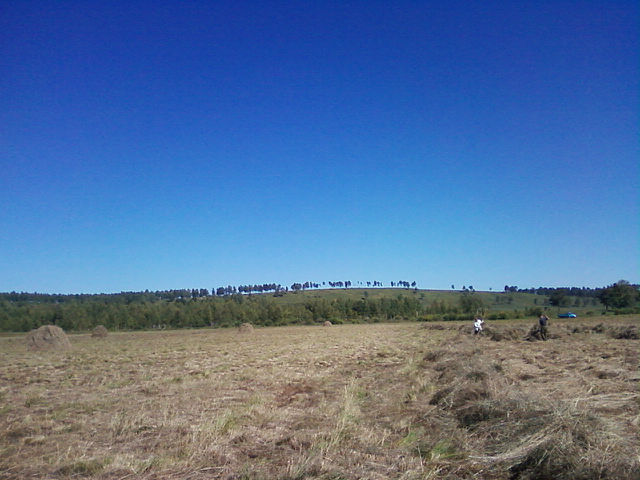 Российская Федерация   Иркутская областьЭхирит-Булагатский муниципальный районАДМИНИСТРАЦИЯМУНИЦИПАЛЬНОГО ОБРАЗОВАНИЯ «ЗАХАЛЬСКОЕ»ПОСТАНОВЛЕНИЕОт  16.10.2013 г. № 82                                                                  п. Свердлово«Об утверждении сведений о ходеисполнения бюджета муниципального образования «Захальское» за 9 месяцев 2013 г.»                             В соответствии с п. 6 ст.52 Федерального закона «Об общих принципах организации местного самоуправления в Российской Федерации» от 06.10.2003 г. № 131-ФЗ   ПОСТАНОВЛЯЮ:1. Утвердить сведения о ходе исполнения бюджета муниципального образования «Захальское» за 9 месяцев 2013 г:1.1. доходы в сумме  5 712 046,02 рублей (Приложение № 1)1.2. расходы в сумме 6 703 832, 57 рублей (Приложение № 2)1.3. Источники финансирования дефицита бюджета (Приложение № 3)   1.4.Численность работников администрации и расходы на их содержание (Приложение № 4)2. Опубликовать  настоящее постановление  в газете «Захальский вестник».                                                                                                                              Глава МО «Захальское»                                                                                А.Н.ЧерниговПОЯСНИТЕЛЬНАЯ ЗАПИСКАк отчету «Об исполнении бюджета муниципального образования «Захальское»за 9 месяцев 2013 года     За отчетный период исполнение бюджета осуществлялось в соответствии с принятым решением Думы от 25 декабря 2012 г. № 40 «О бюджете  муниципального образования «Захальское» на 2013 г. и плановый период 2013-2015гг.». Бюджетная политика была направлена на увеличение объема поступления собственных доходов, на оперативное осуществление финансирования, контроля за целевым использованием средств. Финансирование расходной части бюджета происходило в соответствии с лимитами бюджетных обязательств.ДОХОДЫ      За 9 мсяцев 2013 г. поступило доходов – 5 712 046,02 руб. или 80,8 % к годовому назначению, из них дотации на выравнивание уровня бюджетной обеспеченности – 2 277 050 руб. или 78,6 % к годовому назначению (в т.ч. из областного бюджета при плане 1923 000 руб. поступило 1 546 700 руб. –80,4 %; из районного бюджета при плане 973 800 руб. поступило 730 350 руб. – 75,0%), субвенции на осуществление полномочий по первичному воинскому учету – 61 000 руб. или 100 % к годовому назначению, прочие субсидии бюджетам поселений – при плане 3 016 200 руб. поступило 2 554 400  рублей или 84,6 % к годовому назначению; собственных доходов поступило 675 474,02 руб. или 73,8 % к годовому назначению, из них налоговые доходы – 632 777,02 руб. В общей структуре собственные доходы составляют 11,8  %.      В  структуре собственных доходов наибольший удельный вес составляют налог на доходы физических лиц – 579 797,15  руб. или  78,0 % к плану.Налоги на имущество поступили в сумме 49 719,88 руб. или 44,4 % к годовому плану, в т.ч. налог на имущество физических лиц поступил в сумме  3 079,47 руб., земельный налог – 46 640,41 руб.                                                                                       РАСХОДЫ       Исполнение расходной части бюджета за отчетный период составило 6 703 832,57 руб.  или 77,0 % к годовому плану.       По разделу «Общегосударственные вопросы» за 9 месяцев 2013 г. при  годовом плане 3 943 631 руб. израсходовано 2 863 790,6 руб. или  72,6 %, в том числе на выплату заработной платы и начислений на нее использовано 2 505 272,7  руб. или 71,5 % к плановым назначениям. Оплачены расходы  по услугам связи – 17 200 руб.,  прочим услугам   – 101 319,9 руб.      По разделу празднования Реализация мероприятий перечня народных инициатив израсходовано 466 292тыс.руб.из них на: а)водонапорную башню-91 492 тыс.руб.,                                                          б)ограждение кладбища-99 000 тыс.руб.,	в)детские  площадки-98 000 тыс.руб., г)обустройство стадиона    д)Приобретение и установка окон ПВХ в СДК «Колос»По разделу «Долгосрочная программа  по строительству. модернизации и ремонту автомобильных дорог  общего пользования» израсходовано 741 000,0 рублей.   По разделу «Культура и искусство» использовано за отчетный период –  1 457 538,17 руб. (из них СДК – 949 021,17 руб., библиотека –508 517 руб.) или 72,5  % к годовому назначению, в том числе на оплату труда с начислениями на нее направлено 1 290 634,9 руб..;  на оплату коммунальных услуг (электроэнергия СДК)–163 0000 руб.,  на оплату прочих расходов ( на выписку журналов и газет) –3 500 рублей .На 01.10.2013 г. остаток средств на счете администрации МО «Захальское» составил 598 855,81 рубль. Начальник   финотдела МО «Захальское»                                          О.И.Федина               РОССИЙСКАЯ ФЕДЕРАЦИЯИркутская областьЭхирит-Булагатский районМуниципальное образование «Захальское»АДМИНИСТРАЦИЯПОСТАНОВЛЕНИЕ16.10.2013 г. № 83							п. Свердлово«Об определении границ прилегающих к некоторым организациям и объектам территорий, на которых не допускается розничная продажа алкогольной продукции»В соответствии с Федеральным законом от 22.11.1995 № 171-ФЗ «О государственном регулировании производства и оборота этилового спирта, алкогольной и спиртосодержащей продукции и об ограничении потребления (распития) алкогольной продукции», постановлением Правительства Российской Федерации от 27.12.2012 N 1425 «Об определении органами государственной власти субъектов Российской Федерации мест массового скопления граждан и мест нахождения источников повышенной опасности, в которых не допускается розничная продажа алкогольной продукции, а также определении органами местного самоуправления границ прилегающих к некоторым организациям и объектам территорий, на которых не допускается розничная продажа алкогольной продукции», Уставом муниципального образования «Захальское»ПОСТАНОВЛЯЮ:1. Утвердить Перечень организаций и объектов, на прилегающих территориях к которым не допускается розничная продажа алкогольной продукции, на территории муниципального образования «Захальское» (далее – МО «Захальское»). (прилагается)2. Установить, что прилегающей территорией к организациям и объектам, в пределах которых не допускается розничная продажа алкогольной продукции, является территория, которая ограничивается расстоянием 25 метров:- при наличии обособленной территории — от входа для посетителей на обособленную территорию до входа для посетителей в стационарный торговый объект;- при отсутствии обособленной территории — от входа для посетителей в здание (строение, сооружение), в котором расположены организации и (или) объекты, указанные выше, до входа для посетителей в стационарный торговый объект.3. Установить, что измерение расстояния осуществляется по кратчайшему маршруту движения пешехода (без учета правил дорожного движения).4. Утвердить границы прилегающих к организациям и объектам территорий, на которых не допускается розничная продажа алкогольной продукции, согласно прилагаемым схемам (приложение № 1 – приложение 
№ 9).5. Признать утратившим силу постановление администрации муниципального образования «Захальское» от 17.06.2013 № 46 «Об определении границ прилегающих к организациям и объектам на территории которых не допускается розничная продажа алкогольной продукции».5. Опубликовать настоящее постановление в газете «Захальский Вестник».6. До 20 октября 2013 года направить настоящее постановление в администрацию муниципального образования «Эхирит-Булагатский район», для размещения на официальном сайте лицензирующего органа, в информационно-телекоммуникационной сети "Интернет".7. Настоящее постановление вступает в силу с момента его опубликования. 8. Контроль исполнения настоящего постановления оставляю за собой.Глава МО «Захальское»			                             А.Н. ЧерниговУтвержден постановлением администрации МО «Захальское» от 16.10.2013 № 83Перечень организаций и объектов, на прилегающих территориях к которым не допускается розничная продажа алкогольной продукции, на территории муниципального образования «Захальское».РОССИЙСКАЯ ФЕДЕРАЦИЯИркутская областьЭхирит-Булагатский районМуниципальное образование «Захальское»АДМИНИСТРАЦИЯПОСТАНОВЛЕНИЕ16.10.2013 г. № 84							п. Свердлово «Об утверждении Порядка разработки и реализации долгосрочных целевых программ муниципального образования «Захальское»В целях обеспечения эффективного использования бюджетных средств, руководствуясь ст. 16 Федерального закона от 06.10.2003 № 131-ФЗ «Об общих принципах организации местного самоуправления в Российской Федерации», ст. 179 Бюджетного кодекса Российской Федерации, ст. 31 Устава муниципального образования «Захальское», ПОСТАНОВЛЯЮ:1. Утвердить прилагаемый Порядок разработки и реализации долгосрочных целевых программ муниципального образования «Захальское» (далее - Порядок).2. Порядок не распространяется на муниципальные целевые программы, утвержденные до вступления в силу настоящего постановления.3. Настоящее постановление опубликовать в газете «Захальский вестник».4. Контроль за исполнением постановления оставляю за собой.Глава  МО «Захальское»                                                А.Н. ЧерниговПриложениек постановлениюадминистрации МО «Захальское»от «16» октября  2013 года № 84ПОРЯДОКРАЗРАБОТКИ И РЕАЛИЗАЦИИ ДОЛГОСРОЧНЫХ ЦЕЛЕВЫХ ПРОГРАМММУНИЦИПАЛЬНОГО ОБРАЗОВАНИЯ «Захальское»1. ОБЩИЕ ПОЛОЖЕНИЯ1.1. Порядок разработки и реализации долгосрочных целевых программ муниципального образования «Захальское» (далее - Порядок) регламентирует процесс принятия решений о разработке долгосрочных целевых программ в муниципальном образовании «Захальское», их формирования, утверждения и реализации, проведения оценки эффективности их реализации, а также порядок принятия решений о сокращении бюджетных ассигнований на реализацию долгосрочных целевых программ или о досрочном прекращении их реализации.1.2. Долгосрочные целевые программы муниципального образования «Захальское» (далее - ДЦП) представляют собой комплекс взаимоувязанных по срокам, исполнителям, ресурсам производственных, социально-экономических, организационных и других мероприятий, обеспечивающих эффективное решение системных проблем в области экономического, экологического, социального, культурного развития муниципального образования «Захальское» (далее – муниципальное образование). Программа может включать в себя несколько подпрограмм, направленных на решение конкретных задач в рамках ДЦП.1.3. ДЦП разрабатываются в случае, если для решения поставленных задач требуется комплексный подход и участие в реализации мероприятий ДЦП отраслевых, функциональных и территориальных органов администрации муниципального образования (далее - орган администрации), федеральных и территориальных органов исполнительной власти, юридических лиц и граждан.1.4. К ДЦП относятся целевые программы со сроком реализации более одного года. Конкретные сроки реализации ДЦП определяются при их формировании в зависимости от решаемых в рамках ДЦП проблем, ожидаемых результатов и ресурсных возможностей.1.5. Расходы ДЦП не могут быть включены в проекты ведомственных целевых программ муниципального образования.Мероприятия ведомственных целевых программ муниципального образования не могут дублировать мероприятия ДЦП.1.6. В работе с ДЦП выделяются следующие этапы:1) принятие решения о разработке ДЦП (отбор проблем для программной разработки);2) формирование ДЦП и ее утверждение;3) управление реализацией ДЦП;4) текущий мониторинг и составление отчетов о выполнении ДЦП;5) оценка эффективности и результативности реализации ДЦП;6) принятие решения об объеме финансирования ДЦП на очередной финансовый год.1.7. Методическое руководство по разработке и выполнению ДЦП осуществляет специалист администрации муниципального образования (далее – ответственный специалист администрации).2. ПРИНЯТИЕ РЕШЕНИЯ О РАЗРАБОТКЕ ДЦП2.1. Инициатором постановки проблемы для решения ее программно-целевым методом могут выступать органы администрации с учетом предложений Думы муниципального образования, а также федеральных и территориальных органов исполнительной власти, юридических лиц и граждан, при их наличии.2.2. В целях обеспечения участия муниципального образования в ДЦП, частично реализуемых за счет средств федерального бюджета и бюджета Иркутской области, и получения межбюджетных трансфертов в администрации муниципального образования утверждаются аналогичные ДЦП.2.3. Отбор проблем для их программной разработки и решения определяется следующими факторами:1) значимость проблемы;2) невозможность решить комплексно проблему в кратчайшие сроки;3) обеспечение достижения целей и задач социально-экономического развития муниципального образования в соответствии с Комплексной программой социально-экономического развития муниципального образования;4) принципиальная новизна и высокая эффективность мероприятий ДЦП;5) другие факторы, влияющие на решение рассматриваемой проблемы.2.4. Разработке проекта ДЦП предшествует разработка и согласование концепции ДЦП.2.5. Концепция ДЦП должна содержать краткое изложение основных характеристик ДЦП, в том числе:1) обоснование необходимости и целесообразности разработки ДЦП;2) цели и задачи ДЦП;3) исполнители ДЦП;4) ожидаемые результаты реализации ДЦП;5) требуемый объем финансирования ДЦП в разрезе источников финансирования, а также действующих и принимаемых обязательств.2.6. Разработанная концепция ДЦП направляется куратором программы на согласование в Финансовый отдел администрации и ответственному специалисту администрации, которые в течение 5 рабочих дней от даты поступления концепции ДЦП осуществляют ее согласование по следующим направлениям:1) ответственный специалист администрации - соответствие целей, задач, ожидаемых результатов от реализации ДЦП стратегическим направлениям социально-экономического развития муниципального образования в соответствии с комплексной программой социально-экономического развития муниципального образования, а также возможность проведения оценки результативности от реализации ДЦП;2) Финансовый отдел администрации - возможность финансового обеспечения ДЦП за счет бюджета муниципального образования.2.7. Согласованная концепция ДЦП направляется главе администрации муниципального образования (далее - глава муниципального образования) для принятия решения о разработке проекта ДЦП и определения сроков разработки.3. ФОРМИРОВАНИЕ И УТВЕРЖДЕНИЕ ДЦП3.1. Куратор программы в установленные главой администрации сроки формирует проект ДЦП в соответствии с типовым макетом программы (приложение 1 к настоящему Порядку), готовит проект постановления администрации муниципального образования (далее - проект) об утверждении ДЦП.3.2. Куратор программы направляет проект на согласование ответственному специалисту администрации, Финансовый отдел.3.3. При согласовании в течение 10 рабочих дней представленный проект ДЦП оценивается с учетом:1) приоритетности характера проблемы, предлагаемой для программного решения;2) обоснованности, комплексности программных мероприятий;3) ресурсного обеспечения ДЦП;4) привлечения внебюджетных средств;5) участия бюджетов других уровней в реализации ДЦП;6) социально-экономической эффективности и значимости программных мероприятий в целом.3.4. После согласования проект постановления об утверждении ДЦП направляется главе администрации для утверждения.3.5. ДЦП, планируемые к реализации на очередной финансовый год и плановый период, утверждаются не позднее 1 месяца до дня внесения проекта решения о бюджете в Думу муниципального образования и направляются в Финансовый отдел для формирования проекта бюджета на очередной финансовый год и плановый период.3.6. Утвержденные ДЦП, финансирование которых предусмотрено в проекте решения о бюджете муниципального образования, направляются в Думу муниципального образования одновременно с проектом решения о бюджете муниципального образования на очередной финансовый год.3.7. Утвержденная ДЦП подлежит официальному опубликованию.3.8. Основанием для внесения изменений в ДЦП является необходимость корректировки мероприятий ДЦП и (или) объема бюджетных ассигнований без изменения целей и задач, для комплексного решения которых принята данная ДЦП.4. РЕАЛИЗАЦИЯ ДЦП4.1. Реализацию мероприятий утвержденной ДЦП осуществляют главные распорядители бюджетных средств, определенные в ДЦП исполнителями программы.4.2. Объем бюджетных ассигнований на реализацию ДЦП утверждается решением Думы муниципального образования о бюджете муниципального образования на очередной финансовый год в составе ведомственной структуры расходов по соответствующей каждой ДЦП целевой статье расходов бюджета.5. КОНТРОЛЬ ЗА ХОДОМ РЕАЛИЗАЦИИ ДЦП5.1. Куратор программы осуществляет непосредственный контроль за реализацией ДЦП и несет ответственность за эффективность и результативность программы.5.2. Главные распорядители бюджетных средств, определенные в ДЦП исполнителями отдельных мероприятий программы, несут ответственность за целевое и эффективное использование выделенных им бюджетных средств.5.3. Для проведения текущего мониторинга реализации ДЦП куратор программы представляет в Финансовый отдел и ответственному специалисту администрации:1) в срок до 15 числа месяца, следующего за отчетным кварталом, - информацию о финансировании ДЦП;2) в срок до 1 апреля года, следующего за отчетным, а также по окончании срока реализации ДЦП - оценку эффективности и результативности реализации ДЦП в соответствии с главой 6 настоящего Порядка.6. ОЦЕНКА ЭФФЕКТИВНОСТИ И РЕЗУЛЬТАТИВНОСТИ РЕАЛИЗАЦИИ ДЦП6.1. Оценка эффективности и результативности реализации ДЦП проводится по итогам ее реализации за отчетный финансовый год и в целом после завершения реализации ДЦП.6.2. Критериями оценки эффективности и результативности реализации ДЦП являются:1) степень достижения заявленных результатов реализации ДЦП;2) процент отклонения достигнутых показателей результативности от плановых;3) динамика расходов на реализацию мероприятий ДЦП;4) динамика показателей эффективности и результативности реализации ДЦП.6.3. Куратор программы готовит отчет, в котором отражаются качественные и количественные результаты выполнения ДЦП, приводится анализ достигнутых результатов, их соответствия плановым показателям, результаты соотношения достигнутых показателей к потраченным ресурсам.6.4. Пакет документов по оценке эффективности и результативности реализации ДЦП направляется в Финансовый отдел и ответственному специалисту администрации и должен содержать:1) пояснительную записку;2) анализ объема финансирования мероприятий ДЦП (таблица 1);3) анализ достижения показателей - индикаторов результативности ДЦП (таблица 2);4) оценку эффективности реализации ДЦП (таблица 3).Таблица 1АНАЛИЗ ОБЪЕМА ФИНАНСИРОВАНИЯ МЕРОПРИЯТИЙ ДЦПТаблица 2АНАЛИЗ ПОКАЗАТЕЛЕЙ РЕЗУЛЬТАТИВНОСТИ ДЦПТаблица 3ОЦЕНКА ЭФФЕКТИВНОСТИ РЕАЛИЗАЦИИ ДЦП6.5. Оценка результативности реализации ДЦП представляет собой определение степени достижения запланированных результатов.6.6. Оценка эффективности реализации ДЦП осуществляется с учетом особенностей программы и представляет собой сопоставление достигнутых результатов (социальных, экологических, бюджетных) и фактических объемов расходов на их достижение.Социальная эффективность определяется как отношение полученных благоприятных социальных результатов к затратам на их достижение.Бюджетная эффективность представляет собой оценку достигнутых в рамках реализации ДЦП результатов с точки зрения влияния на доходы и расходы бюджета муниципального образования.6.7. Документы, перечисленные в пункте 6.4 настоящего Порядка, куратор программы направляет в Финансовый отдел и ответственному специалисту администрации для подготовки заключений об эффективности и результативности ДЦП и определения объема финансирования программы на очередной финансовый год и плановый период.6.8. В случае, если оценка эффективности и результативность ДЦП низкая, Финансовый отдел и ответственный специалист администрации вносят предложение главе администрации о сокращении начиная с очередного финансового года бюджетных ассигнований на реализацию программы, приостановлении реализации или досрочном прекращении ее реализации.6.9. Решение о сокращении бюджетных ассигнований, приостановлении или досрочном прекращении ДЦП по оценке эффективности ее реализации принимает глава администрации.6.10. В случае принятия решения о сокращении начиная с очередного финансового года бюджетных ассигнований на реализацию ДЦП или досрочном прекращении ее реализации и при наличии заключенных во исполнение соответствующих программ муниципальных контрактов в бюджете предусматриваются бюджетные ассигнования на исполнение расходных обязательств, вытекающих из указанных контрактов, по которым сторонами не достигнуто соглашение об их прекращении.                                                                                                       Приложение 1 к Порядку                                                                                                             разработки и реализациидолгосрочных целевых программмуниципального образования «Захальское»ТИПОВОЙ МАКЕТ ПРОГРАММЫ1. ПАСПОРТ ДОЛГОСРОЧНОЙ ЦЕЛЕВОЙ ПРОГРАММЫ2. СОДЕРЖАНИЕ ПРОБЛЕМЫ И ОБОСНОВАНИЕ НЕОБХОДИМОСТИЕЕ РЕШЕНИЯ ПРОГРАММНО-ЦЕЛЕВЫМ МЕТОДОМВ качестве предмета ДЦП должна быть выбрана конкретная приоритетная проблема в области экономического, экологического, социального, культурного развития муниципального образования «Захальское».Раздел должен содержать:1) правовое обоснование решения проблем ДЦП, то есть решение вопросов, не отнесенных к компетенции органов местного самоуправления других муниципальных образований, органов государственной власти и не исключенных из компетенции органов местного самоуправления путем установления дополнительных расходных обязательств;2) характеристику проблем, на решение которых направлена ДЦП, включая анализ причин их возникновения, целесообразность и необходимость их решения программным методом.3. ЦЕЛЬ И ЗАДАЧИ ПРОГРАММЫЦель - _________________________________________________________________.Задачи - _______________________________________________________________.Раздел должен содержать:1) обоснование необходимости решения поставленных задач для достижения сформулированных целей программы;2) обоснование сроков реализации программы.4. СРОКИ И ЭТАПЫ РЕАЛИЗАЦИИ ПРОГРАММЫТаблица 1СРОКИ И ЭТАПЫ РЕАЛИЗАЦИИ ПРОГРАММЫ5. ОБЪЕМ И ИСТОЧНИКИ ФИНАНСИРОВАНИЯФинансовой основой реализации ДЦП являются средства бюджета муниципального образования. Возможность привлечения дополнительных средств для финансирования ДЦП учитывается как прогноз софинансирования на основе соглашений (договоров) между участниками финансового обеспечения ДЦП.Таблица 2СТРУКТУРА ФИНАНСИРОВАНИЯ ПРОГРАММЫтыс. руб.6. МЕТОДЫ РЕАЛИЗАЦИИ ПРОГРАММЫ И ОЖИДАЕМЫЕ РЕЗУЛЬТАТЫДанный раздел содержит описание программных мероприятий согласно их перечню (указанных в приложении к программе), а также перечень ожидаемых результатов в количественном измерении - индикаторов результативности.Таблица 3СИСТЕМА ПРОГРАММНЫХ МЕРОПРИЯТИЙ7. СИСТЕМА ОРГАНИЗАЦИИ КОНТРОЛЯ ЗА ИСПОЛНЕНИЕМ ДЦПДанный раздел должен содержать описание системы управления ходом реализации ДЦП, включающей в себя исполнителя(ей), распределение полномочий и ответственности между ними по выполнению мероприятий программы и использованию средств, направленных на их выполнение.В данном разделе указываются органы администрации, осуществляющие контроль за ходом реализации ДЦП. Кроме того, описываются сроки представления информации о финансировании и ходе реализации ДЦП.8. ОЦЕНКА ЭФФЕКТИВНОСТИ РЕАЛИЗАЦИИ ДЦПДанный раздел содержит описание социальных, экономических и экологических последствий, которые могут возникнуть при реализации ДЦП, общую оценку вклада ДЦП в социально-экономическое развитие, а также оценку эффективности расходования бюджетных средств и результативности реализации ДЦП в соответствии с разделом 6 настоящего Порядка.Российская Федерация  Иркутская областьЭхирит-Булагатский муниципальный районАДМИНИСТРАЦИЯМУНИЦИПАЛЬНОГО ОБРАЗОВАНИЯ «ЗАХАЛЬСКОЕ»ПОСТАНОВЛЕНИЕот 17.10.2013 г. № 85                                                                    п. Свердлово «О внесении измененийв постановление  №24 от 05.03.2013 г.  «О порядке проведения  антикоррупционной экспертизы»              С целью реализации полномочий по противодействию коррупции, в соответствии с Федеральным законом «О противодействии коррупции», Федеральным законом «Об антикоррупционной экспертизе нормативных правовых актов и проектов нормативных правовых актов», Уставом МО «Захальское»ПОСТАНОВЛЯЮ:Постановление № 24 от 05.03.2013 г. дополнить п. 4 следующего содержания:Порядок проведения антикоррупционной экспертизы утверждённый постановлением . № 24  08.08.2012 г.  признать утратившим силу. Глава администрацииМО «Захальское»                                                                               А.Н.Чернигов                                           Российская Федерация   Иркутская областьЭхирит-Булагатский муниципальный районАДМИНИСТРАЦИЯМУНИЦИПАЛЬНОГО ОБРАЗОВАНИЯ «ЗАХАЛЬСКОЕ»ПОСТАНОВЛЕНИЕОт  21.10.2013  г. № 86                                                           п. Свердлово«О присвоении адреса»                            В соответствии с п. 13  ст. 39  Устава муниципального образования  «Захальское», заявлением Бухаровой Галины АнатольевныПОСТАНОВЛЯЮ:В связи с упорядочиванием адресного хозяйства, объекту недвижимости - жилому дому, расположенному по адресу: Иркутская область, Эхирит-Булагатский район, д. Куяда  ул. Мира  присвоить адрес: 1.Иркутская область, Эхирит-Булагатский район,  д. Куяда  ул. Мира  д. 17Глава администрации                                              МО «Захальское»                                                                            А.Н.ЧерниговРоссийская Федерация  Иркутская областьЭхирит-Булагатский муниципальный районАДМИНИСТРАЦИЯМУНИЦИПАЛЬНОГО ОБРАЗОВАНИЯ «ЗАХАЛЬСКОЕ»ПОСТАНОВЛЕНИЕот 23.10.2013 г. №  87                                                                  п. Свердлово«Об утверждении административного регламента»            В соответствии с Федеральным законом от 27.07.2010 № 210-ФЗ «Об организации предоставления государственных и муниципальных услуг», Положением о порядке разработки и утверждения  административных регламентов предоставления муниципальных услуг в муниципальном образовании ««Захальское», Уставом муниципального образования «Захальское», ПОСТАНОВЛЯЮ:Утвердить прилагаемый административный Регламент  предоставления муниципальной услуги «Предоставление информации о времени и месте проведения театральных представлений, филармонических и эстрадных концертов и гастрольных мероприятий театров и филармоний киносеансов анонсов данных мероприятий».Опубликовать постановление в газете «Захальский вестник»Настоящее постановление вступает в законную силу с момента его официального опубликования.Глава МО «Захальское»                                                                 А.Н.Чернигов                                           АДМИНИСТРАТИВНЫЙ РЕГЛАМЕНТПРЕДОСТАВЛЕНИЯ МУНИЦИПАЛЬНОЙ УСЛУГИ "ПРЕДОСТАВЛЕНИЕ ИНФОРМАЦИИ О ВРЕМЕНИ И МЕСТЕ ПРОВЕДЕНИЯ ТЕАТРАЛЬНЫХ ПРЕДСТАВЛЕНИЙ, ФИЛАРМОНИЧЕСКИХ И ЭСТРАДНЫХ КОНЦЕРТОВ И ГАСТРОЛЬНЫХ МЕРОПРИЯТИЙ ТЕАТРОВ И ФИЛАРМОНИЙ, КИНОСЕАНСОВ, АНОНСОВ ДАННЫХ МЕРОПРИЯТИЙ"1.Общие положения1.1. Административный регламент предоставления муниципальной услуги "Предоставление информации о времени и месте проведения театральных представлений, филармонических и эстрадных концертов и гастрольных мероприятий театров и филармоний, киносеансов, анонсов данных мероприятий" (далее - Регламент и муниципальная услуга соответственно) разработан в целях повышения качества оказания и доступности муниципальной услуги и определения сроков, последовательности действий при предоставлении услуги, а также установления порядка взаимодействия исполнителя услуги и получателей услуги.1.2. Настоящий Регламент регулирует общественные отношения по предоставлению муниципальной услуги по предоставлению информации о времени и месте проведения театральных представлений, филармонических и эстрадных концертов и гастрольных мероприятий театров и филармоний, киносеансов, анонсов данных мероприятий, устанавливает стандарт предоставления муниципальной услуги, состав, последовательность и сроки административных процедур, требования к порядку их выполнения, формы контроля за исполнением Регламента, порядок обжалования решений и действий (бездействия) органа, предоставляющего муниципальную услугу, а также должностных лиц или муниципальных служащих.1.3. Получателем муниципальной услуги является любое физическое и юридическое лицо (далее - получатель услуги), обратившееся в муниципальное учреждение культуры с запросом (заявлением) о предоставлении муниципальной услуги.1.4. Муниципальная услуга предоставляется муниципальными учреждениями культуры, расположенными на территории муниципального образования «Захальское» (далее - учреждение культуры). Информация об учреждениях культуры (наименование, адрес, телефон, электронный адрес, Ф.И.О. руководителя и заместителя руководителя), предоставляющих муниципальную услугу, указана в Приложении N 1 к настоящему Регламенту, а также заявитель может ее получить:- в администрации муниципального образования.Место нахождения муниципального учреждения культуры:  почтовый адрес: 669517, Иркутская область, Эхирит-Булагатский район, п. Свердлово, ул. Советская, 19.- график (режим) приема заинтересованных лиц по вопросам предоставления муниципальной услуги специалистами администрации, утвержден Главой Администрации (далее - Глава Администрации): понедельник - пятница: с 8-30 до 17-30;перерыв на обед - с 13-00 до 14-00;суббота, воскресенье – выходные дни;телефон 8(39541)24421.2. Требования к порядку исполнения муниципальной услуги2.1. Наименование муниципальной услуги: «Предоставление информации о времени и месте проведения театральных представлений, филармонических и эстрадных концертов и гастрольных мероприятий театров и филармоний, киносеансов, анонсов данных мероприятий».2.2. Муниципальная услуга предоставляется муниципальными учреждениями культуры, находящимися в ведении муниципального образования «Захальское».Ответственным исполнителем муниципальной услуги является муниципальное казенное учреждение «Культурно информационный центр МО «Захальское».2.3. Результат предоставления муниципальной услуги:- получение потребителем информации о времени и месте проведения театральных представлений, филармонических и эстрадных концертов и гастрольных мероприятий театров и филармоний, киносеансов, анонсов данных мероприятий;- отказ в предоставлении информации.2.4. При использовании средств телефонной связи информация предоставляется получателю муниципальной услуги в момент обращения. Время разговора не должно превышать 5 минут.В случае, если специалист, принявший звонок, не может самостоятельно ответить на поставленные вопросы, телефонный звонок должен быть переадресован (переведен) на другого специалиста, который может ответить на вопрос гражданина, или же обратившемуся гражданину должен быть сообщен телефонный номер, по которому можно получить необходимую информацию.В случае, если сотрудники учреждения не могут ответить на вопрос гражданина немедленно, результат рассмотрения вопроса сообщают заинтересованному лицу в течение двух часов.2.5. На информационных стендах, расположенных непосредственно в помещениях муниципальных учреждений культуры, информация предоставляется в соответствии с режимом работы учреждения.2.6. Внешняя реклама на территории муниципального образования в связи с проведением мероприятий (сводные афиши, летучки, буклеты) распространяется ежемесячно, не позднее, чем за 10 дней до проведения мероприятия.2.7. Информация об отдельных спектаклях, концертных программах, творческих вечерах и прочих культурных мероприятиях предоставляется не позднее, чем за 10 дней до их проведения.2.8. Информация о проведении выездных спектаклей и гастролей за пределами муниципального образования предоставляется не позднее, чем за 30 календарных дней до начала мероприятия или первого мероприятия в рамках гастролей.2.9. При информировании в форме ответов на обращения, полученные по электронной почте, ответ на обращение направляется по электронной почте на электронный адрес обратившегося в течение 30 дней.2.10. Информирование получателя услуги по интересующим вопросам во время личного приема специалистом муниципального учреждения культуры не может превышать 10 минут.2.11. При информировании в виде отсылки текстовой информации на бумажном носителе (информационного письма) по почте ответ на обращение направляется на почтовый адрес заявителя в течение 30 дней со дня регистрации обращения.2.12. Граждане, обратившиеся в муниципальное учреждение культуры с целью получения услуги, в обязательном порядке информируются специалистами об условиях отказа в предоставлении услуги, о сроке выдачи результатов услуги.2.13. Основанием для отказа в предоставлении муниципальной услуги являются:1) несоответствие обращения содержанию услуги;2) запрашиваемый потребителем вид информирования не предусмотрен настоящим регламентом;3) обращение содержит нецензурные или оскорбительные выражения;4) текст обращения не поддается прочтению;5) запрашиваемая информация не связана с деятельностью данного учреждения по оказанию услуги;6) не указаны фамилия, имя, отчество заявителя и адрес, по которому необходимо направить ответ.2.14. Условия и сроки предоставления информации о времени и месте проведения театральных представлений, филармонических и эстрадных концертов, гастрольных мероприятий театров и филармоний, анонсы данных мероприятий доводятся до сведения получателей услуги и являются неотъемлемой частью стандарта оказания услуги с необходимым уровнем доступности:1) перечень документов, необходимых для получения услуги при личном обращении в муниципальные учреждения культуры - документ, удостоверяющий личность;2) перечень документов, необходимых для получения услуги при обращении через почту в адрес муниципальных учреждений культуры - обращение (запрос) получателя услуги.Показатели доступности муниципальной услуги:- территориальная доступность (здание учреждения культуры расположено в центре населенного пункта, в шаговой доступности от остановки общественного транспорта, в наличии необходимое количество парковочных мест);- наличие необходимой инфраструктуры (оборудованные места ожидания);- режим работы, удобный для заявителей (продление рабочего времени в вечерние часы или в выходные дни);- обеспечение населения информацией о работе учреждения культуры и предоставляемых услугах (информационные и рекламные объявления в средствах массовой информации);- система пространственно-ориентирующей информации (наличие информационных стендов, указателей);- информация о предоставлении муниципальной услуги является общедоступной и оказывается всем гражданам по запросу (заявлению).2.15. Показатели качества муниципальной услуги:- соблюдение сроков предоставления муниципальной услуги;- наличие в учреждении культуры, предоставляющем муниципальную услугу, книги жалоб и предложений (книга должна находиться в доступном для потребителя месте);- количество обоснованных жалоб на некачественное предоставление муниципальной услуги.2.16. Требования к помещениям, в которых предоставляется муниципальная услуга, к залу ожидания, местам для заполнения запросов (заявлений) о предоставлении муниципальной услуги, информационным стендам с образцами их заполнения и перечнем документов, необходимых для предоставления муниципальной услуги.2.16.1. Помещение, в котором предоставляется муниципальная услуга, должно быть оборудовано табличкой (вывеской), предназначенной для доведения до сведения заинтересованных лиц следующей информации:- наименование учреждения культуры, предоставляющего муниципальную услугу;- режим работы учреждения культуры.Информационные таблички должны размещаться рядом со входом либо на двери учреждения культуры так, чтобы они были хорошо видны посетителям.2.16.2. Помещение, в котором расположен зал ожидания, места для заполнения запросов (заявлений) о предоставлении муниципальной услуги:- должно быть оснащено средствами связи;- должно быть обеспечено общедоступными местами общественного пользования (туалеты) и хранения верхней одежды посетителей (гардероб);- должно быть оборудовано противопожарной системой и средствами оповещения о возникновении чрезвычайной ситуации;- схемы расположения средств пожаротушения и путей эвакуации должны располагаться на видных местах.2.17. Правовые основания для предоставления муниципальной услуги:- Конституция Российской Федерации;- Основы законодательства Российской Федерации о культуре;- Федеральный закон от 06.10.2003 N 131-ФЗ "Об общих принципах организации местного самоуправления в Российской Федерации";- Федеральный закон от 27.07.2010 N 210-ФЗ "Об организации предоставления государственных и муниципальных услуг";- Федеральный закон от 02.05.2006 N 59-ФЗ "О порядке рассмотрения обращений граждан Российской Федерации";- Федеральный закон от 27.07.2006 N 149-ФЗ "Об информации, информационных технологиях и защите информации";- Устав муниципального образования;- иные нормативные правовые акты Российской Федерации, муниципального образования.2.18. Предоставление муниципальной услуги осуществляется бесплатно.3. Административные процедуры3.1. Предоставление муниципальной услуги включает в себя следующие административные процедуры:- прием и регистрация устного или письменного запроса (заявления) о предоставлении муниципальной услуги;- предоставление информации о времени и месте проведения театральных представлений, филармонических и эстрадных концертов и гастрольных мероприятий театров и филармоний, киносеансов, анонсов данных мероприятий.3.1.1. Последовательность процедур представлена в блок-схеме в Приложении N 2 к настоящему Регламенту.3.2. Описание последовательности административных процедур.3.2.1. Описание административной процедуры "Прием и регистрация устного или письменного запроса (заявления) для предоставления муниципальной услуги".3.2.1.1. Основанием для начала исполнения административной процедуры является устный или письменный запрос (заявление) на получение муниципальной услуги.3.2.2. Ответственными за исполнение административной процедуры являются:- специалист учреждения культуры, предоставляющего муниципальную услугу;- директор учреждения культуры.3.2.3. Продолжительность исполнения административной процедуры - 10 мин.3.2.4. Результатом административной процедуры является прием и регистрация устного или письменного запроса (заявления).3.3. Описание административной процедуры "Предоставление информации о времени и месте проведения театральных представлений, филармонических и эстрадных концертов и гастрольных мероприятий театров и филармоний, киносеансов, анонсов данных мероприятий".3.3.1. Ответственными за исполнение административной процедуры являются:- специалист учреждения культуры (органа), предоставляющего муниципальную услугу;- директор учреждения культуры.3.3.2. Административная процедура включает в себя следующие административные действия:- сбор материалов для подготовки ответа по запрашиваемой информации;- подготовка ответа (устного или письменного) о запрашиваемой информации;- информирование о предоставлении муниципальной услуги.3.3.3. Результатом административных действий является предоставление получателю муниципальной услуги информации (устной или письменной) о времени и месте проведения театральных представлений, филармонических и эстрадных концертов и гастрольных мероприятий театров и филармоний, киносеансов, анонсов данных мероприятий.3.3.4. Информирование о предоставлении муниципальной услуги осуществляется следующим способом:- устное информирование;- информирование по электронной почте;- информирование по телефону;- посредством личного обращения;- с использованием Интернет-ресурса;- информирование посредством письменного ответа.3.3.5. Информация предоставляется в виде:1) при устном информировании:- в раздаточных информационных материалах (рекламная продукция на бумажных носителях: брошюры, буклеты, листовки, памятки и т.д.), в том числе путем личного консультирования секретарем (специалистом) учреждения культуры или кассиром учреждения культуры, ответственными за предоставление услуги. Срок исполнения - не более 30 минут;2) при письменном и электронном запросе (обращении):- в виде письменного ответа, подписанного руководителем (директором) учреждения культуры и направленного по адресу (электронному адресу) заявителя муниципальной услуги. Срок исполнения - не более 5 рабочих дней;3) при обращении по телефону:- в виде устного ответа.Срок исполнения административного действия - не более 5 минут. В случае если специалист, принявший звонок, не может самостоятельно ответить на поставленные вопросы, телефонный звонок должен быть переадресован (переведен) на другого специалиста.Критерием исполнения муниципальной услуги является выполнение всех административных процедур.4. Контроль за предоставлением муниципальной услуги4.1. Формы контроля:- внутренний контроль;- текущий контроль.4.2. Внутренний контроль за предоставлением муниципальной услуги осуществляется руководителем (директором) учреждения культуры, предоставляющего услугу.4.2.1. Внутренний контроль может осуществляться путем проведения проверок полноты и качества предоставления муниципальной услуги, выявления и устранения нарушений исполнения положений регламента, рассмотрения, принятия решений и подготовки ответа на обращение заявителя, содержащее жалобу на решения, действия (бездействие) работников (исполнителей) муниципальной услуги учреждения культуры, предоставляющего муниципальную услугу.4.2.2. В рамках внутреннего контроля проверки проводятся на основании полученных претензий или жалоб заявителей или получателей муниципальной услуги.4.2.3. Результаты проверки оформляются в виде справки, в которой отмечаются выявленные недостатки и предложения по их устранению.4.3. Текущий контроль за соблюдением последовательности административных действий при предоставлении муниципальной услуги и принятием решений осуществляется главой администрации.4.3.1. Текущий контроль может осуществляться путем проведения проверок полноты и качества предоставления муниципальной услуги, выявления и устранения нарушений исполнения положений регламента, рассмотрения, принятия решений и подготовки ответов на обращения заявителей, содержащие жалобы на решения, действия (бездействие) специалистов (исполнителей) муниципальной услуги учреждения культуры, предоставляющего муниципальную услугу.4.3.2. Для проведения текущего контроля формируется рабочая группа, в состав которой включаются специалисты администрации.4.3.3. Проверки могут быть плановыми (в соответствии с планом администрации) и внеплановыми (на основании полученных претензий или жалоб получателей муниципальной услуги).4.3.4. Результаты деятельности рабочей группы оформляются в виде справки, в которой отмечаются выявленные недостатки и предложения по их устранению.5. Порядок обжалования действия (бездействия) и решений,осуществляемых (принятых) в ходе исполнения муниципальнойуслуги5.1. Каждый заявитель может обратиться с жалобой на решения, действия (бездействие) учреждения культуры, предоставляющего муниципальную услугу, его должностного лица либо работника, в том числе в следующих случаях:1) нарушение сроков регистрации запроса заявителя о предоставлении муниципальной услуги;2) нарушение срока предоставления муниципальной услуги;3) требование у заявителя документов, не предусмотренных нормативными правовыми актами Российской Федерации, нормативными правовыми актами Иркутской области, муниципальными правовыми актами муниципального образования для предоставления муниципальной услуги;4) отказ в приеме документов, предоставление которых предусмотрено нормативными правовыми актами Российской Федерации, нормативными правовыми актами Иркутской области, муниципальными правовыми актами муниципального образования для предоставления муниципальной услуги, у заявителя;5) отказ в предоставлении муниципальной услуги, если основания отказа не предусмотрены федеральными законами и принятыми в соответствии с ними иными нормативными правовыми актами Российской Федерации, нормативными правовыми актами Иркутской области, муниципальными правовыми актами муниципального образования;6) затребование с заявителя при предоставлении муниципальной услуги платы, не предусмотренной нормативными правовыми актами Российской Федерации, нормативными правовыми актами Иркутской области, муниципальными правовыми актами муниципального образования;7) отказ учреждения культуры в исправлении допущенных опечаток и ошибок в выданных в результате предоставления муниципальной услуги документах либо нарушение установленного срока таких исправлений.5.2. Жалоба на решения, действия (бездействие) работника учреждения культуры, ответственного за предоставление муниципальной услуги подается директору учреждения культуры. Жалоба на решения, действия (бездействие) директора учреждения культуры подается главе администрации. 5.3. Жалоба подается в письменной форме на бумажном носителе, в электронной форме.Жалоба может быть направлена по почте, с использованием информационно-телекоммуникационной сети "Интернет", официального сайта муниципального образования, а также может быть принята при личном приеме заявителя.5.4. Жалоба должна содержать:- наименование учреждения культуры, его должностного лица, работника, решения и действия (бездействие) которых обжалуются;- фамилию, имя, отчество (последнее - при наличии), сведения о месте жительства заявителя - физического лица, а также номер (номера) контактного телефона, адрес (адреса) электронной почты (при наличии) и почтовый адрес, по которым должен быть направлен ответ заявителю;- сведения об обжалуемых решениях и действиях (бездействии) учреждения культуры, его работника;- доводы, на основании которых заявитель не согласен с решением и действием (бездействием) учреждения культуры, его работника. Заявителем могут быть представлены документы (при наличии), подтверждающие доводы заявителя, либо их копии.5.5. Жалоба подлежит рассмотрению в течение 15 рабочих дней со дня ее регистрации, а в случае обжалования отказа учреждения культуры, в приеме документов у заявителя либо в исправлении допущенных опечаток и ошибок или в случае обжалования нарушений, установленного срока таких исправлений - в течение 5 рабочих дней со дня ее регистрации.5.6. По результатам рассмотрения жалобы должностное лицо, наделенное полномочиями, принимается одно из следующих решений:1) удовлетворяет жалобу, в том числе в форме отмены принятого решения, исправления допущенных учреждением культуры, опечаток и ошибок в выданных в результате предоставления муниципальной услуги документах, возврата заявителю денежных средств, взимание которых не предусмотрено нормативными правовыми актами Российской Федерации, нормативными правовыми актами Иркутской области, муниципальными правовыми актами муниципального образования, а также в иных формах;2) отказывает в удовлетворении жалобы.5.7. Не позднее дня, следующего за днем принятия решения, указанного в п. 5.6 настоящего регламента, заявителю в письменной форме и по желанию заявителя в электронной форме направляется мотивированный ответ о результатах рассмотрения жалобы.5.8. В случае установления в ходе или по результатам рассмотрения жалобы, признаков состава административного правонарушения или преступления должностное лицо, наделенное полномочиями по рассмотрению жалоб, незамедлительно направляет имеющиеся материалы в органы прокуратуры.5.9. Жалоба заявителя считается разрешенной, если рассмотрены все поставленные в ней вопросы, приняты необходимые меры и даны письменные ответы.Приложение N 1к Административному регламентуИНФОРМАЦИЯОБ УЧРЕЖДЕНИЯХ, ПРЕДОСТАВЛЯЮЩИХ МУНИЦИПАЛЬНУЮ УСЛУГУ"ПРЕДОСТАВЛЕНИЕ ИНФОРМАЦИИ О ВРЕМЕНИ И МЕСТЕ ПРОВЕДЕНИЯТЕАТРАЛЬНЫХ ПРЕДСТАВЛЕНИЙ, ФИЛАРМОНИЧЕСКИХ И ЭСТРАДНЫХКОНЦЕРТОВ И ГАСТРОЛЬНЫХ МЕРОПРИЯТИЙ ТЕАТРОВ И ФИЛАРМОНИЙ,КИНОСЕАНСОВ, АНОНСЫ ДАННЫХ МЕРОПРИЯТИЙ"Муниципальное казённое учреждение «Культурно-информационный центр муниципального образования «Захальское»Место нахождения муниципального учреждения культуры:  почтовый адрес: 669517, Иркутская область, Эхирит-Булагатский район, п. Свердлово, ул. Советская, 19.Т. 8(39541)24421Директор Рыжук Елена АнатольевнаКульторганизаторы: Микшина Александра Константиновна, Шульга Мария НиколаевнаБиблиотекари: Чернигова Елена Владимировна, Тарасова Валентина АндреевнаПриложение N 2к Административному регламентуФОРМА ЖАЛОБЫ_________________________________________(Ф.И.О. руководителя учреждения культуры Главы администрации муниципального образования)от _____________________________________(Ф.И.О. заявителя)________________________________________(место жительства или место пребывания)ЖАЛОБАПрошу принять и рассмотреть жалобу на неправомерное решение, действие(бездействие) ____________________________________________________________,(Ф.И.О., должность)состоящие в следующем: ___________________________________________________.(краткое изложение обжалуемых решений, действий (бездействия), указатьоснования, по которым лицо, подающее жалобу, не согласно с принятымрешением, осуществленными действиями (бездействием), со ссылками на пунктыАдминистративного регламента, нормы закона, изложение требований)В подтверждение вышеизложенного прилагаю следующие документы:1. _______________________________________________________________________.2. _______________________________________________________________________.О принятых мерах по результатам рассмотрения жалобы прошу сообщить: _____________________________________________________________________________.(сведения о способе информирования заявителя о принятых мерах)_______________________ "_____"_____________ 20___ г.(подпись) (дата подачи жалобы)Российская Федерация  Иркутская областьЭхирит-Булагатский муниципальный районАДМИНИСТРАЦИЯМУНИЦИПАЛЬНОГО ОБРАЗОВАНИЯ «ЗАХАЛЬСКОЕ»ПОСТАНОВЛЕНИЕот 23.10.2013 г. №  88                                                                  п. Свердлово«Об утверждении административного регламента»            В соответствии с Федеральным законом от 27.07.2010 № 210-ФЗ «Об организации предоставления государственных и муниципальных услуг», Положением о порядке разработки и утверждения  административных регламентов предоставления муниципальных услуг в муниципальном образовании ««Захальское», Уставом муниципального образования «Захальское», ПОСТАНОВЛЯЮ:Утвердить прилагаемый административный Регламент  предоставления муниципальной услуги «Осуществление регистрации (снятии) по месту жительства (пребывания) граждан».Опубликовать постановление в газете «Захальский вестник»Настоящее постановление вступает в законную силу с момента его официального опубликования.Глава МО «Захальское»                                                               А.Н.Чернигов                                           АДМИНИСТРАТИВНЫЙ РЕГЛАМЕНТпредоставления муниципальной услуги«Осуществление регистрации (снятии) по месту жительства (пребывания) граждан»1.Общие положения1.1. Административный регламент предоставления муниципальной услуги «Осуществление регистрации по месту жительства граждан» (далее –регламент) устанавливает сроки и последовательность административных процедур и административных действий по осуществлению регистрации по месту жительства граждан (далее – муниципальная услуга).1.2. За получением муниципальной услуги могут обратиться граждане Российской Федерации (далее – заявители).1.3. Предоставление муниципальной услуги осуществляет специалист администрации муниципального образования «Захальское».1.4. Место нахождения администрации муниципального образования «Захальское»: - почтовый адрес: 669517, Иркутская область, Эхирит-Булагатский район, п. Свердлово, ул. Советская, 19.- график (режим) приема заинтересованных лиц по вопросам предоставления муниципальной услуги специалистами администрации, утвержден Главой Администрации (далее - Глава Администрации): понедельник - пятница: с 8-30 до 17-30;перерыв на обед - с 13-00 до 14-00;суббота, воскресенье – выходные дни;телефон 8(39541)24421.- адрес электронной почты администрации муниципального образования «Захальское»: admzah2009@ya.ru2. Требования к порядку исполнения муниципальной услуги2.1. Наименование муниципальной услуги: «Осуществление регистрации (снятии) по месту жительства (пребывания) граждан».2.2. Органом, предоставляющим муниципальную услугу, является муниципальное казенное учреждение «Администрация муниципального образования «Захальское» (далее – администрация).2.3. Результатами предоставления муниципальной услуги являются:-​ проставление отметки в паспорте о регистрации по месту жительства. Детям, не достигшим 14-летнего возраста, выдается свидетельство о регистрации по месту жительства;-​  проставление отметки в паспорте о снятии с учета по месту жительства;-​  свидетельство о регистрации по месту пребывания;-​  проставление отметки на свидетельстве о регистрации по месту пребывания о снятии с учета по месту пребывания;- отказ в предоставлении услуги.2.4. Сроки предоставления муниципальной услуги:- продолжительность регистрации граждан по месту жительства не может превышать 10 рабочих дней со дня получения Администрацией полного пакета документов, предоставляемых заявителем;- продолжительность снятия с учета граждан по месту жительства не может превышать 3 рабочих дней со дня получения Администрацией полного пакета документов, предоставляемых заявителем;- продолжительность регистрации граждан по месту пребывания не может превышать 8 рабочих дней со дня получения Администрацией полного пакета документов, предоставляемых заявителем;- продолжительность снятия с учета граждан по месту пребывания не может превышать 3 рабочих дней со дня получения Администрацией полного пакета документов, предоставляемых заявителем.2.5. Предоставление муниципальной услуги осуществляется в соответствии со следующими правовыми актами:- Конституция Российской Федерации;- Жилищный кодекс Российской Федерации;- Гражданский кодекс Российской Федерации;- Федеральный закон от 6 октября 2003 года № 131-ФЗ "Об общих принципах организации местного самоуправления в Российской Федерации";- Федеральный закон от 27 июля 2010 года № 210-ФЗ "Об организации предоставления государственных и муниципальных услуг";- Федеральный закон от 2 мая 2006 года № 59-ФЗ "О порядке рассмотрения обращений граждан Российской Федерации";- Закон Российской Федерации от 25 июня 1993 года № 5242-1 "О праве граждан Российской федерации на свободу передвижения, выбор места пребывания и жительства в пределах Российской Федерации";- Федеральный закон от 15 ноября 1997 года № 143-ФЗ "Об актах гражданского состояния";- постановление Правительства Российской Федерации от 17 июля 1995 года № 713 "Об утверждении Правил регистрации и снятия граждан Российской Федерации с регистрационного учета по месту пребывания и по месту жительства в пределах Российской Федерации и Перечня должностных лиц, ответственных за регистрацию".2.6. Муниципальная услуга предоставляется при поступлении в Администрацию:Для регистрации по месту жительства заявитель предоставляет:-​  заявление о регистрации по месту жительства (форма № 6);-​  документ, удостоверяющий личность заявителя;-​  правоустанавливающие документы на объекты недвижимости, не зарегистрированные в государственном реестре прав на недвижимое имущество.Для снятия с учета по месту жительства заявитель предоставляет заявление о снятии с регистрационного учета по месту жительства (форма № 6).Для регистрации по месту пребывания заявитель предоставляет:-​  заявление о регистрации по месту пребывания (форма № 1);-​  документ, удостоверяющий личность;-​  правоустанавливающие документы на объекты недвижимости, не зарегистрированные в государственном реестре прав на недвижимое имущество или заявление лица, предоставляющего гражданину жилое помещение.Для снятия с учета по месту пребывания заявитель предоставляет заявление о снятии с регистрационного учета по месту пребывания в свободной форме.Для предоставления муниципальной услуги также необходимы следующие документы и сведения:- выписка из Единого государственного реестра прав на недвижимое имущество и сделок с ним, содержащая общедоступные сведения о зарегистрированных правах на объект недвижимости;-​ документы, являющиеся основанием для временного проживания в жилом помещении, зарегистрированные в государственном реестре прав на недвижимое имущество (свидетельство о государственной регистрации права на жилое помещение);-​ договор социального найма жилого помещения.Для осуществления процедуры снятия с учета по месту пребывания и по месту жительства документы данной категории не требуются.За заявителем остается право лично представить документы из данного перечня.Сведения из выписки из Единого государственного реестра прав на недвижимое имущество и сделок с ним запрашиваются Администрацией в рамках межведомственного взаимодействия в Федеральной службе государственной регистрации, кадастра и картографии.2.7. Основаниями для отказа в приеме документов, необходимых для предоставления муниципальной услуги, являются следующие:- текст заявления не поддается прочтению;- документы исполнены карандашом;- документы имеют серьезные повреждения, наличие которых не позволяет однозначно истолковать их содержание.2.8. Заявителю может быть отказано в предоставлении муниципальной услуги по следующим основаниям:- с заявлением обратилось ненадлежащее лицо;- недостоверность предоставленных сведений;- отзыв заявления;- представленные документы по составу, форме и/или содержанию не соответствуют п. 2.6 регламента;в соответствии с законодательством Российской Федерации право граждан на свободу передвижения, выбор места пребывания и жительства в пределах Российской Федерации может быть ограничено в пограничной зоне, закрытых военных городках, закрытых административно-территориальных образованиях, зонах экологического бедствия, на отдельных территориях и в населенных пунктах, где в случае опасности распространения массовых инфекционных и неинфекционных заболеваний и отравления людей введены особые условия и режимы проживания населения и хозяйственной деятельности, на территориях, где введено чрезвычайное или военное положение.2.9. Муниципальная услуга предоставляется бесплатно.2.10. Время ожидания личного приема в очереди при подаче запроса и при получении результата составляет не более 15 минут. При этом, исполнители муниципальной услуги обеспечивают прием всех лиц, обратившихся не позднее, чем за 15 минут до окончания времени приема.Максимальный срок ожидания в очереди при получении результата предоставления муниципальной услуги составляет 15 минут.2.11. Регистрация письменных обращений поданных заявителем лично, а также поступивших почтовой и электронной связью осуществляется в день приема данных обращений.2.12. Требования к местам предоставления муниципальной услугиМуниципальная услуга предоставляется в здании администрации муниципального образования. Центральный вход здания оборудован вывеской, содержащей информацию о наименовании.На территории, прилегающей к зданию, предусмотрены места для парковки автотранспортных средств. Доступ для граждан к парковочным местам является бесплатным.Муниципальная услуга предоставляется специалистами администрации муниципального образования в кабинетах, расположенных в здании.Данные кабинеты соответствуют санитарно-эпидемиологическим правилам и нормативам и оборудованы противопожарной системой и средствами пожаротушения.Рабочее место специалистов администрации муниципального образования оборудовано телефоном, персональным компьютером с возможностью доступа к необходимым информационным базам данных, печатающим устройством. При организации рабочих мест предусмотрена возможность свободного входа и выхода из помещения.Места для информирования, получения информации оборудуются информационными стендами, стульями и столами для возможности оформления документов.Информационные стенды размещаются с учетом высоты стен помещения в удобном для ознакомления месте и обеспечивают свободное прочтение информации.Тексты материалов, размещаемых на информационных стендах, печатаются удобным для чтения шрифтом, важные места выделяются другим шрифтом.Места для ожидания и приема заявителей должны соответствовать комфортным условиям для заявителей и оптимальным условиям работы специалиста.2.13. Показатели доступности и качества муниципальной услуги.Критериями доступности и качества оказания муниципальной услуги являются:- удовлетворенность заявителей качеством муниципальной услуги;- полнота, актуальность и достоверность информации о порядке предоставления муниципальной услуги, в том числе в электронной форме;- наглядность форм размещаемой информации о порядке предоставления муниципальной услуги;- соблюдение сроков предоставления муниципальной услуги и сроков выполнения административных процедур при предоставлении муниципальной услуги;- отсутствие обоснованных жалоб со стороны заявителей по результатам предоставления муниципальной услуги;- предоставление возможности подачи заявления о предоставлении муниципальной услуги и документов (содержащихся в них сведений), необходимых для предоставления муниципальной услуги, в форме электронного документа;- предоставление возможности получения информации о ходе предоставления муниципальной услуги, в том числе с использованием информационно-коммуникационных технологий.2.14. Порядок получения информации по вопросам предоставления муниципальной услуги:2.14.1. Информация о порядке предоставления муниципальной услуги предоставляется:- на информационном стенде;- непосредственно специалистами при личном обращении;- с использованием средств почтовой, телефонной связи и электронной почты; - посредством размещения в информационно-телекоммуникационной сети «Интернет».На стендах, расположенных в помещениях, занимаемых уполномоченным органом, размещается следующая информация:а) о порядке и ходе предоставления муниципальной услуги;в) о перечне документов, необходимых для предоставления муниципальной услуги;г) о времени приема документов;д) о сроке предоставления муниципальной услуги;е) об основаниях отказа в предоставлении муниципальной услуги;ж) извлечения из законодательных и иных нормативных правовых актов, содержащих нормы, регулирующие предоставление муниципальной услуги;з) текст настоящего регламента с приложениями.2.15. При ответах на телефонные звонки и устные обращения специалисты администрации подробно и в вежливой (корректной) форме информируют обратившихся граждан по интересующим их вопросам. Ответ на телефонный звонок должен начинаться с информации о наименовании органа, в который позвонил гражданин, фамилии, имени, отчестве и должности специалиста администрации, принявшего телефонный звонок.2.16. При невозможности специалиста администрации, принявшего звонок, самостоятельно ответить на поставленные вопросы, телефонный звонок переадресовывается (переводится) на другого специалиста или обратившемуся гражданину сообщается номер телефона, по которому можно получить необходимую информацию.2.17. При обращении гражданина посредством электронной почты ответ направляется гражданину в форме электронного документа по адресу электронной почты, указанному в обращении, или в письменной форме по почтовому адресу, указанному в обращении (если ответ в соответствии с обращением гражданина должен быть направлен ему в письменной форме по почте). Информирование по электронной почте осуществляется при наличии в обращении адреса, фамилии и инициалов заявителя.3. Административные процедуры3.1. Предоставление муниципальной услуги включает в себя следующие административные процедуры:- прием и регистрация заявления;- запрос документов, подлежащих получению по каналам межведомственного взаимодействия в соответствии с Федеральным законом от 27 июля 2010 года № 210-ФЗ "Об организации предоставления государственных и муниципальных услуг" (в случае, если документы не были предоставлены заявителем лично);- принятие решения о предоставлении муниципальной услуги;- формирование и выдача заявителю результата муниципальной услуги.3.2. Основанием для начала административной процедуры Прием и регистрация заявления является поступление в Администрацию заявления и документов, указанных в пункте 2.6 регламента.3.3. Заявление и документы, необходимые для предоставления муниципальной услуги, могут быть представлены заявителем:а) на личном приеме;б) по почте;в) в форме электронного документа.3.4. Должностное лицо Администрации, ответственное за прием и регистрацию документов:- проверяет реквизиты заявления и наличие документов, необходимых для предоставления муниципальной услуги, согласно перечню, указанному в пункте 2.6 регламента;- производит регистрацию поступивших заявления и документов.3.5. В ходе личного приема должностное лицо Администрации, ответственное за прием и регистрацию заявления и документов, обязано:- представиться заявителю, назвав фамилию, имя, отчество и должность;- осуществить прием заявления и документов, представленных заявителем;- обеспечить регистрацию поступивших документов;- в случае необходимости давать разъяснения заявителю по предоставляемой муниципальной услуге.3.6. В случае непредставления заявителем одного или нескольких документов, предусмотренных пунктом 2.6 регламента, должностное лицо Администрации, ответственное за прием и регистрацию заявления и документов, регистрирует пакет документов, после чего направляет заявителю письменное разъяснение (сообщает в устной форме на личном приеме либо направляет сообщение в электронной форме, в случае поступления заявления и документов в форме электронного документа) о необходимости представления в установленный срок недостающих документов и делает на заявлении отметку об уведомлении заявителя о необходимости представить недостающие документы.3.8. Должностное лицо Администрации, ответственное за прием и регистрацию заявления и документов, после регистрации поступивших документов направляет их главе муниципального образования.3.9. Глава муниципального образования, получив поступившие документы, определяет должностное лицо, ответственное за предоставление муниципальной услуги.3.10. Максимальный срок исполнения данной процедуры – 1 рабочий день.3.11. Основанием для начала административной процедуры Запрос документов, подлежащих получению по каналам межведомственного взаимодействия является непредставление заявителем документов, указанных в пункте 2.6 регламента.3.12. Должностное лицо, ответственное за предоставление муниципальной услуги, в течение трех рабочих дней с момента поступления заявления о предоставлении муниципальной услуги по каналам межведомственного взаимодействия направляет запрос в Федеральную службу государственной регистрации, кадастра и картографии для получения сведений из Единого государственного реестра прав на недвижимое имущество и сделок с ним.3.13. В случае самостоятельного представления заявителем документов, указанных в пункте 2.6 регламента, запросы в рамках межведомственного взаимодействия не направляются.Максимальный срок исполнения данной процедуры – 5 рабочих дней.3.14. В случае не предоставления заявителем в установленный срок недостающих документов, предоставляемых лично заявителем, должностное лицо в течение одного рабочего дня направляет заявителю уведомление об отказе в предоставлении муниципальной услуги.3.15. Основанием для начала административной процедуры Принятие решения о предоставлении муниципальной услуги является получение должностным лицом, ответственным за предоставление муниципальной услуги, документов, указанных в пункте 2.6 регламента.3.16. Должностное лицо, ответственное за предоставление муниципальной услуги, проводит экспертизу документов, указанных в пункте 2.6 регламента.3.17. По результатам экспертизы должностное лицо, ответственное за предоставление муниципальной услуги, готовит заключение главе муниципального образования:3.17.1. Регистрация граждан по месту жительстваПри отсутствии оснований для отказа в предоставлении услуги, должностное лицо, ответственное за предоставление услуги, вносит соответствующие сведения в систему, домовую и похозяйственную книгу.Для лиц, не достигших 14-летнего возраста, прибывших на постоянное место жительство совместно с родителями (усыновителями, опекунами, попечителями), в системе формируется свидетельство о регистрации по месту жительства (форма № 8) и передается на подпись Главе муниципального образования, а в его отсутствие лицам, исполняющим его обязанности, и скрепляется печатью.Если на заявителя был заполнен листок статистического учета прибытия, то он направляется в органы регистрационного учета.Максимальный срок выполнения административных действий, описанных в п.3.16, 3.17 и 3.17.1 составляет 3 рабочих дня.3.17.2. Регистрация граждан по месту пребыванияПри отсутствии оснований для отказа в предоставлении услуги, специалист, ответственный за предоставление услуги, формирует в системе свидетельство о регистрации по месту пребывания (форма № 3) и оставляет соответствующую запись в домовой книге.Оформленное свидетельство о регистрации по месту пребывания подписывается Главой муниципального образования, а в его отсутствие лицами, исполняющими его обязанности, и скрепляется печатью.Если на заявителя был заполнен листок статистического учета прибытия, то он направляется в органы регистрационного учета.Максимальный срок выполнения административных действий, описанных в п.3.16, 3.17 и 3.17.2 составляет 1 рабочий день.3.17.3. Снятие граждан с учета по месту жительства или по месту пребывания.Граждане считаются снятыми с регистрационного учета по месту пребывания в жилых помещениях, не являющихся их местом жительства, по истечении срока пребывания, а в гостиницах, санаториях, домах отдыха, пансионатах, кемпингах, больницах, на туристских базах и в иных подобных им учреждениях – по их выбытию.Заявление о снятии с регистрационного учета по месту пребывания от гражданина не требуется, за исключением случаев, когда зарегистрированные по месту пребывания граждане имеют намерение выбыть с места пребывания до истечения заявленного срока.При получении заявления о снятии с учета по месту пребывания специалист, ответственный за предоставление услуги, вносит в систему и в домовую книгу запись о выбытии гражданина.Если выявлены основания для отказа в предоставлении муниципальной услуги, то специалист, ответственный за предоставление услуги, формирует в системе письмо с мотивированным отказом в предоставлении муниципальной услуги.Максимальный срок выполнения административных действий, описанных в п.3.16, 3.17 и 3.17.3 составляет 1 рабочий день.3.18. Формирование и выдача заявителю результата муниципальной услуги.Должностное лицо, ответственное за предоставление муниципальной услуги, (в случае положительного решения) формирует информацию о проставлении в документе, удостоверяющем личность, отметки о регистрации по месту жительства или снятии с регистрационного учета.В случае не снятия с регистрационного учета по прежнему месту жительства, соответствующая отметка ставится в день предоставления документа заявителем.Отметка в документе, удостоверяющем личность, о снятии с регистрационного учета по месту жительства, а для лиц моложе 14 лет – в свидетельстве о постановке на учет по месту жительства, ставится в день предоставления документа заявителем.При снятии с учета по месту пребывания в свидетельстве о регистрации по месту пребывания проставляется отметка о снятии с учета. В случае отказа в предоставлении муниципальной услуги заявителю направляется письмо с мотивированным отказом в предоставлении услуги по почте или передается лично.Должностное лицо, ответственное за предоставление услуги, уведомляет заявителя по почте, телефону, письмом в электронный кабинет о предоставлении муниципальной услуги и направляет результат.3.19. Максимальный срок исполнения данного административного действия– 1 рабочий день.4. Контроль за предоставлением муниципальной услуги4.1. Порядок осуществления текущего контроля за соблюдением и исполнением ответственными специалистами администрации положений регламента и иных нормативных правовых актов Российской Федерации и Иркутской области, устанавливающих требования к предоставлению муниципальной услуги, а также принятию решений ответственными лицами:Текущий контроль исполнения регламента осуществляется: главой администрации.Текущий контроль за соблюдением и исполнением ответственными специалистами администрации положений регламента и иных нормативных правовых актов Российской Федерации и Иркутской области, устанавливающих требования к предоставлению муниципальной услуги, а также принятием решений ответственными лицами проводится путем:оперативного выяснения хода выполнения административных процедур, напоминаний о своевременном выполнении административных действий, истребования от ответственных исполнителей объяснений причин задержки осуществления административных действий.Периодичность осуществления текущего контроля: устанавливается главой администрации.4.2. Порядок и периодичность осуществления плановых и внеплановых проверок полноты и качества предоставления муниципальных услуг.Контроль за полнотой и качеством предоставления муниципальной услуги включает в себя проведение проверок, выявление и устранение нарушений прав заявителей, рассмотрение жалоб, принятие решений и подготовку ответов на заявления заявителей, содержащие жалобы на действия (бездействие) специалистов администрации, и принятие по ним решений и подготовку на них ответов.Формами контроля за полнотой и качеством предоставления муниципальной услуги являются:- рассмотрение отчетов и справок о предоставлении муниципальной услуги;- рассмотрение жалоб на действия (бездействие) и решения специалистов (должностных лиц), осуществляемые (принятые) в ходе предоставления муниципальной услуги;- проведение плановых и внеплановых проверок полноты и качества предоставления муниципальной услуги.Для проведения проверок полноты и качества предоставления муниципальной услуги может создаваться комиссия.Проверки могут быть плановыми и внеплановыми. При проверке могут рассматриваться все вопросы, связанные с предоставлением муниципальной услуги (комплексные проверки), или отдельные вопросы (тематические проверки). Проверка также может проводиться по конкретному обращению заявителя. Проверки полноты и качества предоставления муниципальной услуги осуществляются на основании распоряжения главы администрации.Плановые проверки проводятся не реже одного раза в год, внеплановые проверки проводятся в случае поступления жалоб на действия (бездействие) и решения должностных лиц специалистов (должностных лиц), осуществляемые (принятые) в ходе предоставления муниципальной услуги.Результаты проверки оформляются в виде справок, актов.По результатам проверок в случае выявления нарушений прав заявителей осуществляется привлечение виновных лиц к ответственности в соответствии с законодательством Российской Федерации.По результатам рассмотрения отчетов и справок о предоставлении муниципальной услуги, а также жалоб на действия (бездействие) специалистов (должностных лиц) при предоставлении муниципальной услуги, при выявлении нарушений виновные лица привлекаются к ответственности в соответствии с законодательством Российской Федерации.4.3. Ответственность специалистов, в том числе должностных лиц, администрации за решения и действия (бездействие), принимаемые (осуществляемые) ими в ходе предоставления муниципальной услуги, а также за неисполнение и (или) ненадлежащее исполнение регламента:Специалисты администрации, ответственные за предоставление муниципальной услуги, несут дисциплинарную, административную и иную ответственность, установленную законодательством Российской Федерации за соблюдение сроков и порядка исполнения каждой административной процедуры, указанной в настоящем регламенте.Персональная ответственность специалистов администрации закрепляется в их должностных инструкциях в соответствии с требованиями законодательства Российской Федерации.Специалист, ответственный за прием заявлений заявителей, в соответствии со своей должностной инструкцией несет персональную ответственность за надлежащие прием и регистрацию запросов, своевременную их передачу главе администрации (ответственным исполнителям).Специалист, ответственный за предоставление муниципальной услуги, в соответствии со своими должностными инструкциями несет персональную ответственность за соблюдение сроков и порядка рассмотрения запросов, правильность оформления и качество подготовки документов.4.4. Требования к порядку и формам контроля за предоставлением муниципальной услуги со стороны физических лиц:1) контроль за рассмотрением своих заявлений могут осуществлять граждане на основании полученной информации;2) граждане, их объединения и организации вправе получать информацию о порядке предоставления муниципальной услуги, а также направлять замечания и предложения по улучшению качества предоставления муниципальной услуги;3) граждане, их объединения и организации вправе направить обращение с просьбой о проведении проверки соблюдения и исполнения положений регламента, нормативных правовых актов, устанавливающих требования к предоставлению муниципальной услуги, полноты и качества предоставления муниципальной услуги в случае нарушения прав и законных интересов заявителей (представителей заявителя) при предоставлении муниципальной услуги.В течение 30 календарных дней со дня регистрации обращений от граждан, их объединений или организаций обратившимся лицам направляется ответ на обращение, поступившее в форме электронного документа, в форме электронного документа по адресу электронной почты, указанному в обращении, или в письменной форме по почтовому адресу, указанному в обращении.5. Порядок обжалования действия (бездействия) и решений,осуществляемых (принятых) в ходе исполнения муниципальнойуслуги5.1. Заявитель имеет право на досудебное (внесудебное) обжалование действий (бездействия) специалистов администрации, участвующих в предоставлении муниципальной услуги, а также принимаемых ими решений в ходе предоставления муниципальной услуги в досудебном (внесудебном) порядке.5.2. Обжалование решений и действий (бездействия) специалистов администрации осуществляется в соответствии с действующем законодательством Российской Федерации.5.3. Предмет досудебного (внесудебного) обжалования - решения, действия (бездействия) специалистов администрации, которыми, по мнению заявителя, нарушаются его права и законные интересы (рекомендуется конкретизировать соответствующие действия (бездействие), решения специалистов (например, отказ в приеме запроса заявителя, нарушение сроков административных действий и процедур и т.д.)).Случаи, в которых ответ на жалобу не дается:1) если в жалобе не указана фамилия гражданина, наименование организации, направившего(ей) обращение, почтовый либо электронный адрес, по которому должен быть направлен ответ;2) при получении жалобы в письменной либо в электронной форме, в котором содержатся нецензурные либо оскорбительные выражения, угрозы жизни, здоровью и имуществу должностного лица, а также членов его семьи (гражданину, направившему обращение, сообщается о недопустимости злоупотребления правом);3) если текст жалобы не поддается прочтению (о чем в течение семи календарных дней со дня регистрации обращения сообщается гражданину, направившему обращение, если его фамилия и почтовый либо электронный адрес поддаются прочтению);4) если в жалобе заявителя содержится вопрос, на который ему многократно давались письменные ответы по существу в связи с ранее направляемыми обращениями, и при этом в обращении не приводятся новые доводы или обстоятельства;5) если ответ по существу поставленного в жалобе вопроса не может быть дан без разглашения сведений, составляющих государственную или иную охраняемую федеральным законом тайну (заявителю, направившему жалобу, сообщается о невозможности дать ответ по существу поставленного в нем вопроса в связи с недопустимостью разглашения указанных сведений).5.4. Основанием для начала процедуры досудебного (внесудебного) обжалования является обращение граждан, организаций, поступление жалобы в администрацию.В жалобе указываются:либо наименование органа местного самоуправления, в который направляется обращение, либо фамилия, имя, отчество соответствующего должностного лица, либо должность соответствующего лица, а также фамилия, имя, отчество (последнее - при наличии заявителя), почтовый адрес, по которому должны быть направлены ответ, уведомление о переадресации обращения, суть жалобы (нарушение прав и законных интересов, в действиях или бездействии специалистов администрации, участвующих в предоставлении муниципальной услуги, нарушение положений настоящего регламента, некорректное поведение или нарушение служебной этики), личная подпись заявителя и дата.В случае необходимости в подтверждение своих доводов заявитель прилагает к жалобе документы и материалы либо их копии.Заявитель имеет право на получение информации и документов, необходимых для обоснования и рассмотрения жалобы.5.5. Орган местного самоуправления, органы государственной власти, которым может быть направлена жалоба заявителя в досудебном (внесудебном) порядке, и должностные лица, уполномоченные на рассмотрение жалоб: глава администрации, Дума муниципального образования, Губернатор Иркутской области, Правительство Иркутской области.Заявитель может сообщить о нарушении своих прав и законных интересов, противоправных решениях, действиях или бездействии специалистов администрации, участвующих в предоставлении муниципальной услуги, нарушении положений настоящего регламента, некорректном поведении или нарушении служебной этики по номерам телефонов, содержащимся в пункте 1.4 настоящего регламента, а также на официальный сайт либо по электронной почте администрации.5.6. Жалоба, поступившая в орган, предоставляющий муниципальную услугу, подлежит рассмотрению в течение пятнадцати рабочих дней со дня ее регистрации, а в случае обжалования отказа органа, предоставляющего муниципальную услугу, должностного лица органа, предоставляющего муниципальную услугу, в приеме документов у заявителя либо в исправлении допущенных опечаток и ошибок или в случае обжалования нарушения установленного срока таких исправлений - в течение пяти рабочих дней со дня ее регистрации. 5.7. Результат досудебного (внесудебного) обжалования применительно к каждой процедуре либо инстанции обжалования:По результатам рассмотрения жалобы принимается одно из следующих решений:- об удовлетворении жалобы, в том числе в форме отмены принятого решения, исправления допущенных органом, предоставляющим государственную услугу, либо органом, предоставляющим муниципальную услугу, опечаток и ошибок в выданных в результате предоставления муниципальной услуги документах, возврата заявителю денежных средств, взимание которых не предусмотрено нормативными правовыми актами Российской Федерации, нормативными правовыми актами субъектов Российской Федерации, муниципальными правовыми актами, а также в иных формах;- об отказе в удовлетворении жалобы заявителя.Жалоба считается разрешенной, если рассмотрены все поставленные в ней вопросы, приняты необходимые меры и дан мотивированный ответ (в пределах компетенции) по существу поставленных вопросов.5.8. Заявитель имеет право обжаловать действия (бездействие) и решения специалистов администрации, осуществляемые и принимаемые при предоставлении муниципальной услуги, в суд в порядке, предусмотренном законодательством Российской Федерации.Обращение заявителя в порядке досудебного (внесудебного) обжалования не является препятствием или условием для его обращения в суд по тем же вопросам и основаниям.Российская Федерация   Иркутская областьЭхирит-Булагатский муниципальный районАДМИНИСТРАЦИЯМУНИЦИПАЛЬНОГО ОБРАЗОВАНИЯ «ЗАХАЛЬСКОЕ»ПОСТАНОВЛЕНИЕОт   05.11.2013 г. № 89                                                                  п. Свердлово«О присвоении адреса»                            В соответствии с п. 13  ст. 39  Устава муниципального образования  «Захальское», заявлением Мальцева Бориса ИвановичаПОСТАНОВЛЯЮ:                     Земельному участку, расположенному по адресу: Иркутская область, Эхирит-Булагатский район, д. Еловка, присвоить адрес: Иркутская область, Эхирит-Булагатский район, д. Еловка, ул. Советская, 102 А  Глава администрации:                                                                А.Н. ЧерниговМО «Захальское»Российская Федерация  Иркутская областьЭхирит-Булагатский муниципальный районАДМИНИСТРАЦИЯМУНИЦИПАЛЬНОГО ОБРАЗОВАНИЯ «ЗАХАЛЬСКОЕ»ПОСТАНОВЛЕНИЕОт 15.11.2013 г. № 90                                                                п. Свердлово«О присвоении адреса»                            В соответствии с п. 13  ст. 39  Устава муниципального образования  «Захальское», заявлением Черниговой Нины Макаровны  ПОСТАНОВЛЯЮ:              В связи с упорядочением адресного хозяйства, жилому дому  присвоить адрес: Иркутская область, Эхирит-Булагатский район, д. Еловка, ул. Советская, д.57.   Глава администрации                                              МО «Захальское»                                                        А.Н.Чернигов Иркутская областьЭхирит-Булагатский районАДМИНИСТРАЦИЯМУНИЦИПАЛЬНОГО ОБРАЗОВАНИЯ «ЗАХАЛЬСКОЕ»ПОСТАНОВЛЕНИЕОт   26.11.2013 г. № 91                                                                  п. Свердлово «Об установлении тарифа на холодное водоснабжениена 2014 г. для КФХ Абрамов А.С.»         В соответствии со статьей 43 Федерального закона от 6 октября 2003 года № 131 – ФЗ «Об общих принципах организации местного самоуправления в РФ» ( в ред. Федерального закона  от 25 декабря 2008 года № 281-ФЗ),  Федерального Закона № 210-ФЗ от 30 декабря 2004 года «Об основах регулирования тарифов организаций коммунального комплекса», и приказом Федеральной службы по тарифам России от 21.10.2013 г. № 192-э/3  "Об установлении предельных индексов максимально возможного изменения действующих тарифов  в сфере водоснабжения  и водоотведения в среднем по субъектам Российской Федерации на  2014  год" и статьи 43 Устава муниципального образования «Захальское»                                           ПОСТАНОВЛЯЮ: Установить и ввести в действие с 1 января 2014 года на срок не менее одного года тарифы на холодную воду с календарной разбивкой:  с 01.01.2014 г. по 30.06.2014  г.  для КФХ «Абрамов А.С.» тариф на холодную воду в размере  8,16  руб./ куб.м. (НДС не облагается) для всех групп потребителей,  с 01.07.2013 г. по 31.12.2013  г. для КФХ «Абрамов А.С.» тариф на холодную воду в размере  8,45   руб./ куб.м. (НДС не облагается) для всех групп потребителей. Постановление опубликовать в газете «Захальский вестник». Постановление вступает в силу не ранее чем через один месяц после издания.Глава МО «Захальское»                                                            А.Н. Чернигов Российская Федерация   Иркутская областьЭхирит-Булагатский муниципальный районАДМИНИСТРАЦИЯМУНИЦИПАЛЬНОГО ОБРАЗОВАНИЯ «ЗАХАЛЬСКОЕ»ПОСТАНОВЛЕНИЕот   28.11.2013 г. № 92                                                                 п. Свердлово«О присвоении адреса»                            В соответствии с п. 13  ст. 39  Устава муниципального образования  «Захальское», заявлением Наумова Олега АнатольевичПОСТАНОВЛЯЮ:                     Земельному участку, расположенному по адресу: Иркутская область, Эхирит-Булагатский район, д. Куяда, присвоить адрес: Иркутская область, Эхирит-Булагатский район, д. Куяда, ул. Молодёжная, 22  Глава администрации:                                                                А.Н. ЧерниговМО «Захальское»                                              Российская ФедерацияИркутская областьЭхирит-Булагатский  районМуниципальное образование   «Захальское»ДУМА РЕШЕНИЕОт 15.11.2013 г.  №7                                                                         п. Свердлово					                            «О  проекте бюджета муниципального образования «Захальское» на 2014 годи на плановый период 2015-.г.»  Статья 1.  1. Утвердить основные характеристики бюджета муниципального образования «Захальское» на . ( далее – местный бюджет):     общий объем доходов местного бюджета на  в сумме 7670,281 тыс. рублей, в том числе межбюджетные безвозмездные поступления из областного и районного бюджета в сумме 5658,4 тыс. рублей;     общий объем расходов местного бюджета на 2014 год  в сумме 7770,875 тыс. рублей ;     размер дефицита местного бюджета на 2014 год в сумме 100,594 тыс. рублей или 5% утвержденного общего годового дохода местного бюджета без учета утвержденного объема безвозмездных поступлений.2. Утвердить основные характеристики местного бюджета на плановый период 2015 и 2016 годов:       общий объем доходов местного бюджета на . в сумме 7411,304 тыс. рублей, в том числе межбюджетные безвозмездные поступления из областного и районного бюджета в сумме 5161,400 тыс. рублей, на 2016 год в сумме 7434,284 тыс. руб., безвозмездные поступления – 4966,800 тыс. руб.;     общий объем расходов местного бюджета на 2015 год  в сумме 7523,799 тыс. рублей г., в том числе условно утвержденные расходы в сумме 188,095 тыс. рублей, на 2016 год – 7557,658 тыс. руб., в том числе условно утвержденные расходы – 377,883 тыс. руб.;     размер дефицита местного бюджета на 2015 год в сумме 112,495 тыс. рублей или 5% утвержденного общего годового дохода местного бюджета без учета утвержденного объема безвозмездных поступлений на 2016 год – 123,374 тыс. руб..  Статья 2.  Установить, что доходы местного бюджета, поступающие в 2014-2016 годах, формируются за счет:   1) налоговых и неналоговых доходов, в том числе:    а) местных налогов;   б)  доходы, от использования имущества ,находящегося в государственной и муниципальной собственности;    в) иных неналоговых доходов.Статья 3. Утвердить прогнозируемые доходы местного бюджета на . и на плановый период 2015-.г. по классификации доходов бюджетов Российской Федерации согласно приложению № 1.Статья 4. Утвердить перечень главных администраторов доходов местного бюджета и закрепляемых за ними видов доходов местного бюджета согласно приложению № 2 к настоящему решению.Статья 5. Утвердить источники внутреннего финансирования дефицита местного бюджета согласно приложению № 3 к настоящему решению. Статья 6. Утвердить  расходы в ведомственной классификации получателей средств бюджета муниципального образования «Захальское» согласно приложению № 4 к настоящему решению.Статья 7. Установить, что в расходной части местного бюджета на 2014 год формируется резервный фонд администрации муниципального образования «Захальское»на 2014 год -  в размере 8,0 тыс. рублей;на 2015 год – в размере 5,61 тыс. рублей;на 2016 год – в размере 5,885 тыс. рублей.Статья 8. Установить верхний предел муниципального внутреннего долга по состоянию на 1 января 2015 года – 100,281 тыс.рублей, в том числе предельный объем обязательств по муниципальным гарантиям – 0 тыс. рублей;на 1 января 2016 года        - 112,495 тыс. рублей;на 1 января 2017 года        - 123,374 тыс. рублей.     Установить предельный объем расходов на обслуживание муниципального долгана 2014 год – 0 тыс. рублей;на 2015 год – 0 тыс. рублей;на 2016 год – о тыс. рублей.Статья 9. Установить, что расходы на приобретение товаров, производство работ, оказание услуг для муниципальных нужд осуществляется в порядке, установленном Федеральным Законом № 94-ФЗ «О размещении заказов на поставки товаров, выполнение работ, оказание услуг для государственных и муниципальных нужд», иным законодательством.Статья 10. Финансовый отдел МО «Захальское» в случае изменения в течение года состава и (или) функций главных администраторов доходов бюджета или администраторов источников финансирования дефицита бюджета имеет право вносить соответствующие изменения в состав закрепленных за ними КБК с последующим внесением изменений в Решение о бюджете на текущий год.Статья 11. Установить, что при исполнении бюджета на 2014-.г. год приоритетными направлениями расходов являются:- заработная плата с начислениями на нее;- оплата услуг связи и коммунальных услуг.Статья 12. Настоящее Решение вступает в силу со дня его официального опубликования, но не ранее 1 января 2014 года.Глава МО «Захальское»                                                   А.Н.Чернигов                                                                             Пояснительная запискак решению Думы муниципального образования  «Захальское» о проекте бюджета  на 2014 год и плановый период 2015-2016 гг.»                   Формирование доходов  бюджета муниципального образования «Захальское»  на 2014 год произведено на основании действующего бюджетного и налогового законодательства, исходя из ожидаемых параметров исполнения бюджета на 2013 год.           Ожидаемое поступление доходной части бюджета на 2014 год составит - 7670,281 тыс. рублей; на 2015 год -7411,304 тыс.рублей;2016 год-7434,284тыс.рублей.                 ДОХОДЫ           Прогноз поступлений сумм налога на доходы физических лиц рассчитан в соответствии с главой 23 Налогового Кодекса РФ исходя из прогнозируемого фонда оплаты труда.           В соответствии со статьей 61.0. Федерального закона №120 ФЗ от 20.08.04 г. «О внесении изменений в бюджетный кодекс РФ в части регулирования межбюджетных отношений» в бюджет планируется зачислять налог на доходы   физических  лиц  в размере  10 % прогнозируемого контингента. Размер налога, удерживаемый по ставке 13% , составит на 2014 год  743,181 тыс. рублей и плановые периоды .-787,5 тыс.руб;.-798,484 тыс.рублей.               Земельный налог рассчитан по средней кадастровой стоимости земли и прогнозируемая сумма на .составит 102,0 тыс. рублей;.- 105,0 тыс. рублей;2016г.-115,0 тыс. рублей.                Доходы от использования имущества, находящиеся в государственной и муниципальной собственности  составит  на  -36,0 тыс . рубей и прогноз на 2015г.-36 тыс . рубей; .-36,0 тыс.рублей.           Дотация, субсидия ,субвенция  на  составит:                                                                  .    -    5658,4  тыс. рублей                                                                  .    -    5161,4  тыс. рублей                                                                  .    -    4966,8  тыс. рублей                                                                       РАСХОДЫ    Расходы бюджета  предусмотрены в объеме :                                                                   .   -     7770,875 тыс. рублей.         	.    -    7523,799 тыс. рублей.	.   -    7557,658 тыс. рублей.Расходы по разделу  «Общегосударственные вопросы»         Планируемый объем бюджетного финансирования  по разделу «Общегосударственные вопросы» установлен                                        на 8 месяцев  . в сумме  -   3379,442   тыс. рублей.                                       на 7 месяцев 2015  г.  в сумме  -   2915,055   тыс.рублей                                       на 6 месяцев 2016 г. в сумме   -   2684,6       тыс.рублейРасходы, связанные с обеспечением деятельности органов исполнительной власти поселения отражены в подразделах 04, 02.                                            Резервный фонд сформирован в объеме :                                                              .     -   8,0         тыс. рублей.                                                              .     -   5,610         тыс.рублей                                                              .     -   5,885         тыс.рублейРасходы по разделу  «Национальная оборона»         Расходы, связанные с осуществлением первичного воинского учета составят:                                                              .     -   75,0         тыс. рублей.                                                              .     -   75,2         тыс.рублей                                                              .     -   75,2         тыс.рублейРасходы по разделу «Культура, кинематографияи средства массовой информации»         В данном разделе учтены  расходы  2014 года на содержание сельских клубов и библиотек муниципального образования в сумме                                        на 8 месяцев 2014 г. в сумме -   3107,733   тыс. рублей.                                       на 7 месяцев 2015 г. в сумме  -   2914,759   тыс.рублей                                     на 6 месяцев 2016 г.  в сумме  -   2792,674       тыс.рублей	Начальник финансового отдела                                         Федина О.И.Российская ФедерацияИркутская областьЭхирит-Булагатский  районМУНИЦИПАЛЬНОЕ ОБРАЗОВАНИЕ  «ЗАХАЛЬСКОЕ»ДУМА  РЕШЕНИЕОт 15 ноября .  № 8                                                          п. Свердлово«Об утверждении Положения о формировании, обеспечении размещения, исполнении и контроле за исполнением муниципального заказа муниципального образования «Захальское»В целях приведения муниципальных правовых актов муниципального образования «Захальское» в соответствие с законодательством Российской Федерации, в соответствии с Федеральным законом от 06.10.2003 № 131-ФЗ «Об общих принципах организации местного самоуправления в Российской Федерации», Федеральным законом от 21.07.2005 № 94-ФЗ «О размещении заказов на поставку товаров, выполнение работ, оказание услуг для государственных и муниципальных нужд», руководствуясь Уставом муниципального образования «Захальское», ДУМАРЕШИЛА:1. Утвердить прилагаемое Положение о формировании, обеспечении размещения, исполнении и контроле за исполнением муниципального заказа муниципального образования «Захальское».2. Настоящее решение подлежит официальному опубликованию.3. Контроль за исполнением настоящего решения оставляю за собой.Глава МО «Захальское»                                                                А.Н. ЧерниговУтверждено			решением Думы МО «Захальское»от «15» ноября 2013 года№8ПОЛОЖЕНИЕО ФОРМИРОВАНИИ, ОБЕСПЕЧЕНИИ РАЗМЕЩЕНИЯ, ИСПОЛНЕНИИИ КОНТРОЛЕ ЗА ИСПОЛНЕНИЕМ МУНИЦИПАЛЬНОГОЗАКАЗА МУНИЦИПАЛЬНОГО ОБРАЗОВАНИЯ «Захальское»Раздел I. ОБЩИЕ ПОЛОЖЕНИЯ1.1. Настоящее Положение о формировании, обеспечении размещения, исполнении и контроле за исполнением муниципального заказа муниципального образования Захальское(далее - Положение) разработано в соответствии с Бюджетным кодексом Российской Федерации, Федеральным законом от 06.10.2003 № 131-ФЗ «Об общих принципах организации местного самоуправления в Российской Федерации», Федеральным законом от 21.07.2005 № 94-ФЗ «О размещении заказов на поставки товаров, выполнение работ, оказание услуг для государственных и муниципальных нужд» (далее - Федеральный закон), Уставом муниципального образования «Захальское» и устанавливает порядок формирования, обеспечения размещения, исполнения и контроля за исполнением муниципального заказа муниципального образования «Захальское».1.2. В целях настоящего Положения под муниципальным заказом муниципального образования (далее - муниципальный заказ) понимается совокупность заключенных муниципальными заказчиками муниципальных контрактов для муниципальных нужд муниципального образования, заключенных муниципальными бюджетными учреждениями муниципального образования (далее - муниципальные бюджетные учреждения) гражданско-правовых договоров муниципальных бюджетных учреждений на поставку товаров, выполнение работ, оказание услуг для нужд муниципальных бюджетных учреждений, а также заключенных муниципальными заказчиками, муниципальными бюджетными учреждениями гражданско-правовых договоров в любой форме в случаях, предусмотренных Федеральным законом.1.3. Муниципальные заказчики - органы местного самоуправления муниципального образования, муниципальные казенные учреждения муниципального образования (далее - казенные учреждения), иные получатели средств бюджета муниципального образования при размещении заказов на поставки товаров, выполнение работ и оказание услуг за счет средств бюджета муниципального образования и внебюджетных источников финансирования.Иные заказчики - муниципальные бюджетные учреждения при размещении ими заказов на поставки товаров, выполнение работ, оказание услуг независимо от источников финансового обеспечения их исполнения.Муниципальные заказчики и иные заказчики далее именуются заказчиками.1.4. Муниципальные нужды муниципального образования (далее - муниципальные нужды) - обеспечиваемые за счет средств бюджета муниципального образования и внебюджетных источников финансирования потребности муниципального образования, муниципальных заказчиков в товарах, работах, услугах, необходимых для решения вопросов местного значения муниципального образования и осуществления отдельных государственных полномочий, переданных органам местного самоуправления муниципального образования федеральными законами и (или) законами Иркутской области, функций и полномочий муниципальных заказчиков.Под нуждами муниципальных бюджетных учреждений понимаются обеспечиваемые муниципальными бюджетными учреждениями (независимо от источников финансового обеспечения) потребности в товарах, работах, услугах данных муниципальных бюджетных учреждений.Муниципальные нужды и нужды муниципальных бюджетных учреждений далее именуются нуждами заказчиков.1.5. Муниципальный контракт - договор, заключенный муниципальным заказчиком от имени муниципального образования в целях обеспечения муниципальных нужд.Гражданско-правовой договор муниципального бюджетного учреждения на поставку товаров, выполнение работ, оказание услуг - это договор, заключаемый от имени муниципального бюджетного учреждения.Муниципальный контракт, а также гражданско-правовой договор муниципального бюджетного учреждения на поставку товаров, выполнение работ, оказание услуг далее именуются контрактом.1.6. Участники размещения муниципального заказа - лица, претендующие на заключение контракта. Участником размещения муниципального заказа может быть любое юридическое лицо независимо от организационно-правовой формы, формы собственности, места нахождения и места происхождения капитала или любое физическое лицо, в том числе индивидуальный предприниматель.1.7. Уполномоченный орган на осуществление функций по размещению муниципального заказа путем проведения торгов (далее - уполномоченный орган) - администрация муниципального образования в лице функционального органа администрации муниципального образования, определяемого постановлением администрации муниципального образования. Уполномоченный орган выполняет функции по размещению муниципального заказа путем проведения торгов, установленные Федеральным законом.Раздел II. ФОРМИРОВАНИЕ МУНИЦИПАЛЬНОГО ЗАКАЗА2.1. Заказчики, уполномоченный орган разрабатывают, размещают на официальном сайте Российской Федерации в информационно-телекоммуникационной сети «Интернет» для размещения информации о размещении заказов на поставки товаров, выполнение работ, оказание услуг (далее - официальный сайт) планы-графики размещения заказов на поставки товаров, выполнение работ, оказание услуг для нужд заказчиков (далее - планы-графики) в порядке и по форме, установленным федеральным органом исполнительной власти, осуществляющим нормативное правовое регулирование в сфере размещения заказов, и федеральным органом исполнительной власти, осуществляющим правоприменительные функции по кассовому обслуживанию исполнения бюджетов бюджетной системы Российской Федерации.2.2. Планы-графики размещаются на официальном сайте путем прикрепления электронной версии плана-графика не позднее одного календарного месяца после принятия решения о бюджете муниципального образования на соответствующий финансовый год.2.3. В случае внесения изменений в планы-графики такие изменения размещаются на официальном сайте не позднее трех рабочих дней со дня внесения изменений в планы-графики.Раздел III. ОБЕСПЕЧЕНИЕ РАЗМЕЩЕНИЯ МУНИЦИПАЛЬНОГО ЗАКАЗА3.1. Обеспечение размещения муниципального заказа - деятельность заказчиков, уполномоченного органа по определению поставщиков (подрядчиков, исполнителей) в целях заключения с ними контрактов, а также гражданско-правовых договоров в любой форме в случаях, предусмотренных Федеральным законом.3.2. Обеспечение размещения муниципального заказа путем проведения торгов (конкурс, аукцион), без проведения торгов (запрос котировок цен, у единственного поставщика (подрядчика, исполнителя)) осуществляется в соответствии с требованиями Федерального закона.3.3. Уполномоченный орган обеспечивает размещение муниципального заказа путем проведения торгов в порядке, предусмотренном Федеральным законом.Заказчики размещают заказы путем запроса котировок цен на поставки товаров, выполнение работ, оказание услуг, у единственного поставщика в порядке, предусмотренном Федеральным законом.3.4. Порядок взаимодействия уполномоченного органа, заказчиков устанавливается постановлением администрации муниципального образования.3.5. Информационное обеспечение размещения муниципального заказа осуществляется путем опубликования информации о размещении муниципального заказа на официальном сайте Российской Федерации в сети Интернет для размещения информации о размещении заказов на поставки товаров, выполнение работ, оказание услуг: www.zakupki.gov.ru (далее - официальный сайт).Раздел IV. КОМИССИИ ПО РАЗМЕЩЕНИЮ МУНИЦИПАЛЬНОГО ЗАКАЗАПри размещении муниципального заказа путем проведения торгов создается комиссия по размещению муниципального заказа путем проведения торгов.Порядок работы комиссии по размещению муниципального заказа путем проведения торгов, ее состав утверждаются постановлением администрации муниципального образования.Раздел V. КОНТРОЛЬ ЗА ИСПОЛНЕНИЕМ МУНИЦИПАЛЬНОГО ЗАКАЗА5.1. Муниципальные заказчики осуществляют контроль за исполнением муниципальных заказов в части:а) проведения оценки количества, качества поставленного товара, выполненных работ, оказанных услуг и их соответствия условиям муниципального контракта;б) проверки своевременности поставки товара, выполнения работ, оказания услуг по муниципальным контрактам;в) проверки соблюдения сроков и своевременности принятия мер по устранению нарушений исполнения муниципальных контрактов;г) принятия мер по предотвращению потерь товаров (работ, услуг), поставляемых по муниципальному контракту, и их эффективному использованию.5.2. Финансовый отдел администрации муниципального образования в рамках своей компетенции при проведении плановых и внеплановых ревизий и проверок осуществляет контроль за исполнением муниципальных заказов в части целевого использования средств местного бюджета.Росийская ФедерацияИркутская областьЭхирит-Булагатский муниципальный  районАДМИНИСТРАЦИЯМУНИЦИПАЛЬНОГО ОБРАЗОВАНИЯ  «ЗАХАЛЬСКОЕ»ГЛАВА АДМИНИСТРАЦИИРАСПОРЯЖЕНИЕОт  10.12.2013 г. № 8О проведении общероссийскогодня приема граждан 12 декабря 2013 годав Администрации МО «Захальское»                            Во исполнение поручения Президента Российской Федерации от 26.04.2013 № Пр-936 о проведении в День Конституции Российской Федерации, 12 декабря 2013 года, общероссийского дня приема граждан:                                              РАСПОРЯЖАЮСЬ:Провести общероссийский день приема граждан в Администрации МО «Захальское»  12 декабря 2013 года с 12.00 до 20.00 часов.Ответственным за проведение предварительной записи назначить специалиста административно-управленченского отдела Администрации МО «Захальское» Сыроватскую Т.И.Ответственным исполнителем за размещение информации на портале ССТУ.РФ, установку программного обеспечения на оборудовании администрации МО «Захальское» и полноценную работу по приёму граждан 12 декабря 2013 года назначить Степанову У.А.Контроль за проведением общероссийского дня приёма граждан оставляю за собой.Разместить данное распоряжение на официальном сайте  МО «Захальское» в сети интернет и опубликовать в газете «Захальский вестник».     Глава администрации     МО «Захальское»                                                      А.Н.Чернигов Официальное издание муниципального образования «Захальское»Адрес редакции: Иркутская область Эхирит-Булагатский район п. Свердлово ул. Советская д. 19 тел.(факс) 8(39541) 24421Учредитель—Дума МО «Захальское»Главный редактор—Чернигов А.Н.Тираж—50 экз.  Подписано в печать 09.12.2013 г. Цена—бесплатноГазета отпечатана в администрации МО «Захальское»           П. Свердлово  ул. Советская д. 19Приложение № 1Приложение № 1Приложение № 1Приложение № 1Приложение № 1Приложение № 1Приложение № 1Приложение № 1Приложение № 1Приложение № 1Приложение № 1Приложение № 1к постановлению №  82   от 16.10.2013 г.к постановлению №  82   от 16.10.2013 г.к постановлению №  82   от 16.10.2013 г.к постановлению №  82   от 16.10.2013 г.к постановлению №  82   от 16.10.2013 г.к постановлению №  82   от 16.10.2013 г.к постановлению №  82   от 16.10.2013 г.к постановлению №  82   от 16.10.2013 г.к постановлению №  82   от 16.10.2013 г.к постановлению №  82   от 16.10.2013 г.к постановлению №  82   от 16.10.2013 г.к постановлению №  82   от 16.10.2013 г."Об исполнении бюджета МО "Захальское"на 2013 г.""Об исполнении бюджета МО "Захальское"на 2013 г.""Об исполнении бюджета МО "Захальское"на 2013 г.""Об исполнении бюджета МО "Захальское"на 2013 г.""Об исполнении бюджета МО "Захальское"на 2013 г.""Об исполнении бюджета МО "Захальское"на 2013 г.""Об исполнении бюджета МО "Захальское"на 2013 г.""Об исполнении бюджета МО "Захальское"на 2013 г.""Об исполнении бюджета МО "Захальское"на 2013 г.""Об исполнении бюджета МО "Захальское"на 2013 г.""Об исполнении бюджета МО "Захальское"на 2013 г.""Об исполнении бюджета МО "Захальское"на 2013 г."Сведения о ходе  исполнения бюджета муниципального образования "Захальское" за 3 квартал 2013 годаСведения о ходе  исполнения бюджета муниципального образования "Захальское" за 3 квартал 2013 годаСведения о ходе  исполнения бюджета муниципального образования "Захальское" за 3 квартал 2013 годаСведения о ходе  исполнения бюджета муниципального образования "Захальское" за 3 квартал 2013 годаСведения о ходе  исполнения бюджета муниципального образования "Захальское" за 3 квартал 2013 годаСведения о ходе  исполнения бюджета муниципального образования "Захальское" за 3 квартал 2013 годаСведения о ходе  исполнения бюджета муниципального образования "Захальское" за 3 квартал 2013 годаСведения о ходе  исполнения бюджета муниципального образования "Захальское" за 3 квартал 2013 годаСведения о ходе  исполнения бюджета муниципального образования "Захальское" за 3 квартал 2013 годаСведения о ходе  исполнения бюджета муниципального образования "Захальское" за 3 квартал 2013 годаСведения о ходе  исполнения бюджета муниципального образования "Захальское" за 3 квартал 2013 годаСведения о ходе  исполнения бюджета муниципального образования "Захальское" за 3 квартал 2013 годаСведения о ходе  исполнения бюджета муниципального образования "Захальское" за 3 квартал 2013 годаСведения о ходе  исполнения бюджета муниципального образования "Захальское" за 3 квартал 2013 годаСведения о ходе  исполнения бюджета муниципального образования "Захальское" за 3 квартал 2013 годаСведения о ходе  исполнения бюджета муниципального образования "Захальское" за 3 квартал 2013 годаСведения о ходе  исполнения бюджета муниципального образования "Захальское" за 3 квартал 2013 годаСведения о ходе  исполнения бюджета муниципального образования "Захальское" за 3 квартал 2013 годаСведения о ходе  исполнения бюджета муниципального образования "Захальское" за 3 квартал 2013 годаСведения о ходе  исполнения бюджета муниципального образования "Захальское" за 3 квартал 2013 годаСведения о ходе  исполнения бюджета муниципального образования "Захальское" за 3 квартал 2013 годаСведения о ходе  исполнения бюджета муниципального образования "Захальское" за 3 квартал 2013 годаСведения о ходе  исполнения бюджета муниципального образования "Захальское" за 3 квартал 2013 годаСведения о ходе  исполнения бюджета муниципального образования "Захальское" за 3 квартал 2013 годаСведения о ходе  исполнения бюджета муниципального образования "Захальское" за 3 квартал 2013 годаСведения о ходе  исполнения бюджета муниципального образования "Захальское" за 3 квартал 2013 года                                                               1. Доходы бюджета                                                               1. Доходы бюджета                                                               1. Доходы бюджета                                                               1. Доходы бюджета                                                               1. Доходы бюджета                                                               1. Доходы бюджета                                                               1. Доходы бюджета                                                               1. Доходы бюджета                                                               1. Доходы бюджета                                                               1. Доходы бюджета                                                               1. Доходы бюджета                                                               1. Доходы бюджета                                                               1. Доходы бюджета                                                               1. Доходы бюджета                                                               1. Доходы бюджета                                                               1. Доходы бюджета                                                               1. Доходы бюджета Наименование показателя Наименование показателя Наименование показателя Наименование показателя Наименование показателя Наименование показателяКод строкиКод строкиКод дохода по КДКод дохода по КДКод дохода по КДКод дохода по КДКод дохода по КДКод дохода по КДУтвержденные бюджетные назначенияУтвержденные бюджетные назначенияУтвержденные бюджетные назначенияИсполненоИсполненоИсполненоИсполненоНеисполненные назначенияНеисполненные назначенияНеисполненные назначенияНеисполненные назначенияНеисполненные назначения11111122333333444555566666ДОХОДЫ БЮДЖЕТА - ИТОГОДОХОДЫ БЮДЖЕТА - ИТОГОДОХОДЫ БЮДЖЕТА - ИТОГОДОХОДЫ БЮДЖЕТА - ИТОГОДОХОДЫ БЮДЖЕТА - ИТОГОДОХОДЫ БЮДЖЕТА - ИТОГО010010000 0 00 00000 00 0000 000000 0 00 00000 00 0000 000000 0 00 00000 00 0000 000000 0 00 00000 00 0000 000000 0 00 00000 00 0000 000000 0 00 00000 00 0000 0007,064,516,00 7,064,516,00 7,064,516,00 5,712,046,02 5,712,046,02 5,712,046,02 5,712,046,02 1,352,469,98 1,352,469,98 1,352,469,98 1,352,469,98 1,352,469,98 НАЛОГОВЫЕ И НЕНАЛОГОВЫЕ ДОХОДЫНАЛОГОВЫЕ И НЕНАЛОГОВЫЕ ДОХОДЫНАЛОГОВЫЕ И НЕНАЛОГОВЫЕ ДОХОДЫНАЛОГОВЫЕ И НЕНАЛОГОВЫЕ ДОХОДЫНАЛОГОВЫЕ И НЕНАЛОГОВЫЕ ДОХОДЫНАЛОГОВЫЕ И НЕНАЛОГОВЫЕ ДОХОДЫ010010000 1 00 00000 00 0000 000000 1 00 00000 00 0000 000000 1 00 00000 00 0000 000000 1 00 00000 00 0000 000000 1 00 00000 00 0000 000000 1 00 00000 00 0000 000915,126,00915,126,00915,126,00675,474,02675,474,02675,474,02675,474,02239,651,98 239,651,98 239,651,98 239,651,98 239,651,98 НАЛОГИ НА ПРИБЫЛЬ, ДОХОДЫНАЛОГИ НА ПРИБЫЛЬ, ДОХОДЫНАЛОГИ НА ПРИБЫЛЬ, ДОХОДЫНАЛОГИ НА ПРИБЫЛЬ, ДОХОДЫНАЛОГИ НА ПРИБЫЛЬ, ДОХОДЫНАЛОГИ НА ПРИБЫЛЬ, ДОХОДЫ010010000 1 01 00000 00 0000 000000 1 01 00000 00 0000 000000 1 01 00000 00 0000 000000 1 01 00000 00 0000 000000 1 01 00000 00 0000 000000 1 01 00000 00 0000 000742,626,00 742,626,00 742,626,00 579,797,15 579,797,15 579,797,15 579,797,15 162,828,85 162,828,85 162,828,85 162,828,85 162,828,85 Налог на доходы физических лицНалог на доходы физических лицНалог на доходы физических лицНалог на доходы физических лицНалог на доходы физических лицНалог на доходы физических лиц010010000 1 01 02000 01 0000 110000 1 01 02000 01 0000 110000 1 01 02000 01 0000 110000 1 01 02000 01 0000 110000 1 01 02000 01 0000 110000 1 01 02000 01 0000 110742,626,00 742,626,00 742,626,00 579,797,15 579,797,15 579,797,15 579,797,15 162,828,85 162,828,85 162,828,85 162,828,85 162,828,85 Налог на доходы физических лиц с доходов, полученных в виде дивидендов от долевого участия в деятельности организацийНалог на доходы физических лиц с доходов, полученных в виде дивидендов от долевого участия в деятельности организацийНалог на доходы физических лиц с доходов, полученных в виде дивидендов от долевого участия в деятельности организацийНалог на доходы физических лиц с доходов, полученных в виде дивидендов от долевого участия в деятельности организацийНалог на доходы физических лиц с доходов, полученных в виде дивидендов от долевого участия в деятельности организацийНалог на доходы физических лиц с доходов, полученных в виде дивидендов от долевого участия в деятельности организаций010010000 1 01 02010 01 0000 110000 1 01 02010 01 0000 110000 1 01 02010 01 0000 110000 1 01 02010 01 0000 110000 1 01 02010 01 0000 110000 1 01 02010 01 0000 110---Налог  на   доходы  физических   лиц   с   доходов, полученных физическими лицами,  не являющимися налоговыми резидентами Российской Федерации в виде дивидендов от долевого участия в деятельности организаций Налог  на   доходы  физических   лиц   с   доходов, полученных физическими лицами,  не являющимися налоговыми резидентами Российской Федерации в виде дивидендов от долевого участия в деятельности организаций Налог  на   доходы  физических   лиц   с   доходов, полученных физическими лицами,  не являющимися налоговыми резидентами Российской Федерации в виде дивидендов от долевого участия в деятельности организаций Налог  на   доходы  физических   лиц   с   доходов, полученных физическими лицами,  не являющимися налоговыми резидентами Российской Федерации в виде дивидендов от долевого участия в деятельности организаций Налог  на   доходы  физических   лиц   с   доходов, полученных физическими лицами,  не являющимися налоговыми резидентами Российской Федерации в виде дивидендов от долевого участия в деятельности организаций Налог  на   доходы  физических   лиц   с   доходов, полученных физическими лицами,  не являющимися налоговыми резидентами Российской Федерации в виде дивидендов от долевого участия в деятельности организаций 010010000 1 01 02011 01 0000 110000 1 01 02011 01 0000 110000 1 01 02011 01 0000 110000 1 01 02011 01 0000 110000 1 01 02011 01 0000 110000 1 01 02011 01 0000 110---Налог на доходы физических лиц с доходов, облагаемых по налоговой ставке, установленной пунктом 1 статьи 224 Налогового кодекса Российской ФедерацииНалог на доходы физических лиц с доходов, облагаемых по налоговой ставке, установленной пунктом 1 статьи 224 Налогового кодекса Российской ФедерацииНалог на доходы физических лиц с доходов, облагаемых по налоговой ставке, установленной пунктом 1 статьи 224 Налогового кодекса Российской ФедерацииНалог на доходы физических лиц с доходов, облагаемых по налоговой ставке, установленной пунктом 1 статьи 224 Налогового кодекса Российской ФедерацииНалог на доходы физических лиц с доходов, облагаемых по налоговой ставке, установленной пунктом 1 статьи 224 Налогового кодекса Российской ФедерацииНалог на доходы физических лиц с доходов, облагаемых по налоговой ставке, установленной пунктом 1 статьи 224 Налогового кодекса Российской Федерации010010000 1 01 02020 01 0000 110000 1 01 02020 01 0000 110000 1 01 02020 01 0000 110000 1 01 02020 01 0000 110000 1 01 02020 01 0000 110000 1 01 02020 01 0000 110742,626,00 742,626,00 742,626,00 579,797,15 579,797,15 579,797,15 579,797,15 162,828,85 162,828,85 162,828,85 162,828,85 162,828,85 Налог на доходы физических лиц с доходов, облагаемых по налоговой ставке, установленной пунктом 1 статьи 224 Налогового кодекса Российской Федерации, за исключением доходов, полученных физическими лицами, зарегистрированными в качестве индивидуальных предпринимателей, частных нотариусов и других лиц, занимающихся частной практикойНалог на доходы физических лиц с доходов, облагаемых по налоговой ставке, установленной пунктом 1 статьи 224 Налогового кодекса Российской Федерации, за исключением доходов, полученных физическими лицами, зарегистрированными в качестве индивидуальных предпринимателей, частных нотариусов и других лиц, занимающихся частной практикойНалог на доходы физических лиц с доходов, облагаемых по налоговой ставке, установленной пунктом 1 статьи 224 Налогового кодекса Российской Федерации, за исключением доходов, полученных физическими лицами, зарегистрированными в качестве индивидуальных предпринимателей, частных нотариусов и других лиц, занимающихся частной практикойНалог на доходы физических лиц с доходов, облагаемых по налоговой ставке, установленной пунктом 1 статьи 224 Налогового кодекса Российской Федерации, за исключением доходов, полученных физическими лицами, зарегистрированными в качестве индивидуальных предпринимателей, частных нотариусов и других лиц, занимающихся частной практикойНалог на доходы физических лиц с доходов, облагаемых по налоговой ставке, установленной пунктом 1 статьи 224 Налогового кодекса Российской Федерации, за исключением доходов, полученных физическими лицами, зарегистрированными в качестве индивидуальных предпринимателей, частных нотариусов и других лиц, занимающихся частной практикойНалог на доходы физических лиц с доходов, облагаемых по налоговой ставке, установленной пунктом 1 статьи 224 Налогового кодекса Российской Федерации, за исключением доходов, полученных физическими лицами, зарегистрированными в качестве индивидуальных предпринимателей, частных нотариусов и других лиц, занимающихся частной практикой010010000 1 01 02021 01 0000 110000 1 01 02021 01 0000 110000 1 01 02021 01 0000 110000 1 01 02021 01 0000 110000 1 01 02021 01 0000 110000 1 01 02021 01 0000 110742,626,00 742,626,00 742,626,00 579,797,15 579,797,15 579,797,15 579,797,15 162,828,85 162,828,85 162,828,85 162,828,85 162,828,85 ЕДИНЫЙ СЕЛЬСКОХОЗЯЙСТВЕННЫЙ НАЛОГЕДИНЫЙ СЕЛЬСКОХОЗЯЙСТВЕННЫЙ НАЛОГЕДИНЫЙ СЕЛЬСКОХОЗЯЙСТВЕННЫЙ НАЛОГЕДИНЫЙ СЕЛЬСКОХОЗЯЙСТВЕННЫЙ НАЛОГЕДИНЫЙ СЕЛЬСКОХОЗЯЙСТВЕННЫЙ НАЛОГЕДИНЫЙ СЕЛЬСКОХОЗЯЙСТВЕННЫЙ НАЛОГ010010000 1 05 00000 00 0000 110000 1 05 00000 00 0000 110000 1 05 00000 00 0000 110000 1 05 00000 00 0000 110000 1 05 00000 00 0000 110000 1 05 00000 00 0000 1105,500,00 5,500,00 5,500,00 3,259,50 3,259,50 3,259,50 3,259,50 2,240,50 2,240,50 2,240,50 2,240,50 2,240,50 НАЛОГИ НА ИМУЩЕСТВОНАЛОГИ НА ИМУЩЕСТВОНАЛОГИ НА ИМУЩЕСТВОНАЛОГИ НА ИМУЩЕСТВОНАЛОГИ НА ИМУЩЕСТВОНАЛОГИ НА ИМУЩЕСТВО010010000 1 06 00000 00 0000 000000 1 06 00000 00 0000 000000 1 06 00000 00 0000 000000 1 06 00000 00 0000 000000 1 06 00000 00 0000 000000 1 06 00000 00 0000 000112,000,00 112,000,00 112,000,00 49,719,88 49,719,88 49,719,88 49,719,88 62,280,12 62,280,12 62,280,12 62,280,12 62,280,12 Налог на имущество физических лицНалог на имущество физических лицНалог на имущество физических лицНалог на имущество физических лицНалог на имущество физических лицНалог на имущество физических лиц010010000 1 06 01000 00 0000 110000 1 06 01000 00 0000 110000 1 06 01000 00 0000 110000 1 06 01000 00 0000 110000 1 06 01000 00 0000 110000 1 06 01000 00 0000 11010,000,00 10,000,00 10,000,00 3,079,47 3,079,47 3,079,47 3,079,47 6,920,53 6,920,53 6,920,53 6,920,53 6,920,53 Налог на имущество физических лиц, взимаемый по ставкам, применяемым к объектам налогообложения, расположенным в границах поселенийНалог на имущество физических лиц, взимаемый по ставкам, применяемым к объектам налогообложения, расположенным в границах поселенийНалог на имущество физических лиц, взимаемый по ставкам, применяемым к объектам налогообложения, расположенным в границах поселенийНалог на имущество физических лиц, взимаемый по ставкам, применяемым к объектам налогообложения, расположенным в границах поселенийНалог на имущество физических лиц, взимаемый по ставкам, применяемым к объектам налогообложения, расположенным в границах поселенийНалог на имущество физических лиц, взимаемый по ставкам, применяемым к объектам налогообложения, расположенным в границах поселений010010000 1 06 01030 10 0000 110000 1 06 01030 10 0000 110000 1 06 01030 10 0000 110000 1 06 01030 10 0000 110000 1 06 01030 10 0000 110000 1 06 01030 10 0000 11010,000,00 10,000,00 10,000,00 3,079,47 3,079,47 3,079,47 3,079,47 6,920,53 6,920,53 6,920,53 6,920,53 6,920,53 Земельный налогЗемельный налогЗемельный налогЗемельный налогЗемельный налогЗемельный налог010010000 1 06 06000 00 0000 110000 1 06 06000 00 0000 110000 1 06 06000 00 0000 110000 1 06 06000 00 0000 110000 1 06 06000 00 0000 110000 1 06 06000 00 0000 11057,000,00 57,000,00 57,000,00 19,180,21 19,180,21 19,180,21 19,180,21 37,819,79 37,819,79 37,819,79 37,819,79 37,819,79 Земельный налог, взимаемый по ставкам, установленным в соответствии с подпунктом 1 пункта 1 статьи 394 Налогового кодекса Российской ФедерацииЗемельный налог, взимаемый по ставкам, установленным в соответствии с подпунктом 1 пункта 1 статьи 394 Налогового кодекса Российской ФедерацииЗемельный налог, взимаемый по ставкам, установленным в соответствии с подпунктом 1 пункта 1 статьи 394 Налогового кодекса Российской ФедерацииЗемельный налог, взимаемый по ставкам, установленным в соответствии с подпунктом 1 пункта 1 статьи 394 Налогового кодекса Российской ФедерацииЗемельный налог, взимаемый по ставкам, установленным в соответствии с подпунктом 1 пункта 1 статьи 394 Налогового кодекса Российской ФедерацииЗемельный налог, взимаемый по ставкам, установленным в соответствии с подпунктом 1 пункта 1 статьи 394 Налогового кодекса Российской Федерации010010000 1 06 06010 00 0000 110000 1 06 06010 00 0000 110000 1 06 06010 00 0000 110000 1 06 06010 00 0000 110000 1 06 06010 00 0000 110000 1 06 06010 00 0000 11057,000,00 57,000,00 57,000,00 19,180,21 19,180,21 19,180,21 19,180,21 37,819,79 37,819,79 37,819,79 37,819,79 37,819,79 Земельный налог, взимаемый по ставкам, установленным в соответствии с подпунктом 1 пункта 1 статьи 394 Налогового кодекса Российской Федерации и применяемым к объектам налогообложения, расположенным в границах поселенийЗемельный налог, взимаемый по ставкам, установленным в соответствии с подпунктом 1 пункта 1 статьи 394 Налогового кодекса Российской Федерации и применяемым к объектам налогообложения, расположенным в границах поселенийЗемельный налог, взимаемый по ставкам, установленным в соответствии с подпунктом 1 пункта 1 статьи 394 Налогового кодекса Российской Федерации и применяемым к объектам налогообложения, расположенным в границах поселенийЗемельный налог, взимаемый по ставкам, установленным в соответствии с подпунктом 1 пункта 1 статьи 394 Налогового кодекса Российской Федерации и применяемым к объектам налогообложения, расположенным в границах поселенийЗемельный налог, взимаемый по ставкам, установленным в соответствии с подпунктом 1 пункта 1 статьи 394 Налогового кодекса Российской Федерации и применяемым к объектам налогообложения, расположенным в границах поселенийЗемельный налог, взимаемый по ставкам, установленным в соответствии с подпунктом 1 пункта 1 статьи 394 Налогового кодекса Российской Федерации и применяемым к объектам налогообложения, расположенным в границах поселений010010000 1 06 06013 10 0000 110000 1 06 06013 10 0000 110000 1 06 06013 10 0000 110000 1 06 06013 10 0000 110000 1 06 06013 10 0000 110000 1 06 06013 10 0000 11057,000,00 57,000,00 57,000,00 19,180,21 19,180,21 19,180,21 19,180,21 37,819,79 37,819,79 37,819,79 37,819,79 37,819,79 Земельный налог, взимаемый по ставкам, установленным в соответствии с подпунктом 2 пункта 1 статьи 394 Налогового кодекса Российской ФедерацииЗемельный налог, взимаемый по ставкам, установленным в соответствии с подпунктом 2 пункта 1 статьи 394 Налогового кодекса Российской ФедерацииЗемельный налог, взимаемый по ставкам, установленным в соответствии с подпунктом 2 пункта 1 статьи 394 Налогового кодекса Российской ФедерацииЗемельный налог, взимаемый по ставкам, установленным в соответствии с подпунктом 2 пункта 1 статьи 394 Налогового кодекса Российской ФедерацииЗемельный налог, взимаемый по ставкам, установленным в соответствии с подпунктом 2 пункта 1 статьи 394 Налогового кодекса Российской ФедерацииЗемельный налог, взимаемый по ставкам, установленным в соответствии с подпунктом 2 пункта 1 статьи 394 Налогового кодекса Российской Федерации010010000 1 06 06020 00 0000 110000 1 06 06020 00 0000 110000 1 06 06020 00 0000 110000 1 06 06020 00 0000 110000 1 06 06020 00 0000 110000 1 06 06020 00 0000 110-    -    -    -    -    Земельный налог, взимаемый по ставкам, установленным в соответствии с подпунктом 2 пункта 1 статьи 394 Налогового кодекса Российской Федерации и применяемым к объектам налогообложения, расположенным в границах поселенийЗемельный налог, взимаемый по ставкам, установленным в соответствии с подпунктом 2 пункта 1 статьи 394 Налогового кодекса Российской Федерации и применяемым к объектам налогообложения, расположенным в границах поселенийЗемельный налог, взимаемый по ставкам, установленным в соответствии с подпунктом 2 пункта 1 статьи 394 Налогового кодекса Российской Федерации и применяемым к объектам налогообложения, расположенным в границах поселенийЗемельный налог, взимаемый по ставкам, установленным в соответствии с подпунктом 2 пункта 1 статьи 394 Налогового кодекса Российской Федерации и применяемым к объектам налогообложения, расположенным в границах поселенийЗемельный налог, взимаемый по ставкам, установленным в соответствии с подпунктом 2 пункта 1 статьи 394 Налогового кодекса Российской Федерации и применяемым к объектам налогообложения, расположенным в границах поселенийЗемельный налог, взимаемый по ставкам, установленным в соответствии с подпунктом 2 пункта 1 статьи 394 Налогового кодекса Российской Федерации и применяемым к объектам налогообложения, расположенным в границах поселений010010000 1 06 06023 10 0000 110000 1 06 06023 10 0000 110000 1 06 06023 10 0000 110000 1 06 06023 10 0000 110000 1 06 06023 10 0000 110000 1 06 06023 10 0000 11045,000,00 45,000,00 45,000,00 27,460,20 27,460,20 27,460,20 27,460,20 17,539,80 17,539,80 17,539,80 17,539,80 17,539,80 ЗАДОЛЖЕННОСТЬ И ПЕРЕРАСЧЕТЫ ПО ОТМЕНЕННЫМ НАЛОГАМ, СБОРАМ И ИНЫМ ОБЯЗАТЕЛЬНЫМ ПЛАТЕЖАМЗАДОЛЖЕННОСТЬ И ПЕРЕРАСЧЕТЫ ПО ОТМЕНЕННЫМ НАЛОГАМ, СБОРАМ И ИНЫМ ОБЯЗАТЕЛЬНЫМ ПЛАТЕЖАМЗАДОЛЖЕННОСТЬ И ПЕРЕРАСЧЕТЫ ПО ОТМЕНЕННЫМ НАЛОГАМ, СБОРАМ И ИНЫМ ОБЯЗАТЕЛЬНЫМ ПЛАТЕЖАМЗАДОЛЖЕННОСТЬ И ПЕРЕРАСЧЕТЫ ПО ОТМЕНЕННЫМ НАЛОГАМ, СБОРАМ И ИНЫМ ОБЯЗАТЕЛЬНЫМ ПЛАТЕЖАМЗАДОЛЖЕННОСТЬ И ПЕРЕРАСЧЕТЫ ПО ОТМЕНЕННЫМ НАЛОГАМ, СБОРАМ И ИНЫМ ОБЯЗАТЕЛЬНЫМ ПЛАТЕЖАМЗАДОЛЖЕННОСТЬ И ПЕРЕРАСЧЕТЫ ПО ОТМЕНЕННЫМ НАЛОГАМ, СБОРАМ И ИНЫМ ОБЯЗАТЕЛЬНЫМ ПЛАТЕЖАМ010010000 1 09 00000 00 0000 000000 1 09 00000 00 0000 000000 1 09 00000 00 0000 000000 1 09 00000 00 0000 000000 1 09 00000 00 0000 000000 1 09 00000 00 0000 000-    -    -    -    -    -    -    -    -    -    -    -    Налоги на имуществоНалоги на имуществоНалоги на имуществоНалоги на имуществоНалоги на имуществоНалоги на имущество010010000 1 09 04000 00 0000 110000 1 09 04000 00 0000 110000 1 09 04000 00 0000 110000 1 09 04000 00 0000 110000 1 09 04000 00 0000 110000 1 09 04000 00 0000 110-    -    -    -    -    Земельный налог (по обязательствам, возникшим до 1 января 2006 года)Земельный налог (по обязательствам, возникшим до 1 января 2006 года)Земельный налог (по обязательствам, возникшим до 1 января 2006 года)Земельный налог (по обязательствам, возникшим до 1 января 2006 года)Земельный налог (по обязательствам, возникшим до 1 января 2006 года)Земельный налог (по обязательствам, возникшим до 1 января 2006 года)010010000 1 09 04050 00 0000 110000 1 09 04050 00 0000 110000 1 09 04050 00 0000 110000 1 09 04050 00 0000 110000 1 09 04050 00 0000 110000 1 09 04050 00 0000 110-    -    -    -    -    -    -    -    -    Земельный налог (по обязательствам, возникшим до 1 января 2006 года), мобилизуемый на территориях поселенийЗемельный налог (по обязательствам, возникшим до 1 января 2006 года), мобилизуемый на территориях поселенийЗемельный налог (по обязательствам, возникшим до 1 января 2006 года), мобилизуемый на территориях поселенийЗемельный налог (по обязательствам, возникшим до 1 января 2006 года), мобилизуемый на территориях поселенийЗемельный налог (по обязательствам, возникшим до 1 января 2006 года), мобилизуемый на территориях поселенийЗемельный налог (по обязательствам, возникшим до 1 января 2006 года), мобилизуемый на территориях поселений010010000 1 09 04050 10 0000 110000 1 09 04050 10 0000 110000 1 09 04050 10 0000 110000 1 09 04050 10 0000 110000 1 09 04050 10 0000 110000 1 09 04050 10 0000 110-    -    -    -    -    ДОХОДЫ ОТ ИСПОЛЬЗОВАНИЯ ИМУЩЕСТВА, НАХОДЯЩЕГОСЯ В ГОСУДАРСТВЕННОЙ И МУНИЦИПАЛЬНОЙ СОБСТВЕННОСТИДОХОДЫ ОТ ИСПОЛЬЗОВАНИЯ ИМУЩЕСТВА, НАХОДЯЩЕГОСЯ В ГОСУДАРСТВЕННОЙ И МУНИЦИПАЛЬНОЙ СОБСТВЕННОСТИДОХОДЫ ОТ ИСПОЛЬЗОВАНИЯ ИМУЩЕСТВА, НАХОДЯЩЕГОСЯ В ГОСУДАРСТВЕННОЙ И МУНИЦИПАЛЬНОЙ СОБСТВЕННОСТИДОХОДЫ ОТ ИСПОЛЬЗОВАНИЯ ИМУЩЕСТВА, НАХОДЯЩЕГОСЯ В ГОСУДАРСТВЕННОЙ И МУНИЦИПАЛЬНОЙ СОБСТВЕННОСТИДОХОДЫ ОТ ИСПОЛЬЗОВАНИЯ ИМУЩЕСТВА, НАХОДЯЩЕГОСЯ В ГОСУДАРСТВЕННОЙ И МУНИЦИПАЛЬНОЙ СОБСТВЕННОСТИДОХОДЫ ОТ ИСПОЛЬЗОВАНИЯ ИМУЩЕСТВА, НАХОДЯЩЕГОСЯ В ГОСУДАРСТВЕННОЙ И МУНИЦИПАЛЬНОЙ СОБСТВЕННОСТИ010010000 1 11 00000 00 0000 000000 1 11 00000 00 0000 000000 1 11 00000 00 0000 000000 1 11 00000 00 0000 000000 1 11 00000 00 0000 000000 1 11 00000 00 0000 00055,000,00 55,000,00 55,000,00 42,697,49 42,697,49 42,697,49 42,697,49 12,302,51 12,302,51 12,302,51 12,302,51 12,302,51 Доходы, получаемые в виде арендной либо иной платы за передачу в возмездное пользование государственного и муниципального имущества (за исключением имущества автономных учреждений, а также имущества государственных и муниципальных унитарных предприятий, в том числе казенных)Доходы, получаемые в виде арендной либо иной платы за передачу в возмездное пользование государственного и муниципального имущества (за исключением имущества автономных учреждений, а также имущества государственных и муниципальных унитарных предприятий, в том числе казенных)Доходы, получаемые в виде арендной либо иной платы за передачу в возмездное пользование государственного и муниципального имущества (за исключением имущества автономных учреждений, а также имущества государственных и муниципальных унитарных предприятий, в том числе казенных)Доходы, получаемые в виде арендной либо иной платы за передачу в возмездное пользование государственного и муниципального имущества (за исключением имущества автономных учреждений, а также имущества государственных и муниципальных унитарных предприятий, в том числе казенных)Доходы, получаемые в виде арендной либо иной платы за передачу в возмездное пользование государственного и муниципального имущества (за исключением имущества автономных учреждений, а также имущества государственных и муниципальных унитарных предприятий, в том числе казенных)Доходы, получаемые в виде арендной либо иной платы за передачу в возмездное пользование государственного и муниципального имущества (за исключением имущества автономных учреждений, а также имущества государственных и муниципальных унитарных предприятий, в том числе казенных)010010000 1 11 05000 00 0000 120000 1 11 05000 00 0000 120000 1 11 05000 00 0000 120000 1 11 05000 00 0000 120000 1 11 05000 00 0000 120000 1 11 05000 00 0000 12055,000,00 55,000,00 55,000,00 42,697,49 42,697,49 42,697,49 42,697,49 12,302,51 12,302,51 12,302,51 12,302,51 12,302,51 Доходы, получаемые в виде арендной платы , а также средства от продажи права на заключение договоров аренды за земли находящиеся в собственньсти поселенийДоходы, получаемые в виде арендной платы , а также средства от продажи права на заключение договоров аренды за земли находящиеся в собственньсти поселенийДоходы, получаемые в виде арендной платы , а также средства от продажи права на заключение договоров аренды за земли находящиеся в собственньсти поселенийДоходы, получаемые в виде арендной платы , а также средства от продажи права на заключение договоров аренды за земли находящиеся в собственньсти поселенийДоходы, получаемые в виде арендной платы , а также средства от продажи права на заключение договоров аренды за земли находящиеся в собственньсти поселенийДоходы, получаемые в виде арендной платы , а также средства от продажи права на заключение договоров аренды за земли находящиеся в собственньсти поселений010010000 1 11 05025 10 0000 120000 1 11 05025 10 0000 120000 1 11 05025 10 0000 120000 1 11 05025 10 0000 120000 1 11 05025 10 0000 120000 1 11 05025 10 0000 12055,000,00 55,000,00 55,000,00 42,697,49 42,697,49 42,697,49 42,697,49 12,302,51 12,302,51 12,302,51 12,302,51 12,302,51 ДОХОДЫ ОТ ПРОДАЖИ МАТЕРИАЛЬНЫХ И НЕМАТЕРИАЛЬНЫХ АКТИВОВДОХОДЫ ОТ ПРОДАЖИ МАТЕРИАЛЬНЫХ И НЕМАТЕРИАЛЬНЫХ АКТИВОВДОХОДЫ ОТ ПРОДАЖИ МАТЕРИАЛЬНЫХ И НЕМАТЕРИАЛЬНЫХ АКТИВОВДОХОДЫ ОТ ПРОДАЖИ МАТЕРИАЛЬНЫХ И НЕМАТЕРИАЛЬНЫХ АКТИВОВДОХОДЫ ОТ ПРОДАЖИ МАТЕРИАЛЬНЫХ И НЕМАТЕРИАЛЬНЫХ АКТИВОВДОХОДЫ ОТ ПРОДАЖИ МАТЕРИАЛЬНЫХ И НЕМАТЕРИАЛЬНЫХ АКТИВОВ010010000 1 14 00000 00 0000 000000 1 14 00000 00 0000 000000 1 14 00000 00 0000 000000 1 14 00000 00 0000 000000 1 14 00000 00 0000 000000 1 14 00000 00 0000 000-    -    -    -    -    Доходы от продажи земельных участков, находящихся в в государственной и муниципальной собственности (за исключением земельных участков автономных учреждений, а также земельных участков государственных и муниципальных предприятий, в том числе казенных)Доходы от продажи земельных участков, находящихся в в государственной и муниципальной собственности (за исключением земельных участков автономных учреждений, а также земельных участков государственных и муниципальных предприятий, в том числе казенных)Доходы от продажи земельных участков, находящихся в в государственной и муниципальной собственности (за исключением земельных участков автономных учреждений, а также земельных участков государственных и муниципальных предприятий, в том числе казенных)Доходы от продажи земельных участков, находящихся в в государственной и муниципальной собственности (за исключением земельных участков автономных учреждений, а также земельных участков государственных и муниципальных предприятий, в том числе казенных)Доходы от продажи земельных участков, находящихся в в государственной и муниципальной собственности (за исключением земельных участков автономных учреждений, а также земельных участков государственных и муниципальных предприятий, в том числе казенных)Доходы от продажи земельных участков, находящихся в в государственной и муниципальной собственности (за исключением земельных участков автономных учреждений, а также земельных участков государственных и муниципальных предприятий, в том числе казенных)010010000 1 14 06000 00 0000 430000 1 14 06000 00 0000 430000 1 14 06000 00 0000 430000 1 14 06000 00 0000 430000 1 14 06000 00 0000 430000 1 14 06000 00 0000 430-    -    -    -    -    Доходы от продажи земельных участков, государственная собственность на которые не разграниченаДоходы от продажи земельных участков, государственная собственность на которые не разграниченаДоходы от продажи земельных участков, государственная собственность на которые не разграниченаДоходы от продажи земельных участков, государственная собственность на которые не разграниченаДоходы от продажи земельных участков, государственная собственность на которые не разграниченаДоходы от продажи земельных участков, государственная собственность на которые не разграничена010010000 1 14 06010 00 0000 430000 1 14 06010 00 0000 430000 1 14 06010 00 0000 430000 1 14 06010 00 0000 430000 1 14 06010 00 0000 430000 1 14 06010 00 0000 430-    -    -    -    -    Доходы от продажи земельных участков, государственная собственность на которые не разграничена и которые расположены в границах поселенийДоходы от продажи земельных участков, государственная собственность на которые не разграничена и которые расположены в границах поселенийДоходы от продажи земельных участков, государственная собственность на которые не разграничена и которые расположены в границах поселенийДоходы от продажи земельных участков, государственная собственность на которые не разграничена и которые расположены в границах поселенийДоходы от продажи земельных участков, государственная собственность на которые не разграничена и которые расположены в границах поселенийДоходы от продажи земельных участков, государственная собственность на которые не разграничена и которые расположены в границах поселений010010000 1 14 06014 10 0000 430000 1 14 06014 10 0000 430000 1 14 06014 10 0000 430000 1 14 06014 10 0000 430000 1 14 06014 10 0000 430000 1 14 06014 10 0000 430-    -    -    -    -    ПРОЧИЕ НЕНАЛОГОВЫЕ ДОХОДЫПРОЧИЕ НЕНАЛОГОВЫЕ ДОХОДЫПРОЧИЕ НЕНАЛОГОВЫЕ ДОХОДЫПРОЧИЕ НЕНАЛОГОВЫЕ ДОХОДЫПРОЧИЕ НЕНАЛОГОВЫЕ ДОХОДЫПРОЧИЕ НЕНАЛОГОВЫЕ ДОХОДЫ010010000 1 13 00000 00 0000 000000 1 13 00000 00 0000 000000 1 13 00000 00 0000 000000 1 13 00000 00 0000 000000 1 13 00000 00 0000 000000 1 13 00000 00 0000 000- - - - - - - -    -    -    -    -    Прочие доходы от оказания платных услуг получателями средств бюджетаПрочие доходы от оказания платных услуг получателями средств бюджетаПрочие доходы от оказания платных услуг получателями средств бюджетаПрочие доходы от оказания платных услуг получателями средств бюджетаПрочие доходы от оказания платных услуг получателями средств бюджетаПрочие доходы от оказания платных услуг получателями средств бюджета010010000 1 13 03050100 0000 130000 1 13 03050100 0000 130000 1 13 03050100 0000 130000 1 13 03050100 0000 130000 1 13 03050100 0000 130000 1 13 03050100 0000 130-    -    -    -    -    БЕЗВОЗМЕЗДНЫЕ ПОСТУПЛЕНИЯБЕЗВОЗМЕЗДНЫЕ ПОСТУПЛЕНИЯБЕЗВОЗМЕЗДНЫЕ ПОСТУПЛЕНИЯБЕЗВОЗМЕЗДНЫЕ ПОСТУПЛЕНИЯБЕЗВОЗМЕЗДНЫЕ ПОСТУПЛЕНИЯБЕЗВОЗМЕЗДНЫЕ ПОСТУПЛЕНИЯ010010000 2 00 00000 00 0000 000000 2 00 00000 00 0000 000000 2 00 00000 00 0000 000000 2 00 00000 00 0000 000000 2 00 00000 00 0000 000000 2 00 00000 00 0000 0006,149,390,00 6,149,390,00 6,149,390,00 5,036,572,00 5,036,572,00 5,036,572,00 5,036,572,00 1,112,818,00 1,112,818,00 1,112,818,00 1,112,818,00 1,112,818,00 Безвозмездные поступления от других бюджетов бюджетной системы Российской ФедерацииБезвозмездные поступления от других бюджетов бюджетной системы Российской ФедерацииБезвозмездные поступления от других бюджетов бюджетной системы Российской ФедерацииБезвозмездные поступления от других бюджетов бюджетной системы Российской ФедерацииБезвозмездные поступления от других бюджетов бюджетной системы Российской ФедерацииБезвозмездные поступления от других бюджетов бюджетной системы Российской Федерации010010000 2 02 00000 00 0000 000000 2 02 00000 00 0000 000000 2 02 00000 00 0000 000000 2 02 00000 00 0000 000000 2 02 00000 00 0000 000000 2 02 00000 00 0000 0006,149,390,00 6,149,390,00 6,149,390,00 5,036,572,00 5,036,572,00 5,036,572,00 5,036,572,00 1,112,818,00 1,112,818,00 1,112,818,00 1,112,818,00 1,112,818,00 Дотации бюджетам субъектов Российской Федерации и муниципальных образованийДотации бюджетам субъектов Российской Федерации и муниципальных образованийДотации бюджетам субъектов Российской Федерации и муниципальных образованийДотации бюджетам субъектов Российской Федерации и муниципальных образованийДотации бюджетам субъектов Российской Федерации и муниципальных образованийДотации бюджетам субъектов Российской Федерации и муниципальных образований010010000 2 02 01000 00 0000 151000 2 02 01000 00 0000 151000 2 02 01000 00 0000 151000 2 02 01000 00 0000 151000 2 02 01000 00 0000 151000 2 02 01000 00 0000 1512,896,800,00 2,896,800,00 2,896,800,00 2,277,050,00 2,277,050,00 2,277,050,00 2,277,050,00 619,750,00 619,750,00 619,750,00 619,750,00 619,750,00 Дотации бюджетам на поддержку мер по обеспечению сбалансированности бюджетовДотации бюджетам на поддержку мер по обеспечению сбалансированности бюджетовДотации бюджетам на поддержку мер по обеспечению сбалансированности бюджетовДотации бюджетам на поддержку мер по обеспечению сбалансированности бюджетовДотации бюджетам на поддержку мер по обеспечению сбалансированности бюджетовДотации бюджетам на поддержку мер по обеспечению сбалансированности бюджетов010010000 2 02 01003 00 0000 151000 2 02 01003 00 0000 151000 2 02 01003 00 0000 151000 2 02 01003 00 0000 151000 2 02 01003 00 0000 151000 2 02 01003 00 0000 1512,896,800,00 2,896,800,00 2,896,800,00 2,277,050,00 2,277,050,00 2,277,050,00 2,277,050,00 619,750,00 619,750,00 619,750,00 619,750,00 619,750,00 Дотации бюджетам поселений на поддержку мер по обеспечению сбалансированности бюджетовДотации бюджетам поселений на поддержку мер по обеспечению сбалансированности бюджетовДотации бюджетам поселений на поддержку мер по обеспечению сбалансированности бюджетовДотации бюджетам поселений на поддержку мер по обеспечению сбалансированности бюджетовДотации бюджетам поселений на поддержку мер по обеспечению сбалансированности бюджетовДотации бюджетам поселений на поддержку мер по обеспечению сбалансированности бюджетов010010000 2 02 01003 10 0000 151000 2 02 01003 10 0000 151000 2 02 01003 10 0000 151000 2 02 01003 10 0000 151000 2 02 01003 10 0000 151000 2 02 01003 10 0000 151-    -    -    -    -    Субвенции  бюджетам поселений на осуществление первичного воинского учетаСубвенции  бюджетам поселений на осуществление первичного воинского учетаСубвенции  бюджетам поселений на осуществление первичного воинского учетаСубвенции  бюджетам поселений на осуществление первичного воинского учетаСубвенции  бюджетам поселений на осуществление первичного воинского учетаСубвенции  бюджетам поселений на осуществление первичного воинского учета010010000 2 02 030151 00 0000 151000 2 02 030151 00 0000 151000 2 02 030151 00 0000 151000 2 02 030151 00 0000 151000 2 02 030151 00 0000 151000 2 02 030151 00 0000 15161,000,00 61,000,00 61,000,00 61,000,00 61,000,00 61,000,00 61,000,00 -    -    -    -    -    Прочие субсидии бюджетам поселенийПрочие субсидии бюджетам поселенийПрочие субсидии бюджетам поселенийПрочие субсидии бюджетам поселенийПрочие субсидии бюджетам поселенийПрочие субсидии бюджетам поселений010010000 2 02 02999 10 0000 151 000 2 02 02999 10 0000 151 000 2 02 02999 10 0000 151 000 2 02 02999 10 0000 151 000 2 02 02999 10 0000 151 000 2 02 02999 10 0000 151 3,016,200,00 3,016,200,00 3,016,200,00 2,554,400,00 2,554,400,00 2,554,400,00 2,554,400,00 461,800,00 461,800,00 461,800,00 461,800,00 461,800,00 Субвенции  бюджетам поселений навыполнение передаваемых полномочий субьектов РФСубвенции  бюджетам поселений навыполнение передаваемых полномочий субьектов РФСубвенции  бюджетам поселений навыполнение передаваемых полномочий субьектов РФСубвенции  бюджетам поселений навыполнение передаваемых полномочий субьектов РФСубвенции  бюджетам поселений навыполнение передаваемых полномочий субьектов РФСубвенции  бюджетам поселений навыполнение передаваемых полномочий субьектов РФ010010000 2 02 03024 10 0000 151 000 2 02 03024 10 0000 151 000 2 02 03024 10 0000 151 000 2 02 03024 10 0000 151 000 2 02 03024 10 0000 151 000 2 02 03024 10 0000 151 30,600,00 30,600,00 30,600,00 23,164,00 23,164,00 23,164,00 23,164,00 7,436,00 7,436,00 7,436,00 7,436,00 7,436,00 Иные межбюджетные трансфертыИные межбюджетные трансфертыИные межбюджетные трансфертыИные межбюджетные трансфертыИные межбюджетные трансфертыИные межбюджетные трансферты010010000 2 02 04000 00 0000 151000 2 02 04000 00 0000 151000 2 02 04000 00 0000 151000 2 02 04000 00 0000 151000 2 02 04000 00 0000 151000 2 02 04000 00 0000 151144,790,00 144,790,00 144,790,00 120,958,00 120,958,00 120,958,00 120,958,00 23,832,00 23,832,00 23,832,00 23,832,00 23,832,00 Прочие межбюджетные трансферты, передаваемые бюджетам поселенийПрочие межбюджетные трансферты, передаваемые бюджетам поселенийПрочие межбюджетные трансферты, передаваемые бюджетам поселенийПрочие межбюджетные трансферты, передаваемые бюджетам поселенийПрочие межбюджетные трансферты, передаваемые бюджетам поселенийПрочие межбюджетные трансферты, передаваемые бюджетам поселений010010000 2 02 04999 10 0000 151000 2 02 04999 10 0000 151000 2 02 04999 10 0000 151000 2 02 04999 10 0000 151000 2 02 04999 10 0000 151000 2 02 04999 10 0000 151126,313,00 126,313,00 126,313,00 38,200,00 38,200,00 38,200,00 38,200,00 88,113,00 88,113,00 88,113,00 88,113,00 88,113,00 Приложение № 2Приложение № 2Приложение № 2Приложение № 2Приложение № 2Приложение № 2Приложение № 2Приложение № 2Приложение № 2Приложение № 2Приложение № 2Приложение № 2Приложение № 2к постановлению № 82   от 16.10.2013 г.к постановлению № 82   от 16.10.2013 г.к постановлению № 82   от 16.10.2013 г.к постановлению № 82   от 16.10.2013 г.к постановлению № 82   от 16.10.2013 г.к постановлению № 82   от 16.10.2013 г.к постановлению № 82   от 16.10.2013 г.к постановлению № 82   от 16.10.2013 г.к постановлению № 82   от 16.10.2013 г.к постановлению № 82   от 16.10.2013 г.к постановлению № 82   от 16.10.2013 г.к постановлению № 82   от 16.10.2013 г.к постановлению № 82   от 16.10.2013 г."Об исполнении бюджета МО "Захальское"на 2013 г.""Об исполнении бюджета МО "Захальское"на 2013 г.""Об исполнении бюджета МО "Захальское"на 2013 г.""Об исполнении бюджета МО "Захальское"на 2013 г.""Об исполнении бюджета МО "Захальское"на 2013 г.""Об исполнении бюджета МО "Захальское"на 2013 г.""Об исполнении бюджета МО "Захальское"на 2013 г.""Об исполнении бюджета МО "Захальское"на 2013 г.""Об исполнении бюджета МО "Захальское"на 2013 г.""Об исполнении бюджета МО "Захальское"на 2013 г.""Об исполнении бюджета МО "Захальское"на 2013 г.""Об исполнении бюджета МО "Захальское"на 2013 г.""Об исполнении бюджета МО "Захальское"на 2013 г."                                                            2. Расходы бюджета                                                            2. Расходы бюджета                                                            2. Расходы бюджета                                                            2. Расходы бюджетаза  3 квартал 2013 г.за  3 квартал 2013 г.за  3 квартал 2013 г.за  3 квартал 2013 г.за  3 квартал 2013 г.за  3 квартал 2013 г.за  3 квартал 2013 г.за  3 квартал 2013 г.за  3 квартал 2013 г.за  3 квартал 2013 г.за  3 квартал 2013 г.за  3 квартал 2013 г.за  3 квартал 2013 г. Наименование показателя Наименование показателя Наименование показателя Наименование показателяКод строкиКод строкиКод строкиКод расхода по ППП, ФКР, КЦСР, КВР, ЭКРКод расхода по ППП, ФКР, КЦСР, КВР, ЭКРКод расхода по ППП, ФКР, КЦСР, КВР, ЭКРКод расхода по ППП, ФКР, КЦСР, КВР, ЭКРКод расхода по ППП, ФКР, КЦСР, КВР, ЭКРУтвержденные бюджетные назначенияУтвержденные бюджетные назначенияУтвержденные бюджетные назначенияУтвержденные бюджетные назначенияИсполненоИсполненоИсполненоИсполненоНеисполненные назначения Неисполненные назначения Неисполненные назначения Неисполненные назначения Неисполненные назначения 1111222333334444555566666Расходы бюджета - всегоРасходы бюджета - всегоРасходы бюджета - всегоРасходы бюджета - всего200200200000 0000 0000000 000 000000 0000 0000000 000 000000 0000 0000000 000 000000 0000 0000000 000 000000 0000 0000000 000 0008,697,589,00 8,697,589,00 8,697,589,00 8,697,589,00 6,703,832,57 6,703,832,57 6,703,832,57 6,703,832,57 1,993,756,43 1,993,756,43 1,993,756,43 1,993,756,43 1,993,756,43 ОБЩЕГОСУДАРСТВЕННЫЕ ВОПРОСЫОБЩЕГОСУДАРСТВЕННЫЕ ВОПРОСЫОБЩЕГОСУДАРСТВЕННЫЕ ВОПРОСЫОБЩЕГОСУДАРСТВЕННЫЕ ВОПРОСЫ200200200000 0100 0000000 000 000000 0100 0000000 000 000000 0100 0000000 000 000000 0100 0000000 000 000000 0100 0000000 000 0003,943,631,00 3,943,631,00 3,943,631,00 3,943,631,00 2,863,790,60 2,863,790,60 2,863,790,60 2,863,790,60 1,079,840,40 1,079,840,40 1,079,840,40 1,079,840,40 1,079,840,40 Функционирование высшего должностного лица субъекта Российской Федерации и муниципального образованияФункционирование высшего должностного лица субъекта Российской Федерации и муниципального образованияФункционирование высшего должностного лица субъекта Российской Федерации и муниципального образованияФункционирование высшего должностного лица субъекта Российской Федерации и муниципального образования200200200000 0102 0020300 500 000000 0102 0020300 500 000000 0102 0020300 500 000000 0102 0020300 500 000000 0102 0020300 500 000994,827,00 994,827,00 994,827,00 994,827,00 732,903,00 732,903,00 732,903,00 732,903,00 261,924,00 261,924,00 261,924,00 261,924,00 261,924,00 Расходы на выплату персоналу муниципальных органовРасходы на выплату персоналу муниципальных органовРасходы на выплату персоналу муниципальных органовРасходы на выплату персоналу муниципальных органов200200200000  0102 0020300 120 210000  0102 0020300 120 210000  0102 0020300 120 210000  0102 0020300 120 210000  0102 0020300 120 210994,827,00 994,827,00 994,827,00 994,827,00 732,903,00 732,903,00 732,903,00 732,903,00 261,924,00 261,924,00 261,924,00 261,924,00 261,924,00 Заработная платаЗаработная платаЗаработная платаЗаработная плата200200200000 0102 0020300 121 211000 0102 0020300 121 211000 0102 0020300 121 211000 0102 0020300 121 211000 0102 0020300 121 211764,076,00 764,076,00 764,076,00 764,076,00 574,879,00 574,879,00 574,879,00 574,879,00 189,197,00 189,197,00 189,197,00 189,197,00 189,197,00 Начисленияи выплаты  по оплате трудаНачисленияи выплаты  по оплате трудаНачисленияи выплаты  по оплате трудаНачисленияи выплаты  по оплате труда200200200000 0102 0020300 121 213000 0102 0020300 121 213000 0102 0020300 121 213000 0102 0020300 121 213000 0102 0020300 121 213230,751,00 230,751,00 230,751,00 230,751,00 158,024,00 158,024,00 158,024,00 158,024,00 72,727,00 72,727,00 72,727,00 72,727,00 72,727,00 Функционирование Правительства Российской Федерации, высших исполнительных органов государственной власти субъектов Российской Федерации, местных администрацийФункционирование Правительства Российской Федерации, высших исполнительных органов государственной власти субъектов Российской Федерации, местных администрацийФункционирование Правительства Российской Федерации, высших исполнительных органов государственной власти субъектов Российской Федерации, местных администрацийФункционирование Правительства Российской Федерации, высших исполнительных органов государственной власти субъектов Российской Федерации, местных администраций200200200000 0104 0020400 000 000000 0104 0020400 000 000000 0104 0020400 000 000000 0104 0020400 000 000000 0104 0020400 000 0002,755,107,00 2,755,107,00 2,755,107,00 2,755,107,00 1,945,190,60 1,945,190,60 1,945,190,60 1,945,190,60 809,916,40 809,916,40 809,916,40 809,916,40 809,916,40 Фонд оплаты труда и страховые взносыФонд оплаты труда и страховые взносыФонд оплаты труда и страховые взносыФонд оплаты труда и страховые взносы200200200000  0104 0020400 120 210000  0104 0020400 120 210000  0104 0020400 120 210000  0104 0020400 120 210000  0104 0020400 120 2102,348,115,00 2,348,115,00 2,348,115,00 2,348,115,00 1,612,392,70 1,612,392,70 1,612,392,70 1,612,392,70 735,722,30 735,722,30 735,722,30 735,722,30 735,722,30 Заработная платаЗаработная платаЗаработная платаЗаработная плата200200200000 0104 0020400 121 211000 0104 0020400 121 211000 0104 0020400 121 211000 0104 0020400 121 211000 0104 0020400 121 2111,803,468,00 1,803,468,00 1,803,468,00 1,803,468,00 1,266,182,00 1,266,182,00 1,266,182,00 1,266,182,00 537,286,00 537,286,00 537,286,00 537,286,00 537,286,00 Начисленияи выплаты  по оплате трудаНачисленияи выплаты  по оплате трудаНачисленияи выплаты  по оплате трудаНачисленияи выплаты  по оплате труда200200200000 0104 0020400 121 213000 0104 0020400 121 213000 0104 0020400 121 213000 0104 0020400 121 213000 0104 0020400 121 213544,647,00 544,647,00 544,647,00 544,647,00 346,210,70 346,210,70 346,210,70 346,210,70 198,436,30 198,436,30 198,436,30 198,436,30 198,436,30 Закупка товаров ,работ,услуг в целях  вормирования муниципального резерваЗакупка товаров ,работ,услуг в целях  вормирования муниципального резерваЗакупка товаров ,работ,услуг в целях  вормирования муниципального резерваЗакупка товаров ,работ,услуг в целях  вормирования муниципального резерва200200200000 0104 0020400 230 000000 0104 0020400 230 000000 0104 0020400 230 000000 0104 0020400 230 000000 0104 0020400 230 000178,215,00 178,215,00 178,215,00 178,215,00 164,989,00 164,989,00 164,989,00 164,989,00 13,226,00 13,226,00 13,226,00 13,226,00 13,226,00 Увеличение стоимости материальных запасовУвеличение стоимости материальных запасовУвеличение стоимости материальных запасовУвеличение стоимости материальных запасов200200200000 0104 0020400 230 340000 0104 0020400 230 340000 0104 0020400 230 340000 0104 0020400 230 340000 0104 0020400 230 340178,215,00 178,215,00 178,215,00 178,215,00 164,989,00 164,989,00 164,989,00 164,989,00 13,226,00 13,226,00 13,226,00 13,226,00 13,226,00 Закупка товаров ,работ,услуг в сфере информационно-комуникационных технологийЗакупка товаров ,работ,услуг в сфере информационно-комуникационных технологийЗакупка товаров ,работ,услуг в сфере информационно-комуникационных технологийЗакупка товаров ,работ,услуг в сфере информационно-комуникационных технологий200200200000 0104 0020400 242 000000 0104 0020400 242 000000 0104 0020400 242 000000 0104 0020400 242 000000 0104 0020400 242 00025,000,00 25,000,00 25,000,00 25,000,00 17,200,00 17,200,00 17,200,00 17,200,00 7,800,00 7,800,00 7,800,00 7,800,00 7,800,00 Услуги связиУслуги связиУслуги связиУслуги связи200200200000 0104 0020400 242 221000 0104 0020400 242 221000 0104 0020400 242 221000 0104 0020400 242 221000 0104 0020400 242 22125,000,00 25,000,00 25,000,00 25,000,00 17,200,00 17,200,00 17,200,00 17,200,00 7,800,00 7,800,00 7,800,00 7,800,00 7,800,00 Прочая закупка товаров ,работ и услуг для муниципальных нуждПрочая закупка товаров ,работ и услуг для муниципальных нуждПрочая закупка товаров ,работ и услуг для муниципальных нуждПрочая закупка товаров ,работ и услуг для муниципальных нужд200200200000 0104 0020400 244 000000 0104 0020400 244 000000 0104 0020400 244 000000 0104 0020400 244 000000 0104 0020400 244 000184,503,00 184,503,00 184,503,00 184,503,00 108,405,90 108,405,90 108,405,90 108,405,90 76,097,10 76,097,10 76,097,10 76,097,10 76,097,10 Коммунальные услугиКоммунальные услугиКоммунальные услугиКоммунальные услуги200200200000 0104 0020400 244 223000 0104 0020400 244 223000 0104 0020400 244 223000 0104 0020400 244 223000 0104 0020400 244 223-    -    -    -    -    Работы,услуги по содержанию имуществаРаботы,услуги по содержанию имуществаРаботы,услуги по содержанию имуществаРаботы,услуги по содержанию имущества200200200000 0104 0020400 244 225000 0104 0020400 244 225000 0104 0020400 244 225000 0104 0020400 244 225000 0104 0020400 244 22533,858,00 33,858,00 33,858,00 33,858,00 7,086,00 7,086,00 7,086,00 7,086,00 26,772,00 26,772,00 26,772,00 26,772,00 26,772,00 Прочие работы, услугиПрочие работы, услугиПрочие работы, услугиПрочие работы, услуги200200200000 0104 0020400 244 226000 0104 0020400 244 226000 0104 0020400 244 226000 0104 0020400 244 226000 0104 0020400 244 226107,645,00 107,645,00 107,645,00 107,645,00 101,319,90 101,319,90 101,319,90 101,319,90 6,325,10 6,325,10 6,325,10 6,325,10 6,325,10 Прочие расходы(в части мероприятий)Прочие расходы(в части мероприятий)Прочие расходы(в части мероприятий)Прочие расходы(в части мероприятий)200200200000 0104 0020400 244 290000 0104 0020400 244 290000 0104 0020400 244 290000 0104 0020400 244 290000 0104 0020400 244 29043,000,00 43,000,00 43,000,00 43,000,00 23,000,00 23,000,00 23,000,00 23,000,00 20,000,00 20,000,00 20,000,00 20,000,00 20,000,00 Уплата прочих налогов и сборовУплата прочих налогов и сборовУплата прочих налогов и сборовУплата прочих налогов и сборов200200200000 0104 0020400 852 290000 0104 0020400 852 290000 0104 0020400 852 290000 0104 0020400 852 290000 0104 0020400 852 29019,274,00 19,274,00 19,274,00 19,274,00 19,203,00 19,203,00 19,203,00 19,203,00 71,00 71,00 71,00 71,00 71,00 Бюджетные инвестици иным юридическим лицамБюджетные инвестици иным юридическим лицамБюджетные инвестици иным юридическим лицамБюджетные инвестици иным юридическим лицам200200200000 0104 0020400 244 300000 0104 0020400 244 300000 0104 0020400 244 300000 0104 0020400 244 300000 0104 0020400 244 300-    -    -    -    -    -    -    -    -    Увеличение стоимости основных средствУвеличение стоимости основных средствУвеличение стоимости основных средствУвеличение стоимости основных средств200200200000 0104 0020400 244 310000 0104 0020400 244 310000 0104 0020400 244 310000 0104 0020400 244 310000 0104 0020400 244 310-    -    -    -    -    Обеспечение проведения выборов и референдумовОбеспечение проведения выборов и референдумовОбеспечение проведения выборов и референдумовОбеспечение проведения выборов и референдумов200200200000 0107 0000000 000 000000 0107 0000000 000 000000 0107 0000000 000 000000 0107 0000000 000 000000 0107 0000000 000 000185,697,00 185,697,00 185,697,00 185,697,00 185,697,00 185,697,00 185,697,00 185,697,00 -    -    -    -    -    Проведение выборов и референдумовПроведение выборов и референдумовПроведение выборов и референдумовПроведение выборов и референдумов200200200000 0107 0020000 000 000000 0107 0020000 000 000000 0107 0020000 000 000000 0107 0020000 000 000000 0107 0020000 000 000185,697,00 185,697,00 185,697,00 185,697,00 185,697,00 185,697,00 185,697,00 185,697,00 -    -    -    -    -    Проведение выборов в представительные органы муниципального образованияПроведение выборов в представительные органы муниципального образованияПроведение выборов в представительные органы муниципального образованияПроведение выборов в представительные органы муниципального образования200200200000 0107 0020002 000 000000 0107 0020002 000 000000 0107 0020002 000 000000 0107 0020002 000 000000 0107 0020002 000 00092,849,00 92,849,00 92,849,00 92,849,00 92,849,00 92,849,00 92,849,00 92,849,00 -    -    -    -    -    Фонд оплаты труда и страховые взносыФонд оплаты труда и страховые взносыФонд оплаты труда и страховые взносыФонд оплаты труда и страховые взносы200200200000 0107 0020002 120 210000 0107 0020002 120 210000 0107 0020002 120 210000 0107 0020002 120 210000 0107 0020002 120 21079,989,00 79,989,00 79,989,00 79,989,00 79,989,00 79,989,00 79,989,00 79,989,00 -    -    -    -    -    Заработная платаЗаработная платаЗаработная платаЗаработная плата200200200000 0107 0020002 121 211000 0107 0020002 121 211000 0107 0020002 121 211000 0107 0020002 121 211000 0107 0020002 121 21179,989,00 79,989,00 79,989,00 79,989,00 79,989,00 79,989,00 79,989,00 79,989,00 -    -    -    -    -    Начисления и выплаты  по оплате трудаНачисления и выплаты  по оплате трудаНачисления и выплаты  по оплате трудаНачисления и выплаты  по оплате труда200200200000 0107 0020002 121 213000 0107 0020002 121 213000 0107 0020002 121 213000 0107 0020002 121 213000 0107 0020002 121 213-    -    -    -    -    Закупка товаров ,работ,услуг в целях  вормирования муниципального резерваЗакупка товаров ,работ,услуг в целях  вормирования муниципального резерваЗакупка товаров ,работ,услуг в целях  вормирования муниципального резерваЗакупка товаров ,работ,услуг в целях  вормирования муниципального резерва200200200000 0107 0020002 230 000000 0107 0020002 230 000000 0107 0020002 230 000000 0107 0020002 230 000000 0107 0020002 230 0003,035,00 3,035,00 3,035,00 3,035,00 3,035,00 3,035,00 3,035,00 3,035,00 -    -    -    -    -    Увеличение стоимости материальных запасовУвеличение стоимости материальных запасовУвеличение стоимости материальных запасовУвеличение стоимости материальных запасов200200200000 0107 0020002 230 340000 0107 0020002 230 340000 0107 0020002 230 340000 0107 0020002 230 340000 0107 0020002 230 3403,035,00 3,035,00 3,035,00 3,035,00 3,035,00 3,035,00 3,035,00 3,035,00 -    -    -    -    -    Услуги связиУслуги связиУслуги связиУслуги связи200200200000 0107 0020002 242 221000 0107 0020002 242 221000 0107 0020002 242 221000 0107 0020002 242 221000 0107 0020002 242 221450,00 450,00 450,00 450,00 450,00 450,00 450,00 450,00 -    -    -    -    -    Транспортные услугиТранспортные услугиТранспортные услугиТранспортные услуги200200200000 0107 0020002 242 222000 0107 0020002 242 222000 0107 0020002 242 222000 0107 0020002 242 222000 0107 0020002 242 2228,375,00 8,375,00 8,375,00 8,375,00 8,375,00 8,375,00 8,375,00 8,375,00 -    -    -    -    -    Работы,услуги по содержанию имуществаРаботы,услуги по содержанию имуществаРаботы,услуги по содержанию имуществаРаботы,услуги по содержанию имущества200200200000 0107 0020002 242 225000 0107 0020002 242 225000 0107 0020002 242 225000 0107 0020002 242 225000 0107 0020002 242 2251,000,00 1,000,00 1,000,00 1,000,00 1,000,00 1,000,00 1,000,00 1,000,00 -    -    -    -    -    Проведение выборов главы муниципального образованияПроведение выборов главы муниципального образованияПроведение выборов главы муниципального образованияПроведение выборов главы муниципального образования200200200000 0107 0020000 000 000000 0107 0020000 000 000000 0107 0020000 000 000000 0107 0020000 000 000000 0107 0020000 000 00092,848,00 92,848,00 92,848,00 92,848,00 92,848,00 92,848,00 92,848,00 92,848,00 -    -    -    -    -    Фонд оплаты труда и страховые взносыФонд оплаты труда и страховые взносыФонд оплаты труда и страховые взносыФонд оплаты труда и страховые взносы200200200000 0107 0020003 120 210000 0107 0020003 120 210000 0107 0020003 120 210000 0107 0020003 120 210000 0107 0020003 120 21079,988,00 79,988,00 79,988,00 79,988,00 79,988,00 79,988,00 79,988,00 79,988,00 -    -    -    -    -    Заработная платаЗаработная платаЗаработная платаЗаработная плата200200200000 0107 0020003 121 211000 0107 0020003 121 211000 0107 0020003 121 211000 0107 0020003 121 211000 0107 0020003 121 21179,988,00 79,988,00 79,988,00 79,988,00 79,988,00 79,988,00 79,988,00 79,988,00 -    -    -    -    -    Начисления и выплаты  по оплате трудаНачисления и выплаты  по оплате трудаНачисления и выплаты  по оплате трудаНачисления и выплаты  по оплате труда200200200000 0107 0020003 121 213000 0107 0020003 121 213000 0107 0020003 121 213000 0107 0020003 121 213000 0107 0020003 121 213-    -    -    -    -    Закупка товаров ,работ,услуг в целях  вормирования муниципального резерваЗакупка товаров ,работ,услуг в целях  вормирования муниципального резерваЗакупка товаров ,работ,услуг в целях  вормирования муниципального резерваЗакупка товаров ,работ,услуг в целях  вормирования муниципального резерва200200200000 0107 0020003 230 000000 0107 0020003 230 000000 0107 0020003 230 000000 0107 0020003 230 000000 0107 0020003 230 0003,035,00 3,035,00 3,035,00 3,035,00 3,035,00 3,035,00 3,035,00 3,035,00 -    -    -    -    -    Увеличение стоимости материальных запасовУвеличение стоимости материальных запасовУвеличение стоимости материальных запасовУвеличение стоимости материальных запасов200200200000 0107 0020003 230 340000 0107 0020003 230 340000 0107 0020003 230 340000 0107 0020003 230 340000 0107 0020003 230 3403,035,00 3,035,00 3,035,00 3,035,00 3,035,00 3,035,00 3,035,00 3,035,00 -    -    -    -    -    Услуги связиУслуги связиУслуги связиУслуги связи200200200000 0107 0020003 242 221000 0107 0020003 242 221000 0107 0020003 242 221000 0107 0020003 242 221000 0107 0020003 242 221450,00 450,00 450,00 450,00 450,00 450,00 450,00 450,00 -    -    -    -    -    Транспортные услугиТранспортные услугиТранспортные услугиТранспортные услуги200200200000 0107 0020003 242 222000 0107 0020003 242 222000 0107 0020003 242 222000 0107 0020003 242 222000 0107 0020003 242 2228,375,00 8,375,00 8,375,00 8,375,00 8,375,00 8,375,00 8,375,00 8,375,00 -    -    -    -    -    Работы,услуги по содержанию имуществаРаботы,услуги по содержанию имуществаРаботы,услуги по содержанию имуществаРаботы,услуги по содержанию имущества200200200000 0107 0020003 242 225000 0107 0020003 242 225000 0107 0020003 242 225000 0107 0020003 242 225000 0107 0020003 242 2251,000,00 1,000,00 1,000,00 1,000,00 1,000,00 1,000,00 1,000,00 1,000,00 -    -    -    -    -    Резервные фондыРезервные фондыРезервные фондыРезервные фонды200200200000 0111 0000000 000 000000 0111 0000000 000 000000 0111 0000000 000 000000 0111 0000000 000 000000 0111 0000000 000 0008,000,00 8,000,00 8,000,00 8,000,00 8,000,00 8,000,00 8,000,00 8,000,00 8,000,00 Резервные фонды местных администрацииРезервные фонды местных администрацииРезервные фонды местных администрацииРезервные фонды местных администрации200200200000 0111 0700500 500 290000 0111 0700500 500 290000 0111 0700500 500 290000 0111 0700500 500 290000 0111 0700500 500 2908,000,00 8,000,00 8,000,00 8,000,00 8,000,00 8,000,00 8,000,00 8,000,00 8,000,00 НАЦИОНАЛЬНАЯ ОБОРОНАНАЦИОНАЛЬНАЯ ОБОРОНАНАЦИОНАЛЬНАЯ ОБОРОНАНАЦИОНАЛЬНАЯ ОБОРОНА200200200000 0200 0000000 000 000000 0200 0000000 000 000000 0200 0000000 000 000000 0200 0000000 000 000000 0200 0000000 000 00061,000,00 61,000,00 61,000,00 61,000,00 47,249,00 47,249,00 47,249,00 47,249,00 13,751,00 13,751,00 13,751,00 13,751,00 13,751,00 Мобилизационная и вневойсковая подготовкаМобилизационная и вневойсковая подготовкаМобилизационная и вневойсковая подготовкаМобилизационная и вневойсковая подготовка200200200000 0203 0013600 000 000000 0203 0013600 000 000000 0203 0013600 000 000000 0203 0013600 000 000000 0203 0013600 000 00061,000,00 61,000,00 61,000,00 61,000,00 47,249,00 47,249,00 47,249,00 47,249,00 13,751,00 13,751,00 13,751,00 13,751,00 13,751,00 Фонд оплаты труда и страховые взносыФонд оплаты труда и страховые взносыФонд оплаты труда и страховые взносыФонд оплаты труда и страховые взносы200200200000 0203 0013600 121 210000 0203 0013600 121 210000 0203 0013600 121 210000 0203 0013600 121 210000 0203 0013600 121 21054,000,00 54,000,00 54,000,00 54,000,00 40,249,00 40,249,00 40,249,00 40,249,00 13,751,00 13,751,00 13,751,00 13,751,00 13,751,00 Заработная платаЗаработная платаЗаработная платаЗаработная плата200200200000  0203 0013600 121 211000  0203 0013600 121 211000  0203 0013600 121 211000  0203 0013600 121 211000  0203 0013600 121 21141,475,00 41,475,00 41,475,00 41,475,00 30,912,00 30,912,00 30,912,00 30,912,00 10,563,00 10,563,00 10,563,00 10,563,00 10,563,00 Начисления и выплаты  по оплате трудаНачисления и выплаты  по оплате трудаНачисления и выплаты  по оплате трудаНачисления и выплаты  по оплате труда200200200000 0203 0013600 121 213000 0203 0013600 121 213000 0203 0013600 121 213000 0203 0013600 121 213000 0203 0013600 121 21312,525,00 12,525,00 12,525,00 12,525,00 9,337,00 9,337,00 9,337,00 9,337,00 3,188,00 3,188,00 3,188,00 3,188,00 3,188,00 Услуги связиУслуги связиУслуги связиУслуги связи200200200000 0203 0013600 242 221000 0203 0013600 242 221000 0203 0013600 242 221000 0203 0013600 242 221000 0203 0013600 242 2211,500,00 1,500,00 1,500,00 1,500,00 1,500,00 1,500,00 1,500,00 1,500,00 -    -    -    -    -    Транспортные услугиТранспортные услугиТранспортные услугиТранспортные услуги200200200000 0203 0013600 242 222000 0203 0013600 242 222000 0203 0013600 242 222000 0203 0013600 242 222000 0203 0013600 242 2224,000,00 4,000,00 4,000,00 4,000,00 4,000,00 4,000,00 4,000,00 4,000,00 -    -    -    -    -    Увеличение стоимости основных средствУвеличение стоимости основных средствУвеличение стоимости основных средствУвеличение стоимости основных средств200200200000 0203 0013600 500 310000 0203 0013600 500 310000 0203 0013600 500 310000 0203 0013600 500 310000 0203 0013600 500 310-    -    -    -    -    Увеличение стоимости материальных запасовУвеличение стоимости материальных запасовУвеличение стоимости материальных запасовУвеличение стоимости материальных запасов200200200000 0203 0013600 230 340000 0203 0013600 230 340000 0203 0013600 230 340000 0203 0013600 230 340000 0203 0013600 230 3401,500,00 1,500,00 1,500,00 1,500,00 1,500,00 1,500,00 1,500,00 1,500,00 -    -    -    -    -    Национальная экономикаНациональная экономикаНациональная экономикаНациональная экономика200200200000 0400 0000000 000 000000 0400 0000000 000 000000 0400 0000000 000 000000 0400 0000000 000 000000 0400 0000000 000 00030,600,00 30,600,00 30,600,00 30,600,00 23,164,00 23,164,00 23,164,00 23,164,00 7,436,00 7,436,00 7,436,00 7,436,00 7,436,00 Осуществление отдельных областных  гос.полномочий в области регулирования тарифов на товары и услуги организации коммунального комплексаОсуществление отдельных областных  гос.полномочий в области регулирования тарифов на товары и услуги организации коммунального комплексаОсуществление отдельных областных  гос.полномочий в области регулирования тарифов на товары и услуги организации коммунального комплексаОсуществление отдельных областных  гос.полномочий в области регулирования тарифов на товары и услуги организации коммунального комплекса200200200000 0401 0024200 000 000000 0401 0024200 000 000000 0401 0024200 000 000000 0401 0024200 000 000000 0401 0024200 000 00030,600,00 30,600,00 30,600,00 30,600,00 23,164,00 23,164,00 23,164,00 23,164,00 7,436,00 7,436,00 7,436,00 7,436,00 7,436,00 Фонд оплаты труда и страховые взносыФонд оплаты труда и страховые взносыФонд оплаты труда и страховые взносыФонд оплаты труда и страховые взносы200200200000 0401 0024200 120 210000 0401 0024200 120 210000 0401 0024200 120 210000 0401 0024200 120 210000 0401 0024200 120 21028,856,00 28,856,00 28,856,00 28,856,00 21,981,00 21,981,00 21,981,00 21,981,00 6,875,00 6,875,00 6,875,00 6,875,00 6,875,00 Заработная платаЗаработная платаЗаработная платаЗаработная плата200200200000 0401 0024200 121 211000 0401 0024200 121 211000 0401 0024200 121 211000 0401 0024200 121 211000 0401 0024200 121 21122,163,00 22,163,00 22,163,00 22,163,00 16,882,00 16,882,00 16,882,00 16,882,00 5,281,00 5,281,00 5,281,00 5,281,00 5,281,00 Начисленияи выплаты  по оплате трудаНачисленияи выплаты  по оплате трудаНачисленияи выплаты  по оплате трудаНачисленияи выплаты  по оплате труда200200200000 0401 0024200 121 213000 0401 0024200 121 213000 0401 0024200 121 213000 0401 0024200 121 213000 0401 0024200 121 2136,693,00 6,693,00 6,693,00 6,693,00 5,099,00 5,099,00 5,099,00 5,099,00 1,594,00 1,594,00 1,594,00 1,594,00 1,594,00 Увеличение стоимости материальных запасовУвеличение стоимости материальных запасовУвеличение стоимости материальных запасовУвеличение стоимости материальных запасов200200200000 0401 0024200 2303400000 0401 0024200 2303400000 0401 0024200 2303400000 0401 0024200 2303400000 0401 0024200 23034001,744,00 1,744,00 1,744,00 1,744,00 1,183,00 1,183,00 1,183,00 1,183,00 561,00 561,00 561,00 561,00 561,00 200200200-    -    -    -    -    Долгосрочная целевая программа "Развитие автомобильных дорог общего пользования регионального или муниципального и местного значения в Иркутской области на 2011 - 2014 гг"Долгосрочная целевая программа "Развитие автомобильных дорог общего пользования регионального или муниципального и местного значения в Иркутской области на 2011 - 2014 гг"Долгосрочная целевая программа "Развитие автомобильных дорог общего пользования регионального или муниципального и местного значения в Иркутской области на 2011 - 2014 гг"Долгосрочная целевая программа "Развитие автомобильных дорог общего пользования регионального или муниципального и местного значения в Иркутской области на 2011 - 2014 гг"200200200000 0409 5224700 000 000000 0409 5224700 000 000000 0409 5224700 000 000000 0409 5224700 000 000000 0409 5224700 000 000741,000,00 741,000,00 741,000,00 741,000,00 741,000,00 741,000,00 741,000,00 741,000,00 -    -    -    -    -    Услуги по содержанию имуществаУслуги по содержанию имуществаУслуги по содержанию имуществаУслуги по содержанию имущества200200200000 0409 5224700 244 225000 0409 5224700 244 225000 0409 5224700 244 225000 0409 5224700 244 225000 0409 5224700 244 225741,000,00 741,000,00 741,000,00 741,000,00 741,000,00 741,000,00 741,000,00 741,000,00 -    -    -    -    -    Муниципальная целевая программа "Развитие автомобильных дорог общего пользования  местного значения МО "Захальское" на 2012 - 2015 гг"Муниципальная целевая программа "Развитие автомобильных дорог общего пользования  местного значения МО "Захальское" на 2012 - 2015 гг"Муниципальная целевая программа "Развитие автомобильных дорог общего пользования  местного значения МО "Захальское" на 2012 - 2015 гг"Муниципальная целевая программа "Развитие автомобильных дорог общего пользования  местного значения МО "Захальское" на 2012 - 2015 гг"200200200000 0409 79502 000 000000 0409 79502 000 000000 0409 79502 000 000000 0409 79502 000 000000 0409 79502 000 00039,000,00 39,000,00 39,000,00 39,000,00 39,000,00 39,000,00 39,000,00 39,000,00 -    -    -    -    -    Услуги по содержанию имуществаУслуги по содержанию имуществаУслуги по содержанию имуществаУслуги по содержанию имущества200200200000 0409 79502 244 225000 0409 79502 244 225000 0409 79502 244 225000 0409 79502 244 225000 0409 79502 244 22539,000,00 39,000,00 39,000,00 39,000,00 39,000,00 39,000,00 39,000,00 39,000,00 -    -    -    -    -    Коммунальное хозяйствоКоммунальное хозяйствоКоммунальное хозяйствоКоммунальное хозяйство200200200000 0502 0000000 000 000000 0502 0000000 000 000000 0502 0000000 000 000000 0502 0000000 000 000000 0502 0000000 000 000288,000,00 288,000,00 288,000,00 288,000,00 91,492,00 91,492,00 91,492,00 91,492,00 196,508,00 196,508,00 196,508,00 196,508,00 196,508,00 Прочие работы, услугиПрочие работы, услугиПрочие работы, услугиПрочие работы, услуги200200200000 0502 3510002 244 226000 0502 3510002 244 226000 0502 3510002 244 226000 0502 3510002 244 226000 0502 3510002 244 226189,492,00 189,492,00 189,492,00 189,492,00 189,492,00 189,492,00 189,492,00 189,492,00 189,492,00 Увеличение стоимости основных средствУвеличение стоимости основных средствУвеличение стоимости основных средствУвеличение стоимости основных средств200200200000 0502 3510002 244 310000 0502 3510002 244 310000 0502 3510002 244 310000 0502 3510002 244 310000 0502 3510002 244 31098,508,00 98,508,00 98,508,00 98,508,00 91,492,00 91,492,00 91,492,00 91,492,00 7,016,00 7,016,00 7,016,00 7,016,00 7,016,00 Софинансирование мероприятий народной инициативы Софинансирование мероприятий народной инициативы Софинансирование мероприятий народной инициативы Софинансирование мероприятий народной инициативы 200200200000 0502 3510001 000 000000 0502 3510001 000 000000 0502 3510001 000 000000 0502 3510001 000 000000 0502 3510001 000 0007,958,00 7,958,00 7,958,00 7,958,00 7,958,00 7,958,00 7,958,00 7,958,00 -    -    -    -    -    Прочие работы, услугиПрочие работы, услугиПрочие работы, услугиПрочие работы, услуги200200200000 0502 3510002 244 226000 0502 3510002 244 226000 0502 3510002 244 226000 0502 3510002 244 226000 0502 3510002 244 2265,309,00 5,309,00 5,309,00 5,309,00 5,309,00 5,309,00 5,309,00 5,309,00 -    -    -    -    -    Увеличение стоимости основных средствУвеличение стоимости основных средствУвеличение стоимости основных средствУвеличение стоимости основных средств200200200000 0502 3510001 244 310000 0502 3510001 244 310000 0502 3510001 244 310000 0502 3510001 244 310000 0502 3510001 244 3102,649,00 2,649,00 2,649,00 2,649,00 2,649,00 2,649,00 2,649,00 2,649,00 -    -    -    -    -    Увеличение стоимости основных средствУвеличение стоимости основных средствУвеличение стоимости основных средствУвеличение стоимости основных средств-    -    -    -    -    БЛАГОУСРОЙСТВОБЛАГОУСРОЙСТВОБЛАГОУСРОЙСТВОБЛАГОУСРОЙСТВО200200200000 0503 0000000 000 000000 0503 0000000 000 000000 0503 0000000 000 000000 0503 0000000 000 000000 0503 0000000 000 000255,408,00 255,408,00 255,408,00 255,408,00 255,407,80 255,407,80 255,407,80 255,407,80 0,20 0,20 0,20 0,20 0,20 Реализация  мероприятий перечня проектов народных инициативРеализация  мероприятий перечня проектов народных инициативРеализация  мероприятий перечня проектов народных инициативРеализация  мероприятий перечня проектов народных инициатив200200200000 0503 6000000 000 000000 0503 6000000 000 000000 0503 6000000 000 000000 0503 6000000 000 000000 0503 6000000 000 000197,000,00 197,000,00 197,000,00 197,000,00 197,000,00 197,000,00 197,000,00 197,000,00 -    -    -    -    -    Организация содержания мест захороненияОрганизация содержания мест захороненияОрганизация содержания мест захороненияОрганизация содержания мест захоронения200200200000 0503 6000402 244 000000 0503 6000402 244 000000 0503 6000402 244 000000 0503 6000402 244 000000 0503 6000402 244 00099,000,00 99,000,00 99,000,00 99,000,00 99,000,00 99,000,00 99,000,00 99,000,00 -    -    -    -    -    Прочие работы,услугиПрочие работы,услугиПрочие работы,услугиПрочие работы,услуги200200200000 0503 6000402 244 226000 0503 6000402 244 226000 0503 6000402 244 226000 0503 6000402 244 226000 0503 6000402 244 22699,000,00 99,000,00 99,000,00 99,000,00 99,000,00 99,000,00 99,000,00 99,000,00 -    -    -    -    -    Почие мероприятия по благоустройству городских округов и поселенийПочие мероприятия по благоустройству городских округов и поселенийПочие мероприятия по благоустройству городских округов и поселенийПочие мероприятия по благоустройству городских округов и поселений200200200000 0503 6000502 244 000000 0503 6000502 244 000000 0503 6000502 244 000000 0503 6000502 244 000000 0503 6000502 244 00098,000,00 98,000,00 98,000,00 98,000,00 98,000,00 98,000,00 98,000,00 98,000,00 -    -    -    -    -    Прочие работы,услугиПрочие работы,услугиПрочие работы,услугиПрочие работы,услуги200200200000 0503 6000502 244 226000 0503 6000502 244 226000 0503 6000502 244 226000 0503 6000502 244 226000 0503 6000502 244 22634,300,00 34,300,00 34,300,00 34,300,00 34,300,00 34,300,00 34,300,00 34,300,00 -    -    -    -    -    Увеличение стоимости основных средствУвеличение стоимости основных средствУвеличение стоимости основных средствУвеличение стоимости основных средств200200200000 0503 6000502 244 310000 0503 6000502 244 310000 0503 6000502 244 310000 0503 6000502 244 310000 0503 6000502 244 31063,700,00 63,700,00 63,700,00 63,700,00 63,700,00 63,700,00 63,700,00 63,700,00 -    -    -    -    -    Муниципальная целевая программа "Энергосбережение  и повышение энергетической эффективности на территории МО "Захальское"на 2011-2015 гг"Муниципальная целевая программа "Энергосбережение  и повышение энергетической эффективности на территории МО "Захальское"на 2011-2015 гг"Муниципальная целевая программа "Энергосбережение  и повышение энергетической эффективности на территории МО "Захальское"на 2011-2015 гг"Муниципальная целевая программа "Энергосбережение  и повышение энергетической эффективности на территории МО "Захальское"на 2011-2015 гг"200200200000 0503 0000000 000 000000 0503 0000000 000 000000 0503 0000000 000 000000 0503 0000000 000 000000 0503 0000000 000 00058,408,00 58,408,00 58,408,00 58,408,00 58,407,80 58,407,80 58,407,80 58,407,80 0,20 0,20 0,20 0,20 0,20 Прочая закупка товаров ,работ и услуг для муниципальных нуждПрочая закупка товаров ,работ и услуг для муниципальных нуждПрочая закупка товаров ,работ и услуг для муниципальных нуждПрочая закупка товаров ,работ и услуг для муниципальных нужд200200200000 0503 7950100 244 000000 0503 7950100 244 000000 0503 7950100 244 000000 0503 7950100 244 000000 0503 7950100 244 00058,408,00 58,408,00 58,408,00 58,408,00 58,407,80 58,407,80 58,407,80 58,407,80 0,20 0,20 0,20 0,20 0,20 Услуги по содержанию имуществаУслуги по содержанию имуществаУслуги по содержанию имуществаУслуги по содержанию имущества200200200000 0503 7950100 244 225000 0503 7950100 244 225000 0503 7950100 244 225000 0503 7950100 244 225000 0503 7950100 244 22558,408,00 58,408,00 58,408,00 58,408,00 58,407,80 58,407,80 58,407,80 58,407,80 0,20 0,20 0,20 0,20 0,20 Прочие услугиПрочие услугиПрочие услугиПрочие услуги200200200000 0503 7950100 244 226000 0503 7950100 244 226000 0503 7950100 244 226000 0503 7950100 244 226000 0503 7950100 244 226-    -    -    -    -    КУЛЬТУРА, КИНЕМАТОГРАФИЯКУЛЬТУРА, КИНЕМАТОГРАФИЯКУЛЬТУРА, КИНЕМАТОГРАФИЯКУЛЬТУРА, КИНЕМАТОГРАФИЯ200200200000 0801 0000000 000 000000 0801 0000000 000 000000 0801 0000000 000 000000 0801 0000000 000 000000 0801 0000000 000 0002,311,562,00 2,311,562,00 2,311,562,00 2,311,562,00 1,635,338,17 1,635,338,17 1,635,338,17 1,635,338,17 676,223,83 676,223,83 676,223,83 676,223,83 676,223,83 КультураКультураКультураКультура200200200000 0801 4409900 000 000000 0801 4409900 000 000000 0801 4409900 000 000000 0801 4409900 000 000000 0801 4409900 000 0001,349,126,00 1,349,126,00 1,349,126,00 1,349,126,00 949,021,17 949,021,17 949,021,17 949,021,17 400,104,83 400,104,83 400,104,83 400,104,83 400,104,83 Обеспечение деятельности подведомственных учрежденийОбеспечение деятельности подведомственных учрежденийОбеспечение деятельности подведомственных учрежденийОбеспечение деятельности подведомственных учреждений200200200000 0801 4409900 000 000000 0801 4409900 000 000000 0801 4409900 000 000000 0801 4409900 000 000000 0801 4409900 000 0001349126,001349126,001349126,001349126,00948617,90948617,90948617,90948617,90400508,10400508,10400508,10400508,10400508,10Фонд оплаты труда и страховые взносыФонд оплаты труда и страховые взносыФонд оплаты труда и страховые взносыФонд оплаты труда и страховые взносы200200200000 0801 4409900 110 210000 0801 4409900 110 210000 0801 4409900 110 210000 0801 4409900 110 210000 0801 4409900 110 2101,068,994,00 1,068,994,00 1,068,994,00 1,068,994,00 785,617,90 785,617,90 785,617,90 785,617,90 283,376,10 283,376,10 283,376,10 283,376,10 283,376,10 Заработная платаЗаработная платаЗаработная платаЗаработная плата200200200000 0801 4409900 111 211000 0801 4409900 111 211000 0801 4409900 111 211000 0801 4409900 111 211000 0801 4409900 111 211821,040,00 821,040,00 821,040,00 821,040,00 600,442,00 600,442,00 600,442,00 600,442,00 220,598,00 220,598,00 220,598,00 220,598,00 220,598,00 Начисления и выплаты  по оплате трудаНачисления и выплаты  по оплате трудаНачисления и выплаты  по оплате трудаНачисления и выплаты  по оплате труда200200200000 0801 4409900 111 213000 0801 4409900 111 213000 0801 4409900 111 213000 0801 4409900 111 213000 0801 4409900 111 213247,954,00 247,954,00 247,954,00 247,954,00 185,175,90 185,175,90 185,175,90 185,175,90 62,778,10 62,778,10 62,778,10 62,778,10 62,778,10 Прочая закупка товаров ,работ и услуг для муниципальных нуждПрочая закупка товаров ,работ и услуг для муниципальных нуждПрочая закупка товаров ,работ и услуг для муниципальных нуждПрочая закупка товаров ,работ и услуг для муниципальных нужд200200200000 0801 4409900 244 000000 0801 4409900 244 000000 0801 4409900 244 000000 0801 4409900 244 000000 0801 4409900 244 000279,682,00 279,682,00 279,682,00 279,682,00 163,000,00 163,000,00 163,000,00 163,000,00 116,682,00 116,682,00 116,682,00 116,682,00 116,682,00 Коммунальные услугиКоммунальные услугиКоммунальные услугиКоммунальные услуги200200200000 0801 4409900 001 223000 0801 4409900 001 223000 0801 4409900 001 223000 0801 4409900 001 223000 0801 4409900 001 223279,682,00 279,682,00 279,682,00 279,682,00 163,000,00 163,000,00 163,000,00 163,000,00 116,682,00 116,682,00 116,682,00 116,682,00 116,682,00 Прочие работы, услуги9в части мероприятий)Прочие работы, услуги9в части мероприятий)Прочие работы, услуги9в части мероприятий)Прочие работы, услуги9в части мероприятий)200200200000 0801 4409900 244 290000 0801 4409900 244 290000 0801 4409900 244 290000 0801 4409900 244 290000 0801 4409900 244 290-    -    -    -    -    Увеличение стоимости основных средствУвеличение стоимости основных средствУвеличение стоимости основных средствУвеличение стоимости основных средств200200200000 0801 4409901 244 310000 0801 4409901 244 310000 0801 4409901 244 310000 0801 4409901 244 310000 0801 4409901 244 310-    -    -    -    -    Закупка товаров ,работ,услуг в целях  вормирования муниципального резерваЗакупка товаров ,работ,услуг в целях  вормирования муниципального резерваЗакупка товаров ,работ,услуг в целях  вормирования муниципального резерваЗакупка товаров ,работ,услуг в целях  вормирования муниципального резерва200200200000 0801 4409900 230 000000 0801 4409900 230 000000 0801 4409900 230 000000 0801 4409900 230 000000 0801 4409900 230 000-    -    -    -    -    Уплата прочих налогов и сборовУплата прочих налогов и сборовУплата прочих налогов и сборовУплата прочих налогов и сборов200200200000 0801 4409900 852 290000 0801 4409900 852 290000 0801 4409900 852 290000 0801 4409900 852 290000 0801 4409900 852 290450,00 450,00 450,00 450,00 403,27 403,27 403,27 403,27 46,73 46,73 46,73 46,73 46,73 БиблиотекиБиблиотекиБиблиотекиБиблиотеки200200200000 0801 4429900 000 000000 0801 4429900 000 000000 0801 4429900 000 000000 0801 4429900 000 000000 0801 4429900 000 000659,636,00 659,636,00 659,636,00 659,636,00 508,517,00 508,517,00 508,517,00 508,517,00 151,119,00 151,119,00 151,119,00 151,119,00 151,119,00 Обеспечение деятельности подведомственных учрежденийОбеспечение деятельности подведомственных учрежденийОбеспечение деятельности подведомственных учрежденийОбеспечение деятельности подведомственных учреждений200200200000 0801 4429900 000 000000 0801 4429900 000 000000 0801 4429900 000 000000 0801 4429900 000 000000 0801 4429900 000 000659,636,00 659,636,00 659,636,00 659,636,00 508,517,00 508,517,00 508,517,00 508,517,00 151,119,00 151,119,00 151,119,00 151,119,00 151,119,00 Фонд оплаты труда и страховые взносыФонд оплаты труда и страховые взносыФонд оплаты труда и страховые взносыФонд оплаты труда и страховые взносы200200200000 0801 4429900 110 000000 0801 4429900 110 000000 0801 4429900 110 000000 0801 4429900 110 000000 0801 4429900 110 000649,836,00 649,836,00 649,836,00 649,836,00 505,017,00 505,017,00 505,017,00 505,017,00 144,819,00 144,819,00 144,819,00 144,819,00 144,819,00 Заработная платаЗаработная платаЗаработная платаЗаработная плата200200200000 0801 4429900 111 211000 0801 4429900 111 211000 0801 4429900 111 211000 0801 4429900 111 211000 0801 4429900 111 211498,954,00 498,954,00 498,954,00 498,954,00 382,221,00 382,221,00 382,221,00 382,221,00 116,733,00 116,733,00 116,733,00 116,733,00 116,733,00 Начисления и выплаты  по оплате трудаНачисления и выплаты  по оплате трудаНачисления и выплаты  по оплате трудаНачисления и выплаты  по оплате труда200200200000 0801 4429900 111 213000 0801 4429900 111 213000 0801 4429900 111 213000 0801 4429900 111 213000 0801 4429900 111 213150,882,00 150,882,00 150,882,00 150,882,00 122,796,00 122,796,00 122,796,00 122,796,00 28,086,00 28,086,00 28,086,00 28,086,00 28,086,00 Прочая закупка товаров ,работ и услуг для муниципальных нуждПрочая закупка товаров ,работ и услуг для муниципальных нуждПрочая закупка товаров ,работ и услуг для муниципальных нуждПрочая закупка товаров ,работ и услуг для муниципальных нужд200200200000 0801 4429900 244 000000 0801 4429900 244 000000 0801 4429900 244 000000 0801 4429900 244 000000 0801 4429900 244 0009,800,00 9,800,00 9,800,00 9,800,00 3,500,00 3,500,00 3,500,00 3,500,00 6,300,00 6,300,00 6,300,00 6,300,00 6,300,00 Прочие работы, услугиПрочие работы, услугиПрочие работы, услугиПрочие работы, услуги200200200000 0801 4429900 244 226000 0801 4429900 244 226000 0801 4429900 244 226000 0801 4429900 244 226000 0801 4429900 244 2269,800,00 9,800,00 9,800,00 9,800,00 3,500,00 3,500,00 3,500,00 3,500,00 6,300,00 6,300,00 6,300,00 6,300,00 6,300,00 Увеличение стоимости основных средствУвеличение стоимости основных средствУвеличение стоимости основных средствУвеличение стоимости основных средств200200200000 0801 4429900 244 310000 0801 4429900 244 310000 0801 4429900 244 310000 0801 4429900 244 310000 0801 4429900 244 310-    -    -    -    -    -    -    -    -    Увеличение стоимости материальных запасовУвеличение стоимости материальных запасовУвеличение стоимости материальных запасовУвеличение стоимости материальных запасов200200200000 0801 4429900 001 340000 0801 4429900 001 340000 0801 4429900 001 340000 0801 4429900 001 340000 0801 4429900 001 340-    -    -    -    -    Мероприятия перечня народных инициатив  по Культурно-информационному центруМероприятия перечня народных инициатив  по Культурно-информационному центруМероприятия перечня народных инициатив  по Культурно-информационному центруМероприятия перечня народных инициатив  по Культурно-информационному центру200200200000 0801 4409901 000 000000 0801 4409901 000 000000 0801 4409901 000 000000 0801 4409901 000 000000 0801 4409901 000 000302,800,00 302,800,00 302,800,00 302,800,00 177,800,00 177,800,00 177,800,00 177,800,00 125,000,00 125,000,00 125,000,00 125,000,00 125,000,00 Прочая закупка товаров ,работ и услуг для муниципальных нуждПрочая закупка товаров ,работ и услуг для муниципальных нуждПрочая закупка товаров ,работ и услуг для муниципальных нуждПрочая закупка товаров ,работ и услуг для муниципальных нужд200200200000 0801 4409901 244 000000 0801 4409901 244 000000 0801 4409901 244 000000 0801 4409901 244 000000 0801 4409901 244 000302,800,00 302,800,00 302,800,00 302,800,00 177,800,00 177,800,00 177,800,00 177,800,00 125,000,00 125,000,00 125,000,00 125,000,00 125,000,00 Прочие работы, услугиПрочие работы, услугиПрочие работы, услугиПрочие работы, услуги200200200000 0801 4409901 244 226000 0801 4409901 244 226000 0801 4409901 244 226000 0801 4409901 244 226000 0801 4409901 244 226217,800,00 217,800,00 217,800,00 217,800,00 95,000,00 95,000,00 95,000,00 95,000,00 122,800,00 122,800,00 122,800,00 122,800,00 122,800,00 Увеличение стоимости основных средствУвеличение стоимости основных средствУвеличение стоимости основных средствУвеличение стоимости основных средств200200200000 0801 4409901 244 310000 0801 4409901 244 310000 0801 4409901 244 310000 0801 4409901 244 310000 0801 4409901 244 31085,000,00 85,000,00 85,000,00 85,000,00 82,800,00 82,800,00 82,800,00 82,800,00 2,200,00 2,200,00 2,200,00 2,200,00 2,200,00 Межбюджетные трансферты общего характерабюджетам субьектов Рфи муниципальных образованийМежбюджетные трансферты общего характерабюджетам субьектов Рфи муниципальных образованийМежбюджетные трансферты общего характерабюджетам субьектов Рфи муниципальных образованийМежбюджетные трансферты общего характерабюджетам субьектов Рфи муниципальных образований200200200000 1403 5210906 017 000000 1403 5210906 017 000000 1403 5210906 017 000000 1403 5210906 017 000000 1403 5210906 017 0001,019,430,00 1,019,430,00 1,019,430,00 1,019,430,00 999,433,00 999,433,00 999,433,00 999,433,00 19,997,00 19,997,00 19,997,00 19,997,00 19,997,00 Межбюджетные трансферты из бюджетов поселений в бюджеты муниципальных районов в соответствии с заключенными соглашениямиМежбюджетные трансферты из бюджетов поселений в бюджеты муниципальных районов в соответствии с заключенными соглашениямиМежбюджетные трансферты из бюджетов поселений в бюджеты муниципальных районов в соответствии с заключенными соглашениямиМежбюджетные трансферты из бюджетов поселений в бюджеты муниципальных районов в соответствии с заключенными соглашениями200200200000 1403 5210906 017 251000 1403 5210906 017 251000 1403 5210906 017 251000 1403 5210906 017 251000 1403 5210906 017 2511,019,430,00 1,019,430,00 1,019,430,00 1,019,430,00 999,433,00 999,433,00 999,433,00 999,433,00 19,997,00 19,997,00 19,997,00 19,997,00 19,997,00 Результат исполнения бюджета (дефицит "--", профицит "+")Результат исполнения бюджета (дефицит "--", профицит "+")Результат исполнения бюджета (дефицит "--", профицит "+")Результат исполнения бюджета (дефицит "--", профицит "+")450450450000 7900 0000000 000 000000 7900 0000000 000 000000 7900 0000000 000 000000 7900 0000000 000 000000 7900 0000000 000 000-8,697,589,00 -8,697,589,00 -8,697,589,00 -8,697,589,00 -6,703,832,57 -6,703,832,57 -6,703,832,57 -6,703,832,57 -1,993,756,43 -1,993,756,43 -1,993,756,43 -1,993,756,43 -1,993,756,43 Приложение № 3Приложение № 3Приложение № 3Приложение № 3Приложение № 3Приложение № 3Приложение № 3Приложение № 3Приложение № 3Приложение № 3Приложение № 3Приложение № 3Приложение № 3Приложение № 3к постановлению № 82   от 16.10.2013 г.к постановлению № 82   от 16.10.2013 г.к постановлению № 82   от 16.10.2013 г.к постановлению № 82   от 16.10.2013 г.к постановлению № 82   от 16.10.2013 г.к постановлению № 82   от 16.10.2013 г.к постановлению № 82   от 16.10.2013 г.к постановлению № 82   от 16.10.2013 г.к постановлению № 82   от 16.10.2013 г.к постановлению № 82   от 16.10.2013 г.к постановлению № 82   от 16.10.2013 г.к постановлению № 82   от 16.10.2013 г.к постановлению № 82   от 16.10.2013 г.к постановлению № 82   от 16.10.2013 г."Об исполнении бюджета МО "Захальское"на 2013 г.""Об исполнении бюджета МО "Захальское"на 2013 г.""Об исполнении бюджета МО "Захальское"на 2013 г.""Об исполнении бюджета МО "Захальское"на 2013 г.""Об исполнении бюджета МО "Захальское"на 2013 г.""Об исполнении бюджета МО "Захальское"на 2013 г.""Об исполнении бюджета МО "Захальское"на 2013 г.""Об исполнении бюджета МО "Захальское"на 2013 г.""Об исполнении бюджета МО "Захальское"на 2013 г.""Об исполнении бюджета МО "Захальское"на 2013 г.""Об исполнении бюджета МО "Захальское"на 2013 г.""Об исполнении бюджета МО "Захальское"на 2013 г.""Об исполнении бюджета МО "Захальское"на 2013 г.""Об исполнении бюджета МО "Захальское"на 2013 г."                                           3. Источники финансирования дефицита бюджетов                                           3. Источники финансирования дефицита бюджетов                                           3. Источники финансирования дефицита бюджетов                                           3. Источники финансирования дефицита бюджетов                                           3. Источники финансирования дефицита бюджетов                                           3. Источники финансирования дефицита бюджетов                                           3. Источники финансирования дефицита бюджетов                                           3. Источники финансирования дефицита бюджетов                                           3. Источники финансирования дефицита бюджетов                                           3. Источники финансирования дефицита бюджетов                                           3. Источники финансирования дефицита бюджетов                                           3. Источники финансирования дефицита бюджетов                                           3. Источники финансирования дефицита бюджетов                                           3. Источники финансирования дефицита бюджетов                                           3. Источники финансирования дефицита бюджетов                                           3. Источники финансирования дефицита бюджетов                                           3. Источники финансирования дефицита бюджетов                                           3. Источники финансирования дефицита бюджетов                                           3. Источники финансирования дефицита бюджетов                                           3. Источники финансирования дефицита бюджетов                                           3. Источники финансирования дефицита бюджетов                                           3. Источники финансирования дефицита бюджетов                                           3. Источники финансирования дефицита бюджетов                                           3. Источники финансирования дефицита бюджетовКод строкиКод строкиКод строкиКод источника финансирования дефицита бюджета по БККод источника финансирования дефицита бюджета по БККод источника финансирования дефицита бюджета по БККод источника финансирования дефицита бюджета по БККод источника финансирования дефицита бюджета по БККод источника финансирования дефицита бюджета по БКУтвержденные бюджетные назначенияУтвержденные бюджетные назначенияУтвержденные бюджетные назначенияУтвержденные бюджетные назначенияИсполненоИсполненоИсполненоИсполненоНеисполненные назначенияНеисполненные назначенияНеисполненные назначенияНеисполненные назначенияНеисполненные назначения Наименование показателя Наименование показателя222333333444455556666611500500500000 90 00 00 00 00 0000 000000 90 00 00 00 00 0000 000000 90 00 00 00 00 0000 000000 90 00 00 00 00 0000 000000 90 00 00 00 00 0000 000000 90 00 00 00 00 0000 0001,633,073,00 1,633,073,00 1,633,073,00 1,633,073,00 1,633,073,00 1,633,073,00 1,633,073,00 1,633,073,00 1,633,073,00 ИСТОЧНИКИ ФИНАНСИРОВАНИЯ ДЕФИЦИТА БЮДЖЕТА - ВСЕГОИСТОЧНИКИ ФИНАНСИРОВАНИЯ ДЕФИЦИТА БЮДЖЕТА - ВСЕГО520520520000 01 00 00 00 00 0000 000000 01 00 00 00 00 0000 000000 01 00 00 00 00 0000 000000 01 00 00 00 00 0000 000000 01 00 00 00 00 0000 000000 01 00 00 00 00 0000 000ИСТОЧНИКИ ВНУТРЕННЕГО ФИНАНСИРОВАНИЯ ДЕФИЦИТОВ БЮДЖЕТОВИСТОЧНИКИ ВНУТРЕННЕГО ФИНАНСИРОВАНИЯ ДЕФИЦИТОВ БЮДЖЕТОВ520520520000 01 02 00 00 00 0000 000000 01 02 00 00 00 0000 000000 01 02 00 00 00 0000 000000 01 02 00 00 00 0000 000000 01 02 00 00 00 0000 000000 01 02 00 00 00 0000 000Кредиты кредитных организаций в валюте Российской ФедерацииКредиты кредитных организаций в валюте Российской Федерации520520520000 01 02 00 00 00 0000 700000 01 02 00 00 00 0000 700000 01 02 00 00 00 0000 700000 01 02 00 00 00 0000 700000 01 02 00 00 00 0000 700000 01 02 00 00 00 0000 700Получение кредитов от кредитных организаций в валюте Российской ФедерацииПолучение кредитов от кредитных организаций в валюте Российской Федерации520520520000 01 02 00 00 10 0000 710000 01 02 00 00 10 0000 710000 01 02 00 00 10 0000 710000 01 02 00 00 10 0000 710000 01 02 00 00 10 0000 710000 01 02 00 00 10 0000 710Получение кредитов от кредитных организаций бюджетами поселений в валюте Российской ФедерацииПолучение кредитов от кредитных организаций бюджетами поселений в валюте Российской Федерации520520520000 01 02 00 00 00 0000 800000 01 02 00 00 00 0000 800000 01 02 00 00 00 0000 800000 01 02 00 00 00 0000 800000 01 02 00 00 00 0000 800000 01 02 00 00 00 0000 800Погашение кредитов, предоставленных кредитными организациями в валюте Российской ФедерацииПогашение кредитов, предоставленных кредитными организациями в валюте Российской Федерации520520520000 01 02 00 00 10 0000 810000 01 02 00 00 10 0000 810000 01 02 00 00 10 0000 810000 01 02 00 00 10 0000 810000 01 02 00 00 10 0000 810000 01 02 00 00 10 0000 810Погашение бюджетами поселений кредитов от кредитных организаций в валюте Российской ФедерацииПогашение бюджетами поселений кредитов от кредитных организаций в валюте Российской Федерации700700700000 01 05 00 00 00 0000 000000 01 05 00 00 00 0000 000000 01 05 00 00 00 0000 000000 01 05 00 00 00 0000 000000 01 05 00 00 00 0000 000000 01 05 00 00 00 0000 000Изменение остатков средств на счетах по учету средств бюджетаИзменение остатков средств на счетах по учету средств бюджета710710710000 01 05 00 00 00 0000 500000 01 05 00 00 00 0000 500000 01 05 00 00 00 0000 500000 01 05 00 00 00 0000 500000 01 05 00 00 00 0000 500000 01 05 00 00 00 0000 500-7,064,516,00 -7,064,516,00 -7,064,516,00 -7,064,516,00 -7,064,516,00 -7,064,516,00 -7,064,516,00 -7,064,516,00 -7,064,516,00 Увеличение остатков средств бюджетовУвеличение остатков средств бюджетов710710710000 01 05 02 00 00 0000 500000 01 05 02 00 00 0000 500000 01 05 02 00 00 0000 500000 01 05 02 00 00 0000 500000 01 05 02 00 00 0000 500000 01 05 02 00 00 0000 500-7,064,516,00 -7,064,516,00 -7,064,516,00 -7,064,516,00 -7,064,516,00 -7,064,516,00 -7,064,516,00 -7,064,516,00 -7,064,516,00 Увеличение прочих остатков средств бюджетовУвеличение прочих остатков средств бюджетов710710710000 01 05 02 01 00 0000 510000 01 05 02 01 00 0000 510000 01 05 02 01 00 0000 510000 01 05 02 01 00 0000 510000 01 05 02 01 00 0000 510000 01 05 02 01 00 0000 510-7,064,516,00 -7,064,516,00 -7,064,516,00 -7,064,516,00 -7,064,516,00 -7,064,516,00 -7,064,516,00 -7,064,516,00 -7,064,516,00 Увеличение прочих остатков денежных средств бюджетовУвеличение прочих остатков денежных средств бюджетов710710710000 01 05 02 01 10 0000 510000 01 05 02 01 10 0000 510000 01 05 02 01 10 0000 510000 01 05 02 01 10 0000 510000 01 05 02 01 10 0000 510000 01 05 02 01 10 0000 510-7,064,516,00 -7,064,516,00 -7,064,516,00 -7,064,516,00 -7,064,516,00 -7,064,516,00 -7,064,516,00 -7,064,516,00 -7,064,516,00 Увеличение прочих остатков денежных средств бюджетов поселенийУвеличение прочих остатков денежных средств бюджетов поселений720720720000 01 05 00 00 00 0000 600000 01 05 00 00 00 0000 600000 01 05 00 00 00 0000 600000 01 05 00 00 00 0000 600000 01 05 00 00 00 0000 600000 01 05 00 00 00 0000 6008,697,589,00 8,697,589,00 8,697,589,00 8,697,589,00 8,660,112,00 8,660,112,00 8,660,112,00 8,660,112,00 8,660,112,00 Уменьшение остатков средств бюджетовУменьшение остатков средств бюджетов720720720000 01 05 02 00 00 0000 600000 01 05 02 00 00 0000 600000 01 05 02 00 00 0000 600000 01 05 02 00 00 0000 600000 01 05 02 00 00 0000 600000 01 05 02 00 00 0000 6008,697,589,00 8,697,589,00 8,697,589,00 8,697,589,00 8,697,589,00 8,697,589,00 8,697,589,00 8,697,589,00 8,697,589,00 Уменьшение прочих остатков средств бюджетовУменьшение прочих остатков средств бюджетов720720720000 01 05 02 01 00 0000 610000 01 05 02 01 00 0000 610000 01 05 02 01 00 0000 610000 01 05 02 01 00 0000 610000 01 05 02 01 00 0000 610000 01 05 02 01 00 0000 6108,697,589,00 8,697,589,00 8,697,589,00 8,697,589,00 8,697,589,00 8,697,589,00 8,697,589,00 8,697,589,00 8,697,589,00 Уменьшение прочих остатков денежных средств бюджетовУменьшение прочих остатков денежных средств бюджетов720720720000 01 05 02 01 10 0000 610000 01 05 02 01 10 0000 610000 01 05 02 01 10 0000 610000 01 05 02 01 10 0000 610000 01 05 02 01 10 0000 610000 01 05 02 01 10 0000 6108,697,589,00 8,697,589,00 8,697,589,00 8,697,589,00 8,697,589,00 8,697,589,00 8,697,589,00 8,697,589,00 8,697,589,00 Уменьшение прочих остатков денежных средств бюджетов поселенийУменьшение прочих остатков денежных средств бюджетов поселений720720720000 01 05 02 01 10 0000 610000 01 05 02 01 10 0000 610000 01 05 02 01 10 0000 610000 01 05 02 01 10 0000 610000 01 05 02 01 10 0000 610000 01 05 02 01 10 0000 6108,697,589,00 8,697,589,00 8,697,589,00 8,697,589,00 8,697,589,00 8,697,589,00 8,697,589,00 8,697,589,00 8,697,589,00 Приложение № 4Приложение № 4Приложение № 4Приложение № 4Приложение № 4Приложение № 4Приложение № 4Приложение № 4Приложение № 4Приложение № 4Приложение № 4Приложение № 4Приложение № 4Приложение № 4к постановлению №  82   от 16.10.2013 г.к постановлению №  82   от 16.10.2013 г.к постановлению №  82   от 16.10.2013 г.к постановлению №  82   от 16.10.2013 г.к постановлению №  82   от 16.10.2013 г.к постановлению №  82   от 16.10.2013 г.к постановлению №  82   от 16.10.2013 г.к постановлению №  82   от 16.10.2013 г.к постановлению №  82   от 16.10.2013 г.к постановлению №  82   от 16.10.2013 г.к постановлению №  82   от 16.10.2013 г.к постановлению №  82   от 16.10.2013 г.к постановлению №  82   от 16.10.2013 г.к постановлению №  82   от 16.10.2013 г."Об исполнении бюджета МО "Захальское"на 2013 г.""Об исполнении бюджета МО "Захальское"на 2013 г.""Об исполнении бюджета МО "Захальское"на 2013 г.""Об исполнении бюджета МО "Захальское"на 2013 г.""Об исполнении бюджета МО "Захальское"на 2013 г.""Об исполнении бюджета МО "Захальское"на 2013 г.""Об исполнении бюджета МО "Захальское"на 2013 г.""Об исполнении бюджета МО "Захальское"на 2013 г.""Об исполнении бюджета МО "Захальское"на 2013 г.""Об исполнении бюджета МО "Захальское"на 2013 г.""Об исполнении бюджета МО "Захальское"на 2013 г.""Об исполнении бюджета МО "Захальское"на 2013 г.""Об исполнении бюджета МО "Захальское"на 2013 г.""Об исполнении бюджета МО "Захальское"на 2013 г."СведенияСведенияСведенияСведенияСведенияСведенияСведенияСведенияСведенияСведенияСведенияСведенияСведенияСведенияСведенияСведенияСведенияСведенияСведенияСведенияСведенияСведенияСведенияо численности муниципальных служащих органов местного о численности муниципальных служащих органов местного о численности муниципальных служащих органов местного о численности муниципальных служащих органов местного о численности муниципальных служащих органов местного о численности муниципальных служащих органов местного о численности муниципальных служащих органов местного о численности муниципальных служащих органов местного о численности муниципальных служащих органов местного о численности муниципальных служащих органов местного о численности муниципальных служащих органов местного о численности муниципальных служащих органов местного о численности муниципальных служащих органов местного о численности муниципальных служащих органов местного о численности муниципальных служащих органов местного о численности муниципальных служащих органов местного о численности муниципальных служащих органов местного о численности муниципальных служащих органов местного о численности муниципальных служащих органов местного о численности муниципальных служащих органов местного о численности муниципальных служащих органов местного о численности муниципальных служащих органов местного о численности муниципальных служащих органов местного самоуправления, работников муниципальных учреждений и самоуправления, работников муниципальных учреждений и самоуправления, работников муниципальных учреждений и самоуправления, работников муниципальных учреждений и самоуправления, работников муниципальных учреждений и самоуправления, работников муниципальных учреждений и самоуправления, работников муниципальных учреждений и самоуправления, работников муниципальных учреждений и самоуправления, работников муниципальных учреждений и самоуправления, работников муниципальных учреждений и самоуправления, работников муниципальных учреждений и самоуправления, работников муниципальных учреждений и самоуправления, работников муниципальных учреждений и самоуправления, работников муниципальных учреждений и самоуправления, работников муниципальных учреждений и самоуправления, работников муниципальных учреждений и самоуправления, работников муниципальных учреждений и самоуправления, работников муниципальных учреждений и самоуправления, работников муниципальных учреждений и самоуправления, работников муниципальных учреждений и самоуправления, работников муниципальных учреждений и самоуправления, работников муниципальных учреждений и самоуправления, работников муниципальных учреждений и фактических затратах на их денежное содержание за   3  квартал 2013 годафактических затратах на их денежное содержание за   3  квартал 2013 годафактических затратах на их денежное содержание за   3  квартал 2013 годафактических затратах на их денежное содержание за   3  квартал 2013 годафактических затратах на их денежное содержание за   3  квартал 2013 годафактических затратах на их денежное содержание за   3  квартал 2013 годафактических затратах на их денежное содержание за   3  квартал 2013 годафактических затратах на их денежное содержание за   3  квартал 2013 годафактических затратах на их денежное содержание за   3  квартал 2013 годафактических затратах на их денежное содержание за   3  квартал 2013 годафактических затратах на их денежное содержание за   3  квартал 2013 годафактических затратах на их денежное содержание за   3  квартал 2013 годафактических затратах на их денежное содержание за   3  квартал 2013 годафактических затратах на их денежное содержание за   3  квартал 2013 годафактических затратах на их денежное содержание за   3  квартал 2013 годафактических затратах на их денежное содержание за   3  квартал 2013 годафактических затратах на их денежное содержание за   3  квартал 2013 годафактических затратах на их денежное содержание за   3  квартал 2013 годафактических затратах на их денежное содержание за   3  квартал 2013 годафактических затратах на их денежное содержание за   3  квартал 2013 годафактических затратах на их денежное содержание за   3  квартал 2013 годафактических затратах на их денежное содержание за   3  квартал 2013 годафактических затратах на их денежное содержание за   3  квартал 2013 годапо муниципальному образованию "Захальское"по муниципальному образованию "Захальское"по муниципальному образованию "Захальское"по муниципальному образованию "Захальское"по муниципальному образованию "Захальское"по муниципальному образованию "Захальское"по муниципальному образованию "Захальское"по муниципальному образованию "Захальское"по муниципальному образованию "Захальское"по муниципальному образованию "Захальское"по муниципальному образованию "Захальское"по муниципальному образованию "Захальское"по муниципальному образованию "Захальское"по муниципальному образованию "Захальское"по муниципальному образованию "Захальское"по муниципальному образованию "Захальское"по муниципальному образованию "Захальское"по муниципальному образованию "Захальское"по муниципальному образованию "Захальское"по муниципальному образованию "Захальское"по муниципальному образованию "Захальское"по муниципальному образованию "Захальское"по муниципальному образованию "Захальское"№Наименование главных распорядителей средств  бюджета Наименование главных распорядителей средств  бюджета Муниципальные служащие органов местного самоуправленияМуниципальные служащие органов местного самоуправленияМуниципальные служащие органов местного самоуправленияМуниципальные служащие органов местного самоуправленияМуниципальные служащие органов местного самоуправленияМуниципальные служащие органов местного самоуправленияМуниципальные служащие органов местного самоуправленияМуниципальные служащие органов местного самоуправленияМуниципальные служащие органов местного самоуправленияМуниципальные служащие органов местного самоуправленияРаботники муниципальных учрежденийРаботники муниципальных учрежденийРаботники муниципальных учрежденийРаботники муниципальных учрежденийРаботники муниципальных учрежденийРаботники муниципальных учрежденийРаботники муниципальных учрежденийРаботники муниципальных учрежденийРаботники муниципальных учрежденийРаботники муниципальных учреждений№Наименование главных распорядителей средств  бюджета Наименование главных распорядителей средств  бюджета Среднесписочная численность период (единиц) Среднесписочная численность период (единиц) Среднесписочная численность период (единиц) Среднесписочная численность период (единиц) Среднесписочная численность период (единиц) Среднесписочная численность период (единиц) Фактические затраты на денежное содержание –оплата труда с начислениями (тыс.рублей)Фактические затраты на денежное содержание –оплата труда с начислениями (тыс.рублей)Фактические затраты на денежное содержание –оплата труда с начислениями (тыс.рублей)Фактические затраты на денежное содержание –оплата труда с начислениями (тыс.рублей)Физические лица, среднемесячное значение за отчетный период (единиц) Физические лица, среднемесячное значение за отчетный период (единиц) Физические лица, среднемесячное значение за отчетный период (единиц) Физические лица, среднемесячное значение за отчетный период (единиц) Физические лица, среднемесячное значение за отчетный период (единиц) Фактические затраты на денежное содержание –оплата труда с начислениями (тыс.рублей)Фактические затраты на денежное содержание –оплата труда с начислениями (тыс.рублей)Фактические затраты на денежное содержание –оплата труда с начислениями (тыс.рублей)Фактические затраты на денежное содержание –оплата труда с начислениями (тыс.рублей)Фактические затраты на денежное содержание –оплата труда с начислениями (тыс.рублей)1Администрация муниципального образования "Захальское"Администрация муниципального образования "Захальское"44444495295295295255555314314314314314ВсегоВсего44444495295295295255555314314314314314№Название организацииАдрес организации1Муниципальное образовательное учреждение Захальская средняя общеобразовательная школа П. Свердлово, ул. Мира, б/н2Захальская участковая больницаП. Свердлово, ул. 40 лет Победы, 123Свердловский детский сад П. Свердлово, ул. Степная, 6А4Муниципальное образовательное учреждение Захальская начальная школа- детский сад (школа)С. Захал, ул. Свердлова, 395Муниципальное образовательное учреждение Захальская начальная школа- детский сад (д/ сад)С. Захал, ул. Свердлова, 60 Б6Муниципальное образовательное учреждение Куядская начальная школа- детский сад (школа)Д. Куяда, ул. Молодежная, 87Муниципальное образовательное учреждение Куядская начальная школа- детский сад  (д/ сад)Д. Куяда, ул. Мира, 58Муниципальное образовательное учреждение Еловская начальная школа- детский сад (школа)Д. Еловка, ул. Школьная, 109Муниципальное образовательное учреждение Еловская начальная школа- детский сад (д/ сад)Д.Еловка, ул. Юбилейная, 5 АПриложение 1 к постановлению администрации МО «Захальское»  от 16.10.2013 № 83Приложение 1 к постановлению администрации МО «Захальское»  от 16.10.2013 № 83Приложение 1 к постановлению администрации МО «Захальское»  от 16.10.2013 № 83Приложение 1 к постановлению администрации МО «Захальское»  от 16.10.2013 № 83Приложение 1 к постановлению администрации МО «Захальское»  от 16.10.2013 № 83Приложение 1 к постановлению администрации МО «Захальское»  от 16.10.2013 № 83Приложение 1 к постановлению администрации МО «Захальское»  от 16.10.2013 № 83Приложение 1 к постановлению администрации МО «Захальское»  от 16.10.2013 № 83Приложение 1 к постановлению администрации МО «Захальское»  от 16.10.2013 № 83Приложение 1 к постановлению администрации МО «Захальское»  от 16.10.2013 № 83Приложение 1 к постановлению администрации МО «Захальское»  от 16.10.2013 № 83Приложение 1 к постановлению администрации МО «Захальское»  от 16.10.2013 № 83Приложение 1 к постановлению администрации МО «Захальское»  от 16.10.2013 № 83Приложение 1 к постановлению администрации МО «Захальское»  от 16.10.2013 № 83Приложение 1 к постановлению администрации МО «Захальское»  от 16.10.2013 № 83Приложение 1 к постановлению администрации МО «Захальское»  от 16.10.2013 № 83Приложение 1 к постановлению администрации МО «Захальское»  от 16.10.2013 № 83Приложение 1 к постановлению администрации МО «Захальское»  от 16.10.2013 № 83Приложение 1 к постановлению администрации МО «Захальское»  от 16.10.2013 № 83Приложение 1 к постановлению администрации МО «Захальское»  от 16.10.2013 № 83Приложение 1 к постановлению администрации МО «Захальское»  от 16.10.2013 № 83Приложение 1 к постановлению администрации МО «Захальское»  от 16.10.2013 № 83Приложение 1 к постановлению администрации МО «Захальское»  от 16.10.2013 № 83Приложение 1 к постановлению администрации МО «Захальское»  от 16.10.2013 № 83Приложение 1 к постановлению администрации МО «Захальское»  от 16.10.2013 № 83Приложение 1 к постановлению администрации МО «Захальское»  от 16.10.2013 № 83Приложение 1 к постановлению администрации МО «Захальское»  от 16.10.2013 № 83Приложение 1 к постановлению администрации МО «Захальское»  от 16.10.2013 № 83Приложение 1 к постановлению администрации МО «Захальское»  от 16.10.2013 № 83Приложение 1 к постановлению администрации МО «Захальское»  от 16.10.2013 № 83Приложение 1 к постановлению администрации МО «Захальское»  от 16.10.2013 № 83Приложение 1 к постановлению администрации МО «Захальское»  от 16.10.2013 № 83Приложение 1 к постановлению администрации МО «Захальское»  от 16.10.2013 № 83Приложение 1 к постановлению администрации МО «Захальское»  от 16.10.2013 № 83Приложение 1 к постановлению администрации МО «Захальское»  от 16.10.2013 № 83Приложение 1 к постановлению администрации МО «Захальское»  от 16.10.2013 № 83Приложение 1 к постановлению администрации МО «Захальское»  от 16.10.2013 № 83Приложение 1 к постановлению администрации МО «Захальское»  от 16.10.2013 № 83Приложение 1 к постановлению администрации МО «Захальское»  от 16.10.2013 № 83Приложение 1 к постановлению администрации МО «Захальское»  от 16.10.2013 № 83СХЕМАграниц прилегающей и обособленной территории МОУ Захальская СОШ,по адресу: 669517, Иркутская область, Эхирит-Булагатский район, 
п. Свердлово, ул. Мира б/нСХЕМАграниц прилегающей и обособленной территории МОУ Захальская СОШ,по адресу: 669517, Иркутская область, Эхирит-Булагатский район, 
п. Свердлово, ул. Мира б/нСХЕМАграниц прилегающей и обособленной территории МОУ Захальская СОШ,по адресу: 669517, Иркутская область, Эхирит-Булагатский район, 
п. Свердлово, ул. Мира б/нСХЕМАграниц прилегающей и обособленной территории МОУ Захальская СОШ,по адресу: 669517, Иркутская область, Эхирит-Булагатский район, 
п. Свердлово, ул. Мира б/нСХЕМАграниц прилегающей и обособленной территории МОУ Захальская СОШ,по адресу: 669517, Иркутская область, Эхирит-Булагатский район, 
п. Свердлово, ул. Мира б/нСХЕМАграниц прилегающей и обособленной территории МОУ Захальская СОШ,по адресу: 669517, Иркутская область, Эхирит-Булагатский район, 
п. Свердлово, ул. Мира б/нСХЕМАграниц прилегающей и обособленной территории МОУ Захальская СОШ,по адресу: 669517, Иркутская область, Эхирит-Булагатский район, 
п. Свердлово, ул. Мира б/нСХЕМАграниц прилегающей и обособленной территории МОУ Захальская СОШ,по адресу: 669517, Иркутская область, Эхирит-Булагатский район, 
п. Свердлово, ул. Мира б/нСХЕМАграниц прилегающей и обособленной территории МОУ Захальская СОШ,по адресу: 669517, Иркутская область, Эхирит-Булагатский район, 
п. Свердлово, ул. Мира б/нСХЕМАграниц прилегающей и обособленной территории МОУ Захальская СОШ,по адресу: 669517, Иркутская область, Эхирит-Булагатский район, 
п. Свердлово, ул. Мира б/нСХЕМАграниц прилегающей и обособленной территории МОУ Захальская СОШ,по адресу: 669517, Иркутская область, Эхирит-Булагатский район, 
п. Свердлово, ул. Мира б/нСХЕМАграниц прилегающей и обособленной территории МОУ Захальская СОШ,по адресу: 669517, Иркутская область, Эхирит-Булагатский район, 
п. Свердлово, ул. Мира б/нСХЕМАграниц прилегающей и обособленной территории МОУ Захальская СОШ,по адресу: 669517, Иркутская область, Эхирит-Булагатский район, 
п. Свердлово, ул. Мира б/нСХЕМАграниц прилегающей и обособленной территории МОУ Захальская СОШ,по адресу: 669517, Иркутская область, Эхирит-Булагатский район, 
п. Свердлово, ул. Мира б/нСХЕМАграниц прилегающей и обособленной территории МОУ Захальская СОШ,по адресу: 669517, Иркутская область, Эхирит-Булагатский район, 
п. Свердлово, ул. Мира б/нСХЕМАграниц прилегающей и обособленной территории МОУ Захальская СОШ,по адресу: 669517, Иркутская область, Эхирит-Булагатский район, 
п. Свердлово, ул. Мира б/нСХЕМАграниц прилегающей и обособленной территории МОУ Захальская СОШ,по адресу: 669517, Иркутская область, Эхирит-Булагатский район, 
п. Свердлово, ул. Мира б/нСХЕМАграниц прилегающей и обособленной территории МОУ Захальская СОШ,по адресу: 669517, Иркутская область, Эхирит-Булагатский район, 
п. Свердлово, ул. Мира б/нСХЕМАграниц прилегающей и обособленной территории МОУ Захальская СОШ,по адресу: 669517, Иркутская область, Эхирит-Булагатский район, 
п. Свердлово, ул. Мира б/нСХЕМАграниц прилегающей и обособленной территории МОУ Захальская СОШ,по адресу: 669517, Иркутская область, Эхирит-Булагатский район, 
п. Свердлово, ул. Мира б/н                                                             ул.Мира                                                             ул.Мира                                                             ул.Мира                                                             ул.Мира                                                             ул.Мира                                                             ул.Мира                                                             ул.Мира                                                             ул.МираВходВход                                                             ул.Мира                                                             ул.Мира                                                             ул.Мира                                                             ул.Мира                                                             ул.Мира                                                             ул.Мира                                                             ул.Мира                                                             ул.Мира                                                             ул.Мира                                                             ул.Мира                                                             ул.Мира                                                             ул.Мира                                                             ул.Мира                                                             ул.Мира                                                             ул.Мира                                                             ул.Мира                                                             ул.Мира                                                             ул.Мира                                                             ул.Мира                                                             ул.Мира                                                             ул.Мира                                                             ул.МираПриложение 2 к постановлению администрации МО «Захальское»  от 16.10.2013 № 83Приложение 2 к постановлению администрации МО «Захальское»  от 16.10.2013 № 83Приложение 2 к постановлению администрации МО «Захальское»  от 16.10.2013 № 83Приложение 2 к постановлению администрации МО «Захальское»  от 16.10.2013 № 83Приложение 2 к постановлению администрации МО «Захальское»  от 16.10.2013 № 83Приложение 2 к постановлению администрации МО «Захальское»  от 16.10.2013 № 83Приложение 2 к постановлению администрации МО «Захальское»  от 16.10.2013 № 83Приложение 2 к постановлению администрации МО «Захальское»  от 16.10.2013 № 83Приложение 2 к постановлению администрации МО «Захальское»  от 16.10.2013 № 83Приложение 2 к постановлению администрации МО «Захальское»  от 16.10.2013 № 83Приложение 2 к постановлению администрации МО «Захальское»  от 16.10.2013 № 83Приложение 2 к постановлению администрации МО «Захальское»  от 16.10.2013 № 83Приложение 2 к постановлению администрации МО «Захальское»  от 16.10.2013 № 83Приложение 2 к постановлению администрации МО «Захальское»  от 16.10.2013 № 83Приложение 2 к постановлению администрации МО «Захальское»  от 16.10.2013 № 83Приложение 2 к постановлению администрации МО «Захальское»  от 16.10.2013 № 83Приложение 2 к постановлению администрации МО «Захальское»  от 16.10.2013 № 83Приложение 2 к постановлению администрации МО «Захальское»  от 16.10.2013 № 83Приложение 2 к постановлению администрации МО «Захальское»  от 16.10.2013 № 83Приложение 2 к постановлению администрации МО «Захальское»  от 16.10.2013 № 83Приложение 2 к постановлению администрации МО «Захальское»  от 16.10.2013 № 83Приложение 2 к постановлению администрации МО «Захальское»  от 16.10.2013 № 83Приложение 2 к постановлению администрации МО «Захальское»  от 16.10.2013 № 83Приложение 2 к постановлению администрации МО «Захальское»  от 16.10.2013 № 83Приложение 2 к постановлению администрации МО «Захальское»  от 16.10.2013 № 83Приложение 2 к постановлению администрации МО «Захальское»  от 16.10.2013 № 83Приложение 2 к постановлению администрации МО «Захальское»  от 16.10.2013 № 83Приложение 2 к постановлению администрации МО «Захальское»  от 16.10.2013 № 83Приложение 2 к постановлению администрации МО «Захальское»  от 16.10.2013 № 83Приложение 2 к постановлению администрации МО «Захальское»  от 16.10.2013 № 83Приложение 2 к постановлению администрации МО «Захальское»  от 16.10.2013 № 83Приложение 2 к постановлению администрации МО «Захальское»  от 16.10.2013 № 83Приложение 2 к постановлению администрации МО «Захальское»  от 16.10.2013 № 83Приложение 2 к постановлению администрации МО «Захальское»  от 16.10.2013 № 83Приложение 2 к постановлению администрации МО «Захальское»  от 16.10.2013 № 83Приложение 2 к постановлению администрации МО «Захальское»  от 16.10.2013 № 83Приложение 2 к постановлению администрации МО «Захальское»  от 16.10.2013 № 83Приложение 2 к постановлению администрации МО «Захальское»  от 16.10.2013 № 83СХЕМАграниц прилегающей и обособленной территории Захальская участковая больница,по адресу: 669517, Иркутская область, Эхирит-Булагатский район, 
п. Свердлово, ул. 40 лет Победы д. 12СХЕМАграниц прилегающей и обособленной территории Захальская участковая больница,по адресу: 669517, Иркутская область, Эхирит-Булагатский район, 
п. Свердлово, ул. 40 лет Победы д. 12СХЕМАграниц прилегающей и обособленной территории Захальская участковая больница,по адресу: 669517, Иркутская область, Эхирит-Булагатский район, 
п. Свердлово, ул. 40 лет Победы д. 12СХЕМАграниц прилегающей и обособленной территории Захальская участковая больница,по адресу: 669517, Иркутская область, Эхирит-Булагатский район, 
п. Свердлово, ул. 40 лет Победы д. 12СХЕМАграниц прилегающей и обособленной территории Захальская участковая больница,по адресу: 669517, Иркутская область, Эхирит-Булагатский район, 
п. Свердлово, ул. 40 лет Победы д. 12СХЕМАграниц прилегающей и обособленной территории Захальская участковая больница,по адресу: 669517, Иркутская область, Эхирит-Булагатский район, 
п. Свердлово, ул. 40 лет Победы д. 12СХЕМАграниц прилегающей и обособленной территории Захальская участковая больница,по адресу: 669517, Иркутская область, Эхирит-Булагатский район, 
п. Свердлово, ул. 40 лет Победы д. 12СХЕМАграниц прилегающей и обособленной территории Захальская участковая больница,по адресу: 669517, Иркутская область, Эхирит-Булагатский район, 
п. Свердлово, ул. 40 лет Победы д. 12СХЕМАграниц прилегающей и обособленной территории Захальская участковая больница,по адресу: 669517, Иркутская область, Эхирит-Булагатский район, 
п. Свердлово, ул. 40 лет Победы д. 12СХЕМАграниц прилегающей и обособленной территории Захальская участковая больница,по адресу: 669517, Иркутская область, Эхирит-Булагатский район, 
п. Свердлово, ул. 40 лет Победы д. 12СХЕМАграниц прилегающей и обособленной территории Захальская участковая больница,по адресу: 669517, Иркутская область, Эхирит-Булагатский район, 
п. Свердлово, ул. 40 лет Победы д. 12СХЕМАграниц прилегающей и обособленной территории Захальская участковая больница,по адресу: 669517, Иркутская область, Эхирит-Булагатский район, 
п. Свердлово, ул. 40 лет Победы д. 12СХЕМАграниц прилегающей и обособленной территории Захальская участковая больница,по адресу: 669517, Иркутская область, Эхирит-Булагатский район, 
п. Свердлово, ул. 40 лет Победы д. 12СХЕМАграниц прилегающей и обособленной территории Захальская участковая больница,по адресу: 669517, Иркутская область, Эхирит-Булагатский район, 
п. Свердлово, ул. 40 лет Победы д. 12СХЕМАграниц прилегающей и обособленной территории Захальская участковая больница,по адресу: 669517, Иркутская область, Эхирит-Булагатский район, 
п. Свердлово, ул. 40 лет Победы д. 12СХЕМАграниц прилегающей и обособленной территории Захальская участковая больница,по адресу: 669517, Иркутская область, Эхирит-Булагатский район, 
п. Свердлово, ул. 40 лет Победы д. 12СХЕМАграниц прилегающей и обособленной территории Захальская участковая больница,по адресу: 669517, Иркутская область, Эхирит-Булагатский район, 
п. Свердлово, ул. 40 лет Победы д. 12СХЕМАграниц прилегающей и обособленной территории Захальская участковая больница,по адресу: 669517, Иркутская область, Эхирит-Булагатский район, 
п. Свердлово, ул. 40 лет Победы д. 12СХЕМАграниц прилегающей и обособленной территории Захальская участковая больница,по адресу: 669517, Иркутская область, Эхирит-Булагатский район, 
п. Свердлово, ул. 40 лет Победы д. 12                         ул.40 лет Победы                         ул.40 лет Победы                         ул.40 лет Победы                         ул.40 лет Победы                         ул.40 лет Победы                         ул.40 лет Победы                         ул.40 лет Победы                         ул.40 лет Победы                         ул.40 лет Победы                         ул.40 лет Победывходвходвход                         ул.40 лет Победы                         ул.40 лет Победы                         ул.40 лет Победы                         ул.40 лет Победы                         ул.40 лет Победы                         ул.40 лет Победы                         ул.40 лет Победы                         ул.40 лет Победы                         ул.40 лет Победы                         ул.40 лет Победы                         ул.40 лет Победы                         ул.40 лет Победы                         ул.40 лет Победы                         ул.40 лет ПобедыПриложение 3к постановлению администрации МО «Захальское»  от 16.10.2013 № 83Приложение 3к постановлению администрации МО «Захальское»  от 16.10.2013 № 83Приложение 3к постановлению администрации МО «Захальское»  от 16.10.2013 № 83Приложение 3к постановлению администрации МО «Захальское»  от 16.10.2013 № 83Приложение 3к постановлению администрации МО «Захальское»  от 16.10.2013 № 83Приложение 3к постановлению администрации МО «Захальское»  от 16.10.2013 № 83Приложение 3к постановлению администрации МО «Захальское»  от 16.10.2013 № 83Приложение 3к постановлению администрации МО «Захальское»  от 16.10.2013 № 83Приложение 3к постановлению администрации МО «Захальское»  от 16.10.2013 № 83Приложение 3к постановлению администрации МО «Захальское»  от 16.10.2013 № 83Приложение 3к постановлению администрации МО «Захальское»  от 16.10.2013 № 83Приложение 3к постановлению администрации МО «Захальское»  от 16.10.2013 № 83Приложение 3к постановлению администрации МО «Захальское»  от 16.10.2013 № 83Приложение 3к постановлению администрации МО «Захальское»  от 16.10.2013 № 83Приложение 3к постановлению администрации МО «Захальское»  от 16.10.2013 № 83Приложение 3к постановлению администрации МО «Захальское»  от 16.10.2013 № 83Приложение 3к постановлению администрации МО «Захальское»  от 16.10.2013 № 83Приложение 3к постановлению администрации МО «Захальское»  от 16.10.2013 № 83Приложение 3к постановлению администрации МО «Захальское»  от 16.10.2013 № 83Приложение 3к постановлению администрации МО «Захальское»  от 16.10.2013 № 83Приложение 3к постановлению администрации МО «Захальское»  от 16.10.2013 № 83Приложение 3к постановлению администрации МО «Захальское»  от 16.10.2013 № 83Приложение 3к постановлению администрации МО «Захальское»  от 16.10.2013 № 83Приложение 3к постановлению администрации МО «Захальское»  от 16.10.2013 № 83Приложение 3к постановлению администрации МО «Захальское»  от 16.10.2013 № 83Приложение 3к постановлению администрации МО «Захальское»  от 16.10.2013 № 83Приложение 3к постановлению администрации МО «Захальское»  от 16.10.2013 № 83Приложение 3к постановлению администрации МО «Захальское»  от 16.10.2013 № 83Приложение 3к постановлению администрации МО «Захальское»  от 16.10.2013 № 83Приложение 3к постановлению администрации МО «Захальское»  от 16.10.2013 № 83Приложение 3к постановлению администрации МО «Захальское»  от 16.10.2013 № 83Приложение 3к постановлению администрации МО «Захальское»  от 16.10.2013 № 83Приложение 3к постановлению администрации МО «Захальское»  от 16.10.2013 № 83Приложение 3к постановлению администрации МО «Захальское»  от 16.10.2013 № 83Приложение 3к постановлению администрации МО «Захальское»  от 16.10.2013 № 83Приложение 3к постановлению администрации МО «Захальское»  от 16.10.2013 № 83Приложение 3к постановлению администрации МО «Захальское»  от 16.10.2013 № 83Приложение 3к постановлению администрации МО «Захальское»  от 16.10.2013 № 83Приложение 3к постановлению администрации МО «Захальское»  от 16.10.2013 № 83Приложение 3к постановлению администрации МО «Захальское»  от 16.10.2013 № 83Приложение 3к постановлению администрации МО «Захальское»  от 16.10.2013 № 83Приложение 3к постановлению администрации МО «Захальское»  от 16.10.2013 № 83СХЕМАграниц прилегающей и обособленной территории Свердловский детский сад,по адресу: 669517, Иркутская область, Эхирит-Булагатский район, 
п. Свердлово, ул. Степаная д. 6 АСХЕМАграниц прилегающей и обособленной территории Свердловский детский сад,по адресу: 669517, Иркутская область, Эхирит-Булагатский район, 
п. Свердлово, ул. Степаная д. 6 АСХЕМАграниц прилегающей и обособленной территории Свердловский детский сад,по адресу: 669517, Иркутская область, Эхирит-Булагатский район, 
п. Свердлово, ул. Степаная д. 6 АСХЕМАграниц прилегающей и обособленной территории Свердловский детский сад,по адресу: 669517, Иркутская область, Эхирит-Булагатский район, 
п. Свердлово, ул. Степаная д. 6 АСХЕМАграниц прилегающей и обособленной территории Свердловский детский сад,по адресу: 669517, Иркутская область, Эхирит-Булагатский район, 
п. Свердлово, ул. Степаная д. 6 АСХЕМАграниц прилегающей и обособленной территории Свердловский детский сад,по адресу: 669517, Иркутская область, Эхирит-Булагатский район, 
п. Свердлово, ул. Степаная д. 6 АСХЕМАграниц прилегающей и обособленной территории Свердловский детский сад,по адресу: 669517, Иркутская область, Эхирит-Булагатский район, 
п. Свердлово, ул. Степаная д. 6 АСХЕМАграниц прилегающей и обособленной территории Свердловский детский сад,по адресу: 669517, Иркутская область, Эхирит-Булагатский район, 
п. Свердлово, ул. Степаная д. 6 АСХЕМАграниц прилегающей и обособленной территории Свердловский детский сад,по адресу: 669517, Иркутская область, Эхирит-Булагатский район, 
п. Свердлово, ул. Степаная д. 6 АСХЕМАграниц прилегающей и обособленной территории Свердловский детский сад,по адресу: 669517, Иркутская область, Эхирит-Булагатский район, 
п. Свердлово, ул. Степаная д. 6 АСХЕМАграниц прилегающей и обособленной территории Свердловский детский сад,по адресу: 669517, Иркутская область, Эхирит-Булагатский район, 
п. Свердлово, ул. Степаная д. 6 АСХЕМАграниц прилегающей и обособленной территории Свердловский детский сад,по адресу: 669517, Иркутская область, Эхирит-Булагатский район, 
п. Свердлово, ул. Степаная д. 6 АСХЕМАграниц прилегающей и обособленной территории Свердловский детский сад,по адресу: 669517, Иркутская область, Эхирит-Булагатский район, 
п. Свердлово, ул. Степаная д. 6 АСХЕМАграниц прилегающей и обособленной территории Свердловский детский сад,по адресу: 669517, Иркутская область, Эхирит-Булагатский район, 
п. Свердлово, ул. Степаная д. 6 АСХЕМАграниц прилегающей и обособленной территории Свердловский детский сад,по адресу: 669517, Иркутская область, Эхирит-Булагатский район, 
п. Свердлово, ул. Степаная д. 6 АСХЕМАграниц прилегающей и обособленной территории Свердловский детский сад,по адресу: 669517, Иркутская область, Эхирит-Булагатский район, 
п. Свердлово, ул. Степаная д. 6 АСХЕМАграниц прилегающей и обособленной территории Свердловский детский сад,по адресу: 669517, Иркутская область, Эхирит-Булагатский район, 
п. Свердлово, ул. Степаная д. 6 АСХЕМАграниц прилегающей и обособленной территории Свердловский детский сад,по адресу: 669517, Иркутская область, Эхирит-Булагатский район, 
п. Свердлово, ул. Степаная д. 6 АСХЕМАграниц прилегающей и обособленной территории Свердловский детский сад,по адресу: 669517, Иркутская область, Эхирит-Булагатский район, 
п. Свердлово, ул. Степаная д. 6 АСХЕМАграниц прилегающей и обособленной территории Свердловский детский сад,по адресу: 669517, Иркутская область, Эхирит-Булагатский район, 
п. Свердлово, ул. Степаная д. 6 АСХЕМАграниц прилегающей и обособленной территории Свердловский детский сад,по адресу: 669517, Иркутская область, Эхирит-Булагатский район, 
п. Свердлово, ул. Степаная д. 6 А                                                                        ул.Степная                                                                        ул.Степная                                                                        ул.Степная                                                                        ул.Степная                                                                        ул.Степная                                                                        ул.Степная                                                                        ул.Степная                                                                        ул.Степная                                                                        ул.Степная                                                                        ул.Степная                                                                        ул.Степная                                                                        ул.Степнаявходвходвходвход                                                                        ул.Степная                                                                        ул.Степная                                                                        ул.Степная                                                                        ул.Степная                                                                        ул.Степная                                                                        ул.Степная                                                                        ул.Степная                                                                        ул.Степная                                                                        ул.Степная                                                                        ул.Степная                                                                        ул.Степная                                                                        ул.Степная                                                                        ул.Степная                                                                        ул.Степная                                                                        ул.Степная                                                                        ул.Степная                                                                        ул.Степная                                                                        ул.Степная                                                                        ул.Степная                                                                        ул.Степная                                                                        ул.Степная                                                                        ул.Степная                                                                        ул.Степная                                                                        ул.Степная                                                                        ул.Степная                                                                        ул.Степная                                                                        ул.СтепнаяПриложение 4 к постановлению администрации МО «Захальское»  от 16.10.2013 № 83Приложение 4 к постановлению администрации МО «Захальское»  от 16.10.2013 № 83Приложение 4 к постановлению администрации МО «Захальское»  от 16.10.2013 № 83Приложение 4 к постановлению администрации МО «Захальское»  от 16.10.2013 № 83Приложение 4 к постановлению администрации МО «Захальское»  от 16.10.2013 № 83Приложение 4 к постановлению администрации МО «Захальское»  от 16.10.2013 № 83Приложение 4 к постановлению администрации МО «Захальское»  от 16.10.2013 № 83Приложение 4 к постановлению администрации МО «Захальское»  от 16.10.2013 № 83Приложение 4 к постановлению администрации МО «Захальское»  от 16.10.2013 № 83Приложение 4 к постановлению администрации МО «Захальское»  от 16.10.2013 № 83Приложение 4 к постановлению администрации МО «Захальское»  от 16.10.2013 № 83Приложение 4 к постановлению администрации МО «Захальское»  от 16.10.2013 № 83Приложение 4 к постановлению администрации МО «Захальское»  от 16.10.2013 № 83Приложение 4 к постановлению администрации МО «Захальское»  от 16.10.2013 № 83Приложение 4 к постановлению администрации МО «Захальское»  от 16.10.2013 № 83Приложение 4 к постановлению администрации МО «Захальское»  от 16.10.2013 № 83Приложение 4 к постановлению администрации МО «Захальское»  от 16.10.2013 № 83Приложение 4 к постановлению администрации МО «Захальское»  от 16.10.2013 № 83Приложение 4 к постановлению администрации МО «Захальское»  от 16.10.2013 № 83Приложение 4 к постановлению администрации МО «Захальское»  от 16.10.2013 № 83Приложение 4 к постановлению администрации МО «Захальское»  от 16.10.2013 № 83Приложение 4 к постановлению администрации МО «Захальское»  от 16.10.2013 № 83Приложение 4 к постановлению администрации МО «Захальское»  от 16.10.2013 № 83Приложение 4 к постановлению администрации МО «Захальское»  от 16.10.2013 № 83Приложение 4 к постановлению администрации МО «Захальское»  от 16.10.2013 № 83Приложение 4 к постановлению администрации МО «Захальское»  от 16.10.2013 № 83Приложение 4 к постановлению администрации МО «Захальское»  от 16.10.2013 № 83Приложение 4 к постановлению администрации МО «Захальское»  от 16.10.2013 № 83Приложение 4 к постановлению администрации МО «Захальское»  от 16.10.2013 № 83Приложение 4 к постановлению администрации МО «Захальское»  от 16.10.2013 № 83СХЕМАграниц прилегающей и обособленной территории МОУ Захальская НШДС,(школа)по адресу: 669517, Иркутская область, Эхирит-Булагатский район, 
с. Захал, ул. Свердлова  д. 39СХЕМАграниц прилегающей и обособленной территории МОУ Захальская НШДС,(школа)по адресу: 669517, Иркутская область, Эхирит-Булагатский район, 
с. Захал, ул. Свердлова  д. 39СХЕМАграниц прилегающей и обособленной территории МОУ Захальская НШДС,(школа)по адресу: 669517, Иркутская область, Эхирит-Булагатский район, 
с. Захал, ул. Свердлова  д. 39СХЕМАграниц прилегающей и обособленной территории МОУ Захальская НШДС,(школа)по адресу: 669517, Иркутская область, Эхирит-Булагатский район, 
с. Захал, ул. Свердлова  д. 39СХЕМАграниц прилегающей и обособленной территории МОУ Захальская НШДС,(школа)по адресу: 669517, Иркутская область, Эхирит-Булагатский район, 
с. Захал, ул. Свердлова  д. 39СХЕМАграниц прилегающей и обособленной территории МОУ Захальская НШДС,(школа)по адресу: 669517, Иркутская область, Эхирит-Булагатский район, 
с. Захал, ул. Свердлова  д. 39СХЕМАграниц прилегающей и обособленной территории МОУ Захальская НШДС,(школа)по адресу: 669517, Иркутская область, Эхирит-Булагатский район, 
с. Захал, ул. Свердлова  д. 39СХЕМАграниц прилегающей и обособленной территории МОУ Захальская НШДС,(школа)по адресу: 669517, Иркутская область, Эхирит-Булагатский район, 
с. Захал, ул. Свердлова  д. 39СХЕМАграниц прилегающей и обособленной территории МОУ Захальская НШДС,(школа)по адресу: 669517, Иркутская область, Эхирит-Булагатский район, 
с. Захал, ул. Свердлова  д. 39СХЕМАграниц прилегающей и обособленной территории МОУ Захальская НШДС,(школа)по адресу: 669517, Иркутская область, Эхирит-Булагатский район, 
с. Захал, ул. Свердлова  д. 39СХЕМАграниц прилегающей и обособленной территории МОУ Захальская НШДС,(школа)по адресу: 669517, Иркутская область, Эхирит-Булагатский район, 
с. Захал, ул. Свердлова  д. 39СХЕМАграниц прилегающей и обособленной территории МОУ Захальская НШДС,(школа)по адресу: 669517, Иркутская область, Эхирит-Булагатский район, 
с. Захал, ул. Свердлова  д. 39СХЕМАграниц прилегающей и обособленной территории МОУ Захальская НШДС,(школа)по адресу: 669517, Иркутская область, Эхирит-Булагатский район, 
с. Захал, ул. Свердлова  д. 39СХЕМАграниц прилегающей и обособленной территории МОУ Захальская НШДС,(школа)по адресу: 669517, Иркутская область, Эхирит-Булагатский район, 
с. Захал, ул. Свердлова  д. 39СХЕМАграниц прилегающей и обособленной территории МОУ Захальская НШДС,(школа)по адресу: 669517, Иркутская область, Эхирит-Булагатский район, 
с. Захал, ул. Свердлова  д. 39                                                             ул.Свердлова                                                             ул.Свердлова Вход Вход                                                             ул.Свердлова                                                             ул.Свердлова                                                             ул.Свердлова                                                             ул.Свердлова                                                             ул.Свердлова                                                             ул.Свердлова                                                             ул.Свердлова                                                             ул.Свердлова                                                             ул.Свердлова                                                             ул.Свердлова                                                             ул.Свердлова                                                             ул.Свердлова                                                             ул.Свердлова                                                             ул.Свердлова                                                             ул.Свердлова                                                             ул.Свердлова                                                             ул.Свердлова                                                             ул.Свердлова                                                             ул.Свердлова                                                             ул.Свердлова                                                             ул.Свердлова                                                             ул.Свердлова                                                             ул.Свердлова                                                             ул.Свердлова                                                             ул.Свердлова                                                             ул.СвердловаПриложение 5 к постановлению администрации МО «Захальское»  от 16.10.2013 № 83Приложение 5 к постановлению администрации МО «Захальское»  от 16.10.2013 № 83Приложение 5 к постановлению администрации МО «Захальское»  от 16.10.2013 № 83Приложение 5 к постановлению администрации МО «Захальское»  от 16.10.2013 № 83Приложение 5 к постановлению администрации МО «Захальское»  от 16.10.2013 № 83Приложение 5 к постановлению администрации МО «Захальское»  от 16.10.2013 № 83Приложение 5 к постановлению администрации МО «Захальское»  от 16.10.2013 № 83Приложение 5 к постановлению администрации МО «Захальское»  от 16.10.2013 № 83Приложение 5 к постановлению администрации МО «Захальское»  от 16.10.2013 № 83Приложение 5 к постановлению администрации МО «Захальское»  от 16.10.2013 № 83Приложение 5 к постановлению администрации МО «Захальское»  от 16.10.2013 № 83Приложение 5 к постановлению администрации МО «Захальское»  от 16.10.2013 № 83Приложение 5 к постановлению администрации МО «Захальское»  от 16.10.2013 № 83Приложение 5 к постановлению администрации МО «Захальское»  от 16.10.2013 № 83Приложение 5 к постановлению администрации МО «Захальское»  от 16.10.2013 № 83Приложение 5 к постановлению администрации МО «Захальское»  от 16.10.2013 № 83Приложение 5 к постановлению администрации МО «Захальское»  от 16.10.2013 № 83Приложение 5 к постановлению администрации МО «Захальское»  от 16.10.2013 № 83Приложение 5 к постановлению администрации МО «Захальское»  от 16.10.2013 № 83Приложение 5 к постановлению администрации МО «Захальское»  от 16.10.2013 № 83Приложение 5 к постановлению администрации МО «Захальское»  от 16.10.2013 № 83Приложение 5 к постановлению администрации МО «Захальское»  от 16.10.2013 № 83Приложение 5 к постановлению администрации МО «Захальское»  от 16.10.2013 № 83Приложение 5 к постановлению администрации МО «Захальское»  от 16.10.2013 № 83Приложение 5 к постановлению администрации МО «Захальское»  от 16.10.2013 № 83Приложение 5 к постановлению администрации МО «Захальское»  от 16.10.2013 № 83Приложение 5 к постановлению администрации МО «Захальское»  от 16.10.2013 № 83Приложение 5 к постановлению администрации МО «Захальское»  от 16.10.2013 № 83Приложение 5 к постановлению администрации МО «Захальское»  от 16.10.2013 № 83Приложение 5 к постановлению администрации МО «Захальское»  от 16.10.2013 № 83СХЕМАграниц прилегающей и обособленной территории МОУ Захальская НШДС, (детский сад)по адресу: 669517, Иркутская область, Эхирит-Булагатский район, 
с. Захал, ул. Свердлова  д.60БСХЕМАграниц прилегающей и обособленной территории МОУ Захальская НШДС, (детский сад)по адресу: 669517, Иркутская область, Эхирит-Булагатский район, 
с. Захал, ул. Свердлова  д.60БСХЕМАграниц прилегающей и обособленной территории МОУ Захальская НШДС, (детский сад)по адресу: 669517, Иркутская область, Эхирит-Булагатский район, 
с. Захал, ул. Свердлова  д.60БСХЕМАграниц прилегающей и обособленной территории МОУ Захальская НШДС, (детский сад)по адресу: 669517, Иркутская область, Эхирит-Булагатский район, 
с. Захал, ул. Свердлова  д.60БСХЕМАграниц прилегающей и обособленной территории МОУ Захальская НШДС, (детский сад)по адресу: 669517, Иркутская область, Эхирит-Булагатский район, 
с. Захал, ул. Свердлова  д.60БСХЕМАграниц прилегающей и обособленной территории МОУ Захальская НШДС, (детский сад)по адресу: 669517, Иркутская область, Эхирит-Булагатский район, 
с. Захал, ул. Свердлова  д.60БСХЕМАграниц прилегающей и обособленной территории МОУ Захальская НШДС, (детский сад)по адресу: 669517, Иркутская область, Эхирит-Булагатский район, 
с. Захал, ул. Свердлова  д.60БСХЕМАграниц прилегающей и обособленной территории МОУ Захальская НШДС, (детский сад)по адресу: 669517, Иркутская область, Эхирит-Булагатский район, 
с. Захал, ул. Свердлова  д.60БСХЕМАграниц прилегающей и обособленной территории МОУ Захальская НШДС, (детский сад)по адресу: 669517, Иркутская область, Эхирит-Булагатский район, 
с. Захал, ул. Свердлова  д.60БСХЕМАграниц прилегающей и обособленной территории МОУ Захальская НШДС, (детский сад)по адресу: 669517, Иркутская область, Эхирит-Булагатский район, 
с. Захал, ул. Свердлова  д.60БСХЕМАграниц прилегающей и обособленной территории МОУ Захальская НШДС, (детский сад)по адресу: 669517, Иркутская область, Эхирит-Булагатский район, 
с. Захал, ул. Свердлова  д.60БСХЕМАграниц прилегающей и обособленной территории МОУ Захальская НШДС, (детский сад)по адресу: 669517, Иркутская область, Эхирит-Булагатский район, 
с. Захал, ул. Свердлова  д.60БСХЕМАграниц прилегающей и обособленной территории МОУ Захальская НШДС, (детский сад)по адресу: 669517, Иркутская область, Эхирит-Булагатский район, 
с. Захал, ул. Свердлова  д.60БСХЕМАграниц прилегающей и обособленной территории МОУ Захальская НШДС, (детский сад)по адресу: 669517, Иркутская область, Эхирит-Булагатский район, 
с. Захал, ул. Свердлова  д.60БСХЕМАграниц прилегающей и обособленной территории МОУ Захальская НШДС, (детский сад)по адресу: 669517, Иркутская область, Эхирит-Булагатский район, 
с. Захал, ул. Свердлова  д.60Б                                                             ул.Свердлова                                                             ул.Свердлова                                                             ул.Свердлова                                                             ул.Свердлова                                                             ул.Свердлова                                                             ул.Свердлова                                                             ул.Свердлова                                                             ул.СвердловаВходВход                                                             ул.Свердлова                                                             ул.СвердловаВход                                                             ул.Свердлова                                                             ул.Свердлова                                                             ул.Свердлова                                                             ул.Свердлова                                                             ул.Свердлова                                                             ул.Свердлова                                                             ул.Свердлова                                                             ул.Свердлова                                                             ул.Свердлова                                                             ул.СвердловаПриложение 6 к постановлению администрации МО «Захальское»  от 16.10.2013 № 83Приложение 6 к постановлению администрации МО «Захальское»  от 16.10.2013 № 83Приложение 6 к постановлению администрации МО «Захальское»  от 16.10.2013 № 83Приложение 6 к постановлению администрации МО «Захальское»  от 16.10.2013 № 83Приложение 6 к постановлению администрации МО «Захальское»  от 16.10.2013 № 83Приложение 6 к постановлению администрации МО «Захальское»  от 16.10.2013 № 83Приложение 6 к постановлению администрации МО «Захальское»  от 16.10.2013 № 83Приложение 6 к постановлению администрации МО «Захальское»  от 16.10.2013 № 83Приложение 6 к постановлению администрации МО «Захальское»  от 16.10.2013 № 83Приложение 6 к постановлению администрации МО «Захальское»  от 16.10.2013 № 83Приложение 6 к постановлению администрации МО «Захальское»  от 16.10.2013 № 83Приложение 6 к постановлению администрации МО «Захальское»  от 16.10.2013 № 83Приложение 6 к постановлению администрации МО «Захальское»  от 16.10.2013 № 83Приложение 6 к постановлению администрации МО «Захальское»  от 16.10.2013 № 83Приложение 6 к постановлению администрации МО «Захальское»  от 16.10.2013 № 83Приложение 6 к постановлению администрации МО «Захальское»  от 16.10.2013 № 83Приложение 6 к постановлению администрации МО «Захальское»  от 16.10.2013 № 83Приложение 6 к постановлению администрации МО «Захальское»  от 16.10.2013 № 83Приложение 6 к постановлению администрации МО «Захальское»  от 16.10.2013 № 83Приложение 6 к постановлению администрации МО «Захальское»  от 16.10.2013 № 83Приложение 6 к постановлению администрации МО «Захальское»  от 16.10.2013 № 83Приложение 6 к постановлению администрации МО «Захальское»  от 16.10.2013 № 83Приложение 6 к постановлению администрации МО «Захальское»  от 16.10.2013 № 83Приложение 6 к постановлению администрации МО «Захальское»  от 16.10.2013 № 83Приложение 6 к постановлению администрации МО «Захальское»  от 16.10.2013 № 83Приложение 6 к постановлению администрации МО «Захальское»  от 16.10.2013 № 83Приложение 6 к постановлению администрации МО «Захальское»  от 16.10.2013 № 83Приложение 6 к постановлению администрации МО «Захальское»  от 16.10.2013 № 83Приложение 6 к постановлению администрации МО «Захальское»  от 16.10.2013 № 83Приложение 6 к постановлению администрации МО «Захальское»  от 16.10.2013 № 83СХЕМАграниц прилегающей и обособленной территории МОУ Куядская НШДС,(школа)по адресу: 669517, Иркутская область, Эхирит-Булагатский район, 
д. Куяда, ул. Молодёжная  д. 8СХЕМАграниц прилегающей и обособленной территории МОУ Куядская НШДС,(школа)по адресу: 669517, Иркутская область, Эхирит-Булагатский район, 
д. Куяда, ул. Молодёжная  д. 8СХЕМАграниц прилегающей и обособленной территории МОУ Куядская НШДС,(школа)по адресу: 669517, Иркутская область, Эхирит-Булагатский район, 
д. Куяда, ул. Молодёжная  д. 8СХЕМАграниц прилегающей и обособленной территории МОУ Куядская НШДС,(школа)по адресу: 669517, Иркутская область, Эхирит-Булагатский район, 
д. Куяда, ул. Молодёжная  д. 8СХЕМАграниц прилегающей и обособленной территории МОУ Куядская НШДС,(школа)по адресу: 669517, Иркутская область, Эхирит-Булагатский район, 
д. Куяда, ул. Молодёжная  д. 8СХЕМАграниц прилегающей и обособленной территории МОУ Куядская НШДС,(школа)по адресу: 669517, Иркутская область, Эхирит-Булагатский район, 
д. Куяда, ул. Молодёжная  д. 8СХЕМАграниц прилегающей и обособленной территории МОУ Куядская НШДС,(школа)по адресу: 669517, Иркутская область, Эхирит-Булагатский район, 
д. Куяда, ул. Молодёжная  д. 8СХЕМАграниц прилегающей и обособленной территории МОУ Куядская НШДС,(школа)по адресу: 669517, Иркутская область, Эхирит-Булагатский район, 
д. Куяда, ул. Молодёжная  д. 8СХЕМАграниц прилегающей и обособленной территории МОУ Куядская НШДС,(школа)по адресу: 669517, Иркутская область, Эхирит-Булагатский район, 
д. Куяда, ул. Молодёжная  д. 8СХЕМАграниц прилегающей и обособленной территории МОУ Куядская НШДС,(школа)по адресу: 669517, Иркутская область, Эхирит-Булагатский район, 
д. Куяда, ул. Молодёжная  д. 8СХЕМАграниц прилегающей и обособленной территории МОУ Куядская НШДС,(школа)по адресу: 669517, Иркутская область, Эхирит-Булагатский район, 
д. Куяда, ул. Молодёжная  д. 8СХЕМАграниц прилегающей и обособленной территории МОУ Куядская НШДС,(школа)по адресу: 669517, Иркутская область, Эхирит-Булагатский район, 
д. Куяда, ул. Молодёжная  д. 8СХЕМАграниц прилегающей и обособленной территории МОУ Куядская НШДС,(школа)по адресу: 669517, Иркутская область, Эхирит-Булагатский район, 
д. Куяда, ул. Молодёжная  д. 8СХЕМАграниц прилегающей и обособленной территории МОУ Куядская НШДС,(школа)по адресу: 669517, Иркутская область, Эхирит-Булагатский район, 
д. Куяда, ул. Молодёжная  д. 8СХЕМАграниц прилегающей и обособленной территории МОУ Куядская НШДС,(школа)по адресу: 669517, Иркутская область, Эхирит-Булагатский район, 
д. Куяда, ул. Молодёжная  д. 8                                                             ул.Молодёжная                                                             ул.Молодёжная                                                             ул.Молодёжная                                                             ул.Молодёжная                                                             ул.Молодёжная                                                             ул.Молодёжная                                                             ул.Молодёжная                                                             ул.Молодёжная                                                             ул.Молодёжная                                                             ул.Молодёжная                                                             ул.Молодёжная                                                             ул.Молодёжная Вход Вход                                                             ул.Молодёжная                                                             ул.Молодёжная                                                             ул.Молодёжная                                                             ул.Молодёжная                                                             ул.Молодёжная                                                             ул.Молодёжная                                                             ул.Молодёжная                                                             ул.Молодёжная                                                             ул.Молодёжная                                                             ул.Молодёжная                                                             ул.Молодёжная                                                             ул.Молодёжная                                                             ул.Молодёжная                                                             ул.Молодёжная                                                             ул.Молодёжная                                                             ул.МолодёжнаяПриложение 7 к постановлению администрации МО «Захальское»  от 16.10.2013 № 83Приложение 7 к постановлению администрации МО «Захальское»  от 16.10.2013 № 83Приложение 7 к постановлению администрации МО «Захальское»  от 16.10.2013 № 83Приложение 7 к постановлению администрации МО «Захальское»  от 16.10.2013 № 83Приложение 7 к постановлению администрации МО «Захальское»  от 16.10.2013 № 83Приложение 7 к постановлению администрации МО «Захальское»  от 16.10.2013 № 83Приложение 7 к постановлению администрации МО «Захальское»  от 16.10.2013 № 83Приложение 7 к постановлению администрации МО «Захальское»  от 16.10.2013 № 83Приложение 7 к постановлению администрации МО «Захальское»  от 16.10.2013 № 83Приложение 7 к постановлению администрации МО «Захальское»  от 16.10.2013 № 83Приложение 7 к постановлению администрации МО «Захальское»  от 16.10.2013 № 83Приложение 7 к постановлению администрации МО «Захальское»  от 16.10.2013 № 83Приложение 7 к постановлению администрации МО «Захальское»  от 16.10.2013 № 83Приложение 7 к постановлению администрации МО «Захальское»  от 16.10.2013 № 83Приложение 7 к постановлению администрации МО «Захальское»  от 16.10.2013 № 83Приложение 7 к постановлению администрации МО «Захальское»  от 16.10.2013 № 83Приложение 7 к постановлению администрации МО «Захальское»  от 16.10.2013 № 83Приложение 7 к постановлению администрации МО «Захальское»  от 16.10.2013 № 83Приложение 7 к постановлению администрации МО «Захальское»  от 16.10.2013 № 83Приложение 7 к постановлению администрации МО «Захальское»  от 16.10.2013 № 83Приложение 7 к постановлению администрации МО «Захальское»  от 16.10.2013 № 83Приложение 7 к постановлению администрации МО «Захальское»  от 16.10.2013 № 83Приложение 7 к постановлению администрации МО «Захальское»  от 16.10.2013 № 83Приложение 7 к постановлению администрации МО «Захальское»  от 16.10.2013 № 83Приложение 7 к постановлению администрации МО «Захальское»  от 16.10.2013 № 83Приложение 7 к постановлению администрации МО «Захальское»  от 16.10.2013 № 83Приложение 7 к постановлению администрации МО «Захальское»  от 16.10.2013 № 83Приложение 7 к постановлению администрации МО «Захальское»  от 16.10.2013 № 83Приложение 7 к постановлению администрации МО «Захальское»  от 16.10.2013 № 83Приложение 7 к постановлению администрации МО «Захальское»  от 16.10.2013 № 83СХЕМАграниц прилегающей и обособленной территории МОУ Захальская НШДС,(детский сад)по адресу: 669517, Иркутская область, Эхирит-Булагатский район, 
д. Куяда, ул. Мира  д. 6СХЕМАграниц прилегающей и обособленной территории МОУ Захальская НШДС,(детский сад)по адресу: 669517, Иркутская область, Эхирит-Булагатский район, 
д. Куяда, ул. Мира  д. 6СХЕМАграниц прилегающей и обособленной территории МОУ Захальская НШДС,(детский сад)по адресу: 669517, Иркутская область, Эхирит-Булагатский район, 
д. Куяда, ул. Мира  д. 6СХЕМАграниц прилегающей и обособленной территории МОУ Захальская НШДС,(детский сад)по адресу: 669517, Иркутская область, Эхирит-Булагатский район, 
д. Куяда, ул. Мира  д. 6СХЕМАграниц прилегающей и обособленной территории МОУ Захальская НШДС,(детский сад)по адресу: 669517, Иркутская область, Эхирит-Булагатский район, 
д. Куяда, ул. Мира  д. 6СХЕМАграниц прилегающей и обособленной территории МОУ Захальская НШДС,(детский сад)по адресу: 669517, Иркутская область, Эхирит-Булагатский район, 
д. Куяда, ул. Мира  д. 6СХЕМАграниц прилегающей и обособленной территории МОУ Захальская НШДС,(детский сад)по адресу: 669517, Иркутская область, Эхирит-Булагатский район, 
д. Куяда, ул. Мира  д. 6СХЕМАграниц прилегающей и обособленной территории МОУ Захальская НШДС,(детский сад)по адресу: 669517, Иркутская область, Эхирит-Булагатский район, 
д. Куяда, ул. Мира  д. 6СХЕМАграниц прилегающей и обособленной территории МОУ Захальская НШДС,(детский сад)по адресу: 669517, Иркутская область, Эхирит-Булагатский район, 
д. Куяда, ул. Мира  д. 6СХЕМАграниц прилегающей и обособленной территории МОУ Захальская НШДС,(детский сад)по адресу: 669517, Иркутская область, Эхирит-Булагатский район, 
д. Куяда, ул. Мира  д. 6СХЕМАграниц прилегающей и обособленной территории МОУ Захальская НШДС,(детский сад)по адресу: 669517, Иркутская область, Эхирит-Булагатский район, 
д. Куяда, ул. Мира  д. 6СХЕМАграниц прилегающей и обособленной территории МОУ Захальская НШДС,(детский сад)по адресу: 669517, Иркутская область, Эхирит-Булагатский район, 
д. Куяда, ул. Мира  д. 6СХЕМАграниц прилегающей и обособленной территории МОУ Захальская НШДС,(детский сад)по адресу: 669517, Иркутская область, Эхирит-Булагатский район, 
д. Куяда, ул. Мира  д. 6СХЕМАграниц прилегающей и обособленной территории МОУ Захальская НШДС,(детский сад)по адресу: 669517, Иркутская область, Эхирит-Булагатский район, 
д. Куяда, ул. Мира  д. 6СХЕМАграниц прилегающей и обособленной территории МОУ Захальская НШДС,(детский сад)по адресу: 669517, Иркутская область, Эхирит-Булагатский район, 
д. Куяда, ул. Мира  д. 6                                                             ул.Мира                                                             ул.Мира                                                             ул.Мира                                                             ул.Мира                                                             ул.Мира                                                             ул.Мира                                                             ул.Мира                                                             ул.Мира Вход Вход                                                             ул.Мира                                                             ул.Мира                                                             ул.Мира                                                             ул.Мира                                                             ул.Мира                                                             ул.Мира                                                             ул.Мира                                                             ул.Мира                                                             ул.Мира                                                             ул.Мира                                                             ул.Мира                                                             ул.Мира                                                             ул.Мира                                                             ул.Мира                                                             ул.Мира                                                             ул.Мира                                                             ул.Мира                                                             ул.Мира                                                             ул.Мира                                                             ул.МираПриложение 8 к постановлению администрации МО «Захальское»  от 16.10.2013 № 83Приложение 8 к постановлению администрации МО «Захальское»  от 16.10.2013 № 83Приложение 8 к постановлению администрации МО «Захальское»  от 16.10.2013 № 83Приложение 8 к постановлению администрации МО «Захальское»  от 16.10.2013 № 83Приложение 8 к постановлению администрации МО «Захальское»  от 16.10.2013 № 83Приложение 8 к постановлению администрации МО «Захальское»  от 16.10.2013 № 83Приложение 8 к постановлению администрации МО «Захальское»  от 16.10.2013 № 83Приложение 8 к постановлению администрации МО «Захальское»  от 16.10.2013 № 83Приложение 8 к постановлению администрации МО «Захальское»  от 16.10.2013 № 83Приложение 8 к постановлению администрации МО «Захальское»  от 16.10.2013 № 83Приложение 8 к постановлению администрации МО «Захальское»  от 16.10.2013 № 83Приложение 8 к постановлению администрации МО «Захальское»  от 16.10.2013 № 83Приложение 8 к постановлению администрации МО «Захальское»  от 16.10.2013 № 83Приложение 8 к постановлению администрации МО «Захальское»  от 16.10.2013 № 83Приложение 8 к постановлению администрации МО «Захальское»  от 16.10.2013 № 83Приложение 8 к постановлению администрации МО «Захальское»  от 16.10.2013 № 83Приложение 8 к постановлению администрации МО «Захальское»  от 16.10.2013 № 83Приложение 8 к постановлению администрации МО «Захальское»  от 16.10.2013 № 83Приложение 8 к постановлению администрации МО «Захальское»  от 16.10.2013 № 83Приложение 8 к постановлению администрации МО «Захальское»  от 16.10.2013 № 83Приложение 8 к постановлению администрации МО «Захальское»  от 16.10.2013 № 83Приложение 8 к постановлению администрации МО «Захальское»  от 16.10.2013 № 83Приложение 8 к постановлению администрации МО «Захальское»  от 16.10.2013 № 83Приложение 8 к постановлению администрации МО «Захальское»  от 16.10.2013 № 83Приложение 8 к постановлению администрации МО «Захальское»  от 16.10.2013 № 83Приложение 8 к постановлению администрации МО «Захальское»  от 16.10.2013 № 83Приложение 8 к постановлению администрации МО «Захальское»  от 16.10.2013 № 83Приложение 8 к постановлению администрации МО «Захальское»  от 16.10.2013 № 83Приложение 8 к постановлению администрации МО «Захальское»  от 16.10.2013 № 83Приложение 8 к постановлению администрации МО «Захальское»  от 16.10.2013 № 83СХЕМАграниц прилегающей и обособленной территории МОУ Еловская НШДС,(школа)по адресу: 669517, Иркутская область, Эхирит-Булагатский район, 
д. Еловка, ул. Школьная  д. 10СХЕМАграниц прилегающей и обособленной территории МОУ Еловская НШДС,(школа)по адресу: 669517, Иркутская область, Эхирит-Булагатский район, 
д. Еловка, ул. Школьная  д. 10СХЕМАграниц прилегающей и обособленной территории МОУ Еловская НШДС,(школа)по адресу: 669517, Иркутская область, Эхирит-Булагатский район, 
д. Еловка, ул. Школьная  д. 10СХЕМАграниц прилегающей и обособленной территории МОУ Еловская НШДС,(школа)по адресу: 669517, Иркутская область, Эхирит-Булагатский район, 
д. Еловка, ул. Школьная  д. 10СХЕМАграниц прилегающей и обособленной территории МОУ Еловская НШДС,(школа)по адресу: 669517, Иркутская область, Эхирит-Булагатский район, 
д. Еловка, ул. Школьная  д. 10СХЕМАграниц прилегающей и обособленной территории МОУ Еловская НШДС,(школа)по адресу: 669517, Иркутская область, Эхирит-Булагатский район, 
д. Еловка, ул. Школьная  д. 10СХЕМАграниц прилегающей и обособленной территории МОУ Еловская НШДС,(школа)по адресу: 669517, Иркутская область, Эхирит-Булагатский район, 
д. Еловка, ул. Школьная  д. 10СХЕМАграниц прилегающей и обособленной территории МОУ Еловская НШДС,(школа)по адресу: 669517, Иркутская область, Эхирит-Булагатский район, 
д. Еловка, ул. Школьная  д. 10СХЕМАграниц прилегающей и обособленной территории МОУ Еловская НШДС,(школа)по адресу: 669517, Иркутская область, Эхирит-Булагатский район, 
д. Еловка, ул. Школьная  д. 10СХЕМАграниц прилегающей и обособленной территории МОУ Еловская НШДС,(школа)по адресу: 669517, Иркутская область, Эхирит-Булагатский район, 
д. Еловка, ул. Школьная  д. 10СХЕМАграниц прилегающей и обособленной территории МОУ Еловская НШДС,(школа)по адресу: 669517, Иркутская область, Эхирит-Булагатский район, 
д. Еловка, ул. Школьная  д. 10СХЕМАграниц прилегающей и обособленной территории МОУ Еловская НШДС,(школа)по адресу: 669517, Иркутская область, Эхирит-Булагатский район, 
д. Еловка, ул. Школьная  д. 10СХЕМАграниц прилегающей и обособленной территории МОУ Еловская НШДС,(школа)по адресу: 669517, Иркутская область, Эхирит-Булагатский район, 
д. Еловка, ул. Школьная  д. 10СХЕМАграниц прилегающей и обособленной территории МОУ Еловская НШДС,(школа)по адресу: 669517, Иркутская область, Эхирит-Булагатский район, 
д. Еловка, ул. Школьная  д. 10СХЕМАграниц прилегающей и обособленной территории МОУ Еловская НШДС,(школа)по адресу: 669517, Иркутская область, Эхирит-Булагатский район, 
д. Еловка, ул. Школьная  д. 10                                                             ул.Школьная                                                             ул.Школьная Вход Вход                                                             ул.Школьная                                                             ул.Школьная                                                             ул.Школьная                                                             ул.Школьная                                                             ул.Школьная                                                             ул.Школьная                                                             ул.Школьная                                                             ул.Школьная                                                             ул.Школьная                                                             ул.Школьная                                                             ул.Школьная                                                             ул.Школьная                                                             ул.Школьная                                                             ул.Школьная                                                             ул.Школьная                                                             ул.Школьная                                                             ул.Школьная                                                             ул.Школьная                                                             ул.Школьная                                                             ул.Школьная                                                             ул.Школьная                                                             ул.Школьная                                                             ул.Школьная                                                             ул.Школьная                                                             ул.Школьная                                                             ул.ШкольнаяПриложение 9 к постановлению администрации МО «Захальское»  от 16.10.2013 № 83Приложение 9 к постановлению администрации МО «Захальское»  от 16.10.2013 № 83Приложение 9 к постановлению администрации МО «Захальское»  от 16.10.2013 № 83Приложение 9 к постановлению администрации МО «Захальское»  от 16.10.2013 № 83Приложение 9 к постановлению администрации МО «Захальское»  от 16.10.2013 № 83Приложение 9 к постановлению администрации МО «Захальское»  от 16.10.2013 № 83Приложение 9 к постановлению администрации МО «Захальское»  от 16.10.2013 № 83Приложение 9 к постановлению администрации МО «Захальское»  от 16.10.2013 № 83Приложение 9 к постановлению администрации МО «Захальское»  от 16.10.2013 № 83Приложение 9 к постановлению администрации МО «Захальское»  от 16.10.2013 № 83Приложение 9 к постановлению администрации МО «Захальское»  от 16.10.2013 № 83Приложение 9 к постановлению администрации МО «Захальское»  от 16.10.2013 № 83Приложение 9 к постановлению администрации МО «Захальское»  от 16.10.2013 № 83Приложение 9 к постановлению администрации МО «Захальское»  от 16.10.2013 № 83Приложение 9 к постановлению администрации МО «Захальское»  от 16.10.2013 № 83Приложение 9 к постановлению администрации МО «Захальское»  от 16.10.2013 № 83Приложение 9 к постановлению администрации МО «Захальское»  от 16.10.2013 № 83Приложение 9 к постановлению администрации МО «Захальское»  от 16.10.2013 № 83Приложение 9 к постановлению администрации МО «Захальское»  от 16.10.2013 № 83Приложение 9 к постановлению администрации МО «Захальское»  от 16.10.2013 № 83Приложение 9 к постановлению администрации МО «Захальское»  от 16.10.2013 № 83Приложение 9 к постановлению администрации МО «Захальское»  от 16.10.2013 № 83Приложение 9 к постановлению администрации МО «Захальское»  от 16.10.2013 № 83Приложение 9 к постановлению администрации МО «Захальское»  от 16.10.2013 № 83Приложение 9 к постановлению администрации МО «Захальское»  от 16.10.2013 № 83Приложение 9 к постановлению администрации МО «Захальское»  от 16.10.2013 № 83Приложение 9 к постановлению администрации МО «Захальское»  от 16.10.2013 № 83Приложение 9 к постановлению администрации МО «Захальское»  от 16.10.2013 № 83Приложение 9 к постановлению администрации МО «Захальское»  от 16.10.2013 № 83Приложение 9 к постановлению администрации МО «Захальское»  от 16.10.2013 № 83Приложение 9 к постановлению администрации МО «Захальское»  от 16.10.2013 № 83Приложение 9 к постановлению администрации МО «Захальское»  от 16.10.2013 № 83СХЕМАграниц прилегающей и обособленной территории МОУ ЕловскаяНШДС,(д/с)по адресу: 669517, Иркутская область, Эхирит-Булагатский район, 
д. Еловка, ул. Юбилейная  д. 5 АСХЕМАграниц прилегающей и обособленной территории МОУ ЕловскаяНШДС,(д/с)по адресу: 669517, Иркутская область, Эхирит-Булагатский район, 
д. Еловка, ул. Юбилейная  д. 5 АСХЕМАграниц прилегающей и обособленной территории МОУ ЕловскаяНШДС,(д/с)по адресу: 669517, Иркутская область, Эхирит-Булагатский район, 
д. Еловка, ул. Юбилейная  д. 5 АСХЕМАграниц прилегающей и обособленной территории МОУ ЕловскаяНШДС,(д/с)по адресу: 669517, Иркутская область, Эхирит-Булагатский район, 
д. Еловка, ул. Юбилейная  д. 5 АСХЕМАграниц прилегающей и обособленной территории МОУ ЕловскаяНШДС,(д/с)по адресу: 669517, Иркутская область, Эхирит-Булагатский район, 
д. Еловка, ул. Юбилейная  д. 5 АСХЕМАграниц прилегающей и обособленной территории МОУ ЕловскаяНШДС,(д/с)по адресу: 669517, Иркутская область, Эхирит-Булагатский район, 
д. Еловка, ул. Юбилейная  д. 5 АСХЕМАграниц прилегающей и обособленной территории МОУ ЕловскаяНШДС,(д/с)по адресу: 669517, Иркутская область, Эхирит-Булагатский район, 
д. Еловка, ул. Юбилейная  д. 5 АСХЕМАграниц прилегающей и обособленной территории МОУ ЕловскаяНШДС,(д/с)по адресу: 669517, Иркутская область, Эхирит-Булагатский район, 
д. Еловка, ул. Юбилейная  д. 5 АСХЕМАграниц прилегающей и обособленной территории МОУ ЕловскаяНШДС,(д/с)по адресу: 669517, Иркутская область, Эхирит-Булагатский район, 
д. Еловка, ул. Юбилейная  д. 5 АСХЕМАграниц прилегающей и обособленной территории МОУ ЕловскаяНШДС,(д/с)по адресу: 669517, Иркутская область, Эхирит-Булагатский район, 
д. Еловка, ул. Юбилейная  д. 5 АСХЕМАграниц прилегающей и обособленной территории МОУ ЕловскаяНШДС,(д/с)по адресу: 669517, Иркутская область, Эхирит-Булагатский район, 
д. Еловка, ул. Юбилейная  д. 5 АСХЕМАграниц прилегающей и обособленной территории МОУ ЕловскаяНШДС,(д/с)по адресу: 669517, Иркутская область, Эхирит-Булагатский район, 
д. Еловка, ул. Юбилейная  д. 5 АСХЕМАграниц прилегающей и обособленной территории МОУ ЕловскаяНШДС,(д/с)по адресу: 669517, Иркутская область, Эхирит-Булагатский район, 
д. Еловка, ул. Юбилейная  д. 5 АСХЕМАграниц прилегающей и обособленной территории МОУ ЕловскаяНШДС,(д/с)по адресу: 669517, Иркутская область, Эхирит-Булагатский район, 
д. Еловка, ул. Юбилейная  д. 5 АСХЕМАграниц прилегающей и обособленной территории МОУ ЕловскаяНШДС,(д/с)по адресу: 669517, Иркутская область, Эхирит-Булагатский район, 
д. Еловка, ул. Юбилейная  д. 5 АСХЕМАграниц прилегающей и обособленной территории МОУ ЕловскаяНШДС,(д/с)по адресу: 669517, Иркутская область, Эхирит-Булагатский район, 
д. Еловка, ул. Юбилейная  д. 5 АУл. ЮбилейнаяУл. ЮбилейнаяУл. Юбилейная N п/пНаименование задачи,    мероприятия        Источник   финансирования Объем финансирования, тыс. руб.  Объем финансирования, тыс. руб.  Объем финансирования, тыс. руб.  Объем финансирования, тыс. руб. Исполнительмероприятия N п/пНаименование задачи,    мероприятия        Источник   финансированияплановоезначениефактическое значение   отклонение  отклонение Исполнительмероприятия N п/пНаименование задачи,    мероприятия        Источник   финансированияплановоезначениефактическое значение  тыс. руб.   -/+   % Исполнительмероприятия 1          2                3          4         5         6    7      8     Задача                                                                               Задача                                                                               Задача                                                                               Задача                                                                               Задача                                                                               Задача                                                                               Задача                                                                               Задача                                                                               1. Мероприятие 1       2. Мероприятие 2       3. Мероприятие 3       Итого по программе      Итого по программе      в том числе:            в том числе:            федеральный бюджет (ФБ) федеральный бюджет (ФБ) областной бюджет (ОБ)   областной бюджет (ОБ)   местный бюджет (ГБ)   местный бюджет (ГБ)   привлеченные средства   привлеченные средства   Справочно:              Справочно:              капитальные расходы     капитальные расходы      N п/п   Наименование показателя   Ед. изм.ПлановоезначениеФактическое значение   Отклонение   Отклонение   N п/п   Наименование показателя   Ед. изм.ПлановоезначениеФактическое значение   -/+    %    1               2                 3       4         5       6     7   1. Индикатор результативности 1 2. Индикатор результативности 2 ...........                      N п/п   Показатели   результативностиФактический объем   финансирования  (суммарно по всем    источникам),       тыс. руб.      Фактическое значение  показателя (индикатора)  результативности в       натуральном или     стоимостном выражении Эффективность реализации       ДЦП      (5 = 4 / 3)  1        2                3                    4                 5      Наименование программы             Основание для разработки  программы(наименование,   номер    и    датаправового акта)                    Основные разработчики программы    Куратор и исполнители программы    Цель программы                     Задачи программы                   Сроки и этапы реализации программы Объем  и  источники  финансированияпрограммы                          Методы реализации программы        Ожидаемые   результаты   реализациипрограммы       и        показателиэффективности                      Система  организации  контроля   заисполнением программы               N  п/п  Наименование этапа   Период реализации    Ожидаемые результаты           Источники и направления расходов                  Объем финансирования                     Объем финансирования                     Объем финансирования                     Объем финансирования                     Объем финансирования                   Источники и направления расходов        Всего       В том числе по годам               В том числе по годам               В том числе по годам               В том числе по годам                Источники и направления расходов        Всего1-й год2-й год3-й годПоследующие   годы    Местный бюджет                                Областной бюджет (на условиях софинансирования) Федеральный      бюджет       (на       условияхсофинансирования)                               Другие источники                                ВСЕГО                                            N п/пНаименованиепрограммных мероприятий   Источники   финансирования     Объем      финансирования -     всего,        тыс. руб.     В том числе по      срокам      В том числе по      срокам      В том числе по      срокам      В том числе по      срокам     Исполнителипрограммныхмероприятий  Ожидаемый    результат в  количественном  измерении    N п/пНаименованиепрограммных мероприятий   Источники   финансирования     Объем      финансирования -     всего,        тыс. руб.     1 год 2  год  3 год__ годИсполнителипрограммныхмероприятий  Ожидаемый    результат в  количественном  измерении    1      2            3              4         5  6   7  8      9           10                                                                                              Приложение №1                                                                                        Приложение №1                                                                                        Приложение №1                                                                                        Приложение №1К решению Думы  К решению Думы  К решению Думы  К решению Думы                                                 "О проекте бюджета муниципального образования "Захальское"                                               "О проекте бюджета муниципального образования "Захальское"                                               "О проекте бюджета муниципального образования "Захальское"                                               "О проекте бюджета муниципального образования "Захальское"на 2014 г. и плановыйпериод 2015-2016 гг.на 2014 г. и плановыйпериод 2015-2016 гг. Поступление доходов в  бюджет муниципального образования "Захальское"    на 2014 год и плановый период  2015-2016 гг. Поступление доходов в  бюджет муниципального образования "Захальское"    на 2014 год и плановый период  2015-2016 гг. Поступление доходов в  бюджет муниципального образования "Захальское"    на 2014 год и плановый период  2015-2016 гг. Поступление доходов в  бюджет муниципального образования "Захальское"    на 2014 год и плановый период  2015-2016 гг. Поступление доходов в  бюджет муниципального образования "Захальское"    на 2014 год и плановый период  2015-2016 гг. Поступление доходов в  бюджет муниципального образования "Захальское"    на 2014 год и плановый период  2015-2016 гг. Поступление доходов в  бюджет муниципального образования "Захальское"    на 2014 год и плановый период  2015-2016 гг. Поступление доходов в  бюджет муниципального образования "Захальское"    на 2014 год и плановый период  2015-2016 гг. Поступление доходов в  бюджет муниципального образования "Захальское"    на 2014 год и плановый период  2015-2016 гг. Поступление доходов в  бюджет муниципального образования "Захальское"    на 2014 год и плановый период  2015-2016 гг.                                       Наименование 2014201520152016201620142015201520162016000 1 00 00000 00 0000 000000 1 00 00000 00 0000 000Налоговые и неналоговые доходы20118812249904224990424674842467484182 1 01 00000 00 0000 000182 1 01 00000 00 0000 000Налоги на прибыль, доходы182 1 01 01000 00 0000 000182 1 01 01000 00 0000 000Налоги на прибыль182 1 01 02000 01 0000 110182 1 01 02000 01 0000 110Налог на доходы физических лиц  182 1 01 02010 01 0000 110182 1 01 02010 01 0000 110Налог на доходы физических лиц, получаемых в виде дивидендов182 1 01 02020 01 0000 110182 1 01 02020 01 0000 110Налог на доходы физических лиц с доходов ,облагаемых по налоговой ставке, установленной пунктом 1статьи 224 НК РФ)743181787504787504798484798484182 1 01 02021 01 0000 110182 1 01 02021 01 0000 110Налог на доходы физических лиц с доходов  , облагаемых по налоговой ставке ,установленной пунктом 1 статьи 224 Налогового кодекса РФ ,за исключением доходов ,полученных физическими лицами, зарегистрированными  в качестве индивидуальных предприн. и других лиц занимающейся частной практикой.743181787504787504798484798484182 1 01 02022 01 0000 110182 1 01 02022 01 0000 110Налог на доходы физических лиц, зарегистрированные в качестве инд. Предпринимателей182 1 01 02030 01 0000 110182 1 01 02030 01 0000 110Налог на доходы физических лиц с доходов, полученных физ. лицами не являющимися налоговыми резидентами182 1 01 02040 01 0000 110182 1 01 02040 01 0000 110Налог на доходы физических лиц, получаемых в виде выигрышей, призов в проводимых конкурсах, играх и других мероприятий в целях рекламы товаров, работ и услуг,страховых выплат по договорам страхования жизни, процентных доходов по вкладам в банках.182 1 01 02050 01 1000 110182 1 01 02050 01 1000 110Налог на доходы физических лиц,получаемых в виде процентов по облигациям с ипотечным покрытием182 1 03 00000 00  0000 000182 1 03 00000 00  0000 000Налоги на товары,(работы,услуги),реализуемые на территории Российской Федерации11137001303400130340015000001500000182 1 03 02000 01 0000 000182 1 03 02000 01 0000 000Акцизы по подакцизным товарам(продукции),производимым на территории Российской Федерации11137001303400130340015000001500000026 1 03 02230 01 0000 110026 1 03 02230 01 0000 110Доходы от уплаты акцизов на дизельное топливо,подлежащее распределению между бюджетами субьектов РФ  и местными бюджетами  с учетом установленных дифференцированных нормативов отчисления в местные бюджеты.407600464500464500554800554800026 1 03 02240 01 0000 110026 1 03 02240 01 0000 110Доходы от уплаты акцизов на моторные масла для дизельных или карбюраторных(инжекторных) двигателей,подлежащее распределению между бюджетами субъектов РФ  и местными бюджетами  с учетом установленных дифференцированных нормативов отчисления в местные бюджеты.8400950095001050010500026 1 03 02250 01 0000 110026 1 03 02250 01 0000 110Доходы от уплаты акцизов на автомобильный бензин,подлежащее распределению между бюджетами субьектов РФ  и местными бюджетами  с учетом установленных дифференцированных нормативов отчисления в местные бюджеты.660000783600783600882900882900026 1 03 02260 01 0000 110026 1 03 02260 01 0000 110Доходы от уплаты акцизов на прямогонный бензин,подлежащее распределению между бюджетами субьектов РФ  и местными бюджетами  с учетом установленных дифференцированных нормативов отчисления в местные бюджеты.3770045800458005180051800182 1 05 02000 02 0000 110182 1 05 02000 02 0000 110Единый налог на вмененный доход для отдельных видов деятельности 182 1 05 00000 00 0000 000182 1 05 00000 00 0000 000Налоги на совокупный доход50006000600060006000182 1 05 03000 01 0000 110182 1 05 03000 01 0000 110Единый сельскохозяйственный налог50006000600060006000182 1 06 00000 00 0000 000182 1 06 00000 00 0000 000Налоги на имущество114000117000117000127000127000182 1 06 01000 00 0000 110182 1 06 01000 00 0000 110Налог на имущество физических лиц,зачисляемый в бюджеты поселений 1200012000120001200012000182 1 06 01030 10 0000 110182 1 06 01030 10 0000 110Налог на имущество физических лиц,взимаемый по ставкам применяемым  к обьектам налогооблажения,расположенным  в границах поселении 1200012000120001200012000182 1 06 06000 00 0000 110182 1 06 06000 00 0000 110Земельный налог 102000105000105000115000115000182 1 06 06010 00 0000 110182 1 06 06010 00 0000 110Земельный налог,взимаемый по ставкам ,взимаемый по ставкам,установленным в соответствии с подпунктом 1 пункта 1 ст.394 НК РФ5700060000600007000070000182 1 06 06013 10 0000 110182 1 06 06013 10 0000 110Земельный налог,взимаемый по ставкам ,взимаемый по ставкам,установленным в соответствии с подпунктом 1 пункта 1 ст.394 НК РФ и применяемым к обьектам налогообложения ,расположенным в границах поселений5700060000600007000070000182 1 06 06023 10 0000 110182 1 06 06023 10 0000 110Земельный налог, зачисляемый в бюджеты поселений 000 1 11 00000 00 0000 100000 1 11 00000 00 0000 100Доходы от использования имущества, находящегося в государственной  096 1 14 00000 00 0000 000096 1 14 00000 00 0000 000Доходы от продажи материальных и нематериальных активов096 1 14 02000 00 0000 410096 1 14 02000 00 0000 410Доходы от реализации имущества, находящегося в муниципальной собственности182 1 06 06023 10 0000 110182 1 06 06023 10 0000 110Земельный налог,зачисляемый в бюджеты поселений по ставкам п/п 2 п.1182 1 06 06020 00 0000 110182 1 06 06020 00 0000 110Земельный налог,взимаемый по ставкам ,взимаемый по ставкам,установленным в соответствии с подпунктом 2  пункта 1 ст.394 НК РФ4500045000450004500045000182 1 09 04050 10 1000 110182 1 09 04050 10 1000 110Земельный налог, зачисляемый в бюджеты поселений до 2006 г. 182 1 06 06023 10 0000 110182 1 06 06023 10 0000 110Земельный налог,взимаемый по ставкам ,взимаемый по ставкам,установленным в соответствии с подпунктом 2 пункта 1 ст.394 НК РФ и применяемым к обьектам налогообложения ,расположенным в границах поселений4500045000450004500045000182 1 09 04050 10 1000 110182 1 09 04050 10 1000 110Земельный налог, зачисляемый в бюджеты поселений до 2006 г. 026 1 11 00000 00 0000 000026 1 11 00000 00 0000 000Доходы от использования имущества, находящегося в государственной и муниципальной собственности.3600036000360003600036000026 1 11 05013 10 0000 120026 1 11 05013 10 0000 120Доходы, получаемые в виде арендной  платы за земельные участки ,государственная собственность на которые не разграничена  и которые расположены в границах поселений ,а также средства от продажи права на заключение договоров аренды указанных земельных участков.026 1 11 05025 10 0000 120026 1 11 05025 10 0000 120Доходы, получаемые в виде арендной  платы ,а также ср-ва  от подажи права на заключение договоров аренды за земли ,находящиеся в собственности поселений(за иключений земельных участков муниципальных бюджетных иавтономных учреждений)3600036000360003600036000026 1 13  00000 00 0000 130026 1 13  00000 00 0000 130Доходы от оказания платных услуг  и компенсации  затрат государства026 1 13  01995 10 0000 130026 1 13  01995 10 0000 130Прочие доходы от оказания платных услуг,получателями средств бджетов  поселений .ИТОГО  СОБСТВЕННЫХ ДОХОДОВ :20118812249904224990424674842467484030 1 17  01050 10 0000 180030 1 17  01050 10 0000 180Невыясненные поступления зачисляемые в бюджеты поселений030 2 00 00000 00 0000 000030 2 00 00000 00 0000 000БЕЗВОЗМЕЗДНЫЕ ПОСТУПЛЕНИЯ56584005161400516140049668004966800030 2 02 01000 00 0000 151030 2 02 01000 00 0000 151Дотации бюджетам поселений  на выравнивание уровня бюджетной обеспеченности( всего)25734002186600218660022063002206300030 2 02 01010 05 0000 151030 2 02 01010 05 0000 151Дотации бюджетам муниципальных районов на выравнивание уровня бюджетной обеспеченности 030 2 02 01001 10 0000 151030 2 02 01001 10 0000 151Дотации бюджетам поселений  на выравнивание уровня бюджетной обеспеченности 17031001401400140140013945001394500030 2 02 01001 10 0000 151030 2 02 01001 10 0000 151Дотации бюджетам поселений  на выравнивание уровня бюджетной обеспеченности из РФФП870300785200785200811800811800030 2 02 01003 10 0000 151030 2 02 01003 10 0000 151Дотации бюджетам поселений на поддержку мер по обеспечению сбалансированности бюджетов030 2 02 02000 00 0000 151030 2 02 02000 00 0000 151Субсидии бюджетам субьектов РФ и мун.образований(межбюджетные субсидии)29777002867300286730026530002653000030 2 02 02999 10 0000 151030 2 02 02999 10 0000 151Прочие субсидии,зачисляемые в бюджеты муниципальных районов030 2 02 02999 10 0000 151030 2 02 02999 10 0000 151Субсидии денежного содержания  с начислениями на нее главам ,муниципальным служащим,а также зар.платы с начислениями на неё  техническому и вспомогательному персоналу  орган.местн.самоуправления Ирк.обл.18827001863000186300018057001805700030 2 02 02999 10 0000 151030 2 02 02999 10 0000 151Субсидии зар.платы с начислениями на неё работн.учреждения культуры,находящихся в введении органов местного самоуправления поселений Ирк.обл. 109500010043001004300847300847300030 2 02 03000 00 0000 151030 2 02 03000 00 0000 151Субвенции от других бюджетов бюджетной системы РФ 107300107500107500107500107500030 2 02 03015 10 0000 151030 2 02 03015 10 0000 151Субвенции бюджета на осуществление полномочий7500075200752007520075200030 2 02 03015 10 0000 151030 2 02 03015 10 0000 151Субвенции бюджетов поселения на осуществление полном. По первичному воинскому учету на территориях ,где отсутствуют военные комисариаты7500075200752007520075200026 2 02 03000 00 0000 151026 2 02 03000 00 0000 151Средства полученныена компенсацию дополнит.расходов,возникших в результате решения принятых орган.власти030 2 02 030501 00 0000 151030 2 02 030501 00 0000 151Ср-ва бюджетопос.полученных по взаим.расх-в в том числе в результате расходов возникших в результ решения орган гос.власти030 2 02 03024 00 0000 151030 2 02 03024 00 0000 151Субвенции местным бюджетам на выполнение передаваемых полномочий субьектов РФ3230032300323003230032300030 2 02 03024 10 0000 151 030 2 02 03024 10 0000 151 Субвенции на осуществление отдельных областных гос-х полномочий в сфере водоснабжения и водоотведения3230032300323003230032300030 2 02 04000 00 0000 151030 2 02 04000 00 0000 151Иные  межбюджетные трансферты00000030 2 02 04999 10 0000 151030 2 02 04999 10 0000 151Прочие межбюджетные трансферты,передаваемые бюджетам поселений030 2 02 04999 10 0000 151030 2 02 04999 10 0000 151Прочие межбюджетные трансферты,передаваемые бюджетам поселений из РФФП030 2 02 04999 10 0000 151030 2 02 04999 10 0000 151Межбюджетные трансферты на погашение кредиторской задолженности  муниципальных бюджетных учреждений  по страховым взносам в Пенсионный фонд  РФ на обязательное пенсионное стр-е сложившейся за период с 1 января 2001 г.до января 10 г.030 2 08 050001 10 0000 180030 2 08 050001 10 0000 180Перечисления для осущ.возврата(зачета)излишне уплач. Сумм налогов,сборов и иных платежей. ВСЕГО  ДОХОДОВ76702817411304741130474342847434284Дефицит100594112495112495123374123374ИТОГО  77708757523799752379975576587557658  Приложение № 2  Приложение № 2  Приложение № 2  Приложение № 2  Приложение № 2  Приложение № 2  Приложение № 2  Приложение № 2к Решению Думы  к Решению Думы  к Решению Думы  к Решению Думы  к Решению Думы  "О проекте бюджета муниципального образования "Захальское""О проекте бюджета муниципального образования "Захальское""О проекте бюджета муниципального образования "Захальское""О проекте бюджета муниципального образования "Захальское""О проекте бюджета муниципального образования "Захальское""О проекте бюджета муниципального образования "Захальское""О проекте бюджета муниципального образования "Захальское""О проекте бюджета муниципального образования "Захальское"на 2014 г. и плановый период 2015-2016 гг.на 2014 г. и плановый период 2015-2016 гг.на 2014 г. и плановый период 2015-2016 гг.на 2014 г. и плановый период 2015-2016 гг.Главные администраторы доходов муниципального образования "Захальское" на 2014 г.и плановый период 2015-2016 гг.Главные администраторы доходов муниципального образования "Захальское" на 2014 г.и плановый период 2015-2016 гг.Главные администраторы доходов муниципального образования "Захальское" на 2014 г.и плановый период 2015-2016 гг.Главные администраторы доходов муниципального образования "Захальское" на 2014 г.и плановый период 2015-2016 гг.Главные администраторы доходов муниципального образования "Захальское" на 2014 г.и плановый период 2015-2016 гг.Главные администраторы доходов муниципального образования "Захальское" на 2014 г.и плановый период 2015-2016 гг.Главные администраторы доходов муниципального образования "Захальское" на 2014 г.и плановый период 2015-2016 гг.Главные администраторы доходов муниципального образования "Захальское" на 2014 г.и плановый период 2015-2016 гг.Главные администраторы доходов муниципального образования "Захальское" на 2014 г.и плановый период 2015-2016 гг.Главные администраторы доходов муниципального образования "Захальское" на 2014 г.и плановый период 2015-2016 гг.Главные администраторы доходов муниципального образования "Захальское" на 2014 г.и плановый период 2015-2016 гг.Главные администраторы доходов муниципального образования "Захальское" на 2014 г.и плановый период 2015-2016 гг.Главные администраторы доходов муниципального образования "Захальское" на 2014 г.и плановый период 2015-2016 гг.Главные администраторы доходов муниципального образования "Захальское" на 2014 г.и плановый период 2015-2016 гг.Код администратораКод администратораКБК доходовКБК доходовКБК доходовНаименование доходаНаименование доходаНаименование доходаНаименование доходаНаименование доходаНаименование доходаНаименование доходаНаименование доходаНаименование доходаНаименование доходаФинансовый отдел Администрации муниципального образования  "Захальское"Финансовый отдел Администрации муниципального образования  "Захальское"Финансовый отдел Администрации муниципального образования  "Захальское"Финансовый отдел Администрации муниципального образования  "Захальское"Финансовый отдел Администрации муниципального образования  "Захальское"Финансовый отдел Администрации муниципального образования  "Захальское"Финансовый отдел Администрации муниципального образования  "Захальское"Финансовый отдел Администрации муниципального образования  "Захальское"Финансовый отдел Администрации муниципального образования  "Захальское"Финансовый отдел Администрации муниципального образования  "Захальское"Финансовый отдел Администрации муниципального образования  "Захальское"Финансовый отдел Администрации муниципального образования  "Захальское"Финансовый отдел Администрации муниципального образования  "Захальское"Финансовый отдел Администрации муниципального образования  "Захальское"Финансовый отдел Администрации муниципального образования  "Захальское""030"030     1 17 01050 10 0000 180     1 17 01050 10 0000 180     1 17 01050 10 0000 180Невыясненные поступления ,зачисляемые в бюджеты поселений.Невыясненные поступления ,зачисляемые в бюджеты поселений.Невыясненные поступления ,зачисляемые в бюджеты поселений.Невыясненные поступления ,зачисляемые в бюджеты поселений.Невыясненные поступления ,зачисляемые в бюджеты поселений.Невыясненные поступления ,зачисляемые в бюджеты поселений.Невыясненные поступления ,зачисляемые в бюджеты поселений.Невыясненные поступления ,зачисляемые в бюджеты поселений.Невыясненные поступления ,зачисляемые в бюджеты поселений.Невыясненные поступления ,зачисляемые в бюджеты поселений."030"0302 02 03015 10 0000 1512 02 03015 10 0000 1512 02 03015 10 0000 151Субвенции бюджетам поселений на осуществление первичного воинского учета  на территориях где отсутствуют военные комисариаты Субвенции бюджетам поселений на осуществление первичного воинского учета  на территориях где отсутствуют военные комисариаты Субвенции бюджетам поселений на осуществление первичного воинского учета  на территориях где отсутствуют военные комисариаты Субвенции бюджетам поселений на осуществление первичного воинского учета  на территориях где отсутствуют военные комисариаты Субвенции бюджетам поселений на осуществление первичного воинского учета  на территориях где отсутствуют военные комисариаты Субвенции бюджетам поселений на осуществление первичного воинского учета  на территориях где отсутствуют военные комисариаты Субвенции бюджетам поселений на осуществление первичного воинского учета  на территориях где отсутствуют военные комисариаты Субвенции бюджетам поселений на осуществление первичного воинского учета  на территориях где отсутствуют военные комисариаты Субвенции бюджетам поселений на осуществление первичного воинского учета  на территориях где отсутствуют военные комисариаты "030"0302 02 01001 10 0000 1512 02 01001 10 0000 1512 02 01001 10 0000 151    Дотации бюджетам поселений на выравнивание бюджетной обеспеченности     Дотации бюджетам поселений на выравнивание бюджетной обеспеченности     Дотации бюджетам поселений на выравнивание бюджетной обеспеченности     Дотации бюджетам поселений на выравнивание бюджетной обеспеченности     Дотации бюджетам поселений на выравнивание бюджетной обеспеченности     Дотации бюджетам поселений на выравнивание бюджетной обеспеченности     Дотации бюджетам поселений на выравнивание бюджетной обеспеченности     Дотации бюджетам поселений на выравнивание бюджетной обеспеченности     Дотации бюджетам поселений на выравнивание бюджетной обеспеченности "030"0302 02 01001 10 0000 1512 02 01001 10 0000 1512 02 01001 10 0000 151    Дотации бюджетам поселений на выравнивание бюджетной обеспеченности     Дотации бюджетам поселений на выравнивание бюджетной обеспеченности     Дотации бюджетам поселений на выравнивание бюджетной обеспеченности     Дотации бюджетам поселений на выравнивание бюджетной обеспеченности     Дотации бюджетам поселений на выравнивание бюджетной обеспеченности     Дотации бюджетам поселений на выравнивание бюджетной обеспеченности     Дотации бюджетам поселений на выравнивание бюджетной обеспеченности     Дотации бюджетам поселений на выравнивание бюджетной обеспеченности     Дотации бюджетам поселений на выравнивание бюджетной обеспеченности "030"0302 02 01001 10 0000 1512 02 01001 10 0000 1512 02 01001 10 0000 151    Дотации бюджетам поселений на выравнивание бюджетной обеспеченности     Дотации бюджетам поселений на выравнивание бюджетной обеспеченности     Дотации бюджетам поселений на выравнивание бюджетной обеспеченности     Дотации бюджетам поселений на выравнивание бюджетной обеспеченности     Дотации бюджетам поселений на выравнивание бюджетной обеспеченности     Дотации бюджетам поселений на выравнивание бюджетной обеспеченности     Дотации бюджетам поселений на выравнивание бюджетной обеспеченности     Дотации бюджетам поселений на выравнивание бюджетной обеспеченности     Дотации бюджетам поселений на выравнивание бюджетной обеспеченности "030"0302 02 01001 10 0000 1512 02 01001 10 0000 1512 02 01001 10 0000 151    Дотации бюджетам поселений на выравнивание бюджетной обеспеченности     Дотации бюджетам поселений на выравнивание бюджетной обеспеченности     Дотации бюджетам поселений на выравнивание бюджетной обеспеченности     Дотации бюджетам поселений на выравнивание бюджетной обеспеченности     Дотации бюджетам поселений на выравнивание бюджетной обеспеченности     Дотации бюджетам поселений на выравнивание бюджетной обеспеченности     Дотации бюджетам поселений на выравнивание бюджетной обеспеченности     Дотации бюджетам поселений на выравнивание бюджетной обеспеченности     Дотации бюджетам поселений на выравнивание бюджетной обеспеченности "030"0302 02 01003 10 0000 1512 02 01003 10 0000 1512 02 01003 10 0000 151Дотации бюджетам поселений на поддержку  мер по обеспечению сбалансированности бюджетов Дотации бюджетам поселений на поддержку  мер по обеспечению сбалансированности бюджетов Дотации бюджетам поселений на поддержку  мер по обеспечению сбалансированности бюджетов Дотации бюджетам поселений на поддержку  мер по обеспечению сбалансированности бюджетов Дотации бюджетам поселений на поддержку  мер по обеспечению сбалансированности бюджетов Дотации бюджетам поселений на поддержку  мер по обеспечению сбалансированности бюджетов Дотации бюджетам поселений на поддержку  мер по обеспечению сбалансированности бюджетов Дотации бюджетам поселений на поддержку  мер по обеспечению сбалансированности бюджетов Дотации бюджетам поселений на поддержку  мер по обеспечению сбалансированности бюджетов "030"0302 02 01003 10 0000 1512 02 01003 10 0000 1512 02 01003 10 0000 151Дотации бюджетам поселений на поддержку  мер по обеспечению сбалансированности бюджетов Дотации бюджетам поселений на поддержку  мер по обеспечению сбалансированности бюджетов Дотации бюджетам поселений на поддержку  мер по обеспечению сбалансированности бюджетов Дотации бюджетам поселений на поддержку  мер по обеспечению сбалансированности бюджетов Дотации бюджетам поселений на поддержку  мер по обеспечению сбалансированности бюджетов Дотации бюджетам поселений на поддержку  мер по обеспечению сбалансированности бюджетов Дотации бюджетам поселений на поддержку  мер по обеспечению сбалансированности бюджетов Дотации бюджетам поселений на поддержку  мер по обеспечению сбалансированности бюджетов Дотации бюджетам поселений на поддержку  мер по обеспечению сбалансированности бюджетов "030"0302 02 01003 10 0000 1512 02 01003 10 0000 1512 02 01003 10 0000 151Дотации бюджетам поселений на поддержку  мер по обеспечению сбалансированности бюджетов Дотации бюджетам поселений на поддержку  мер по обеспечению сбалансированности бюджетов Дотации бюджетам поселений на поддержку  мер по обеспечению сбалансированности бюджетов Дотации бюджетам поселений на поддержку  мер по обеспечению сбалансированности бюджетов Дотации бюджетам поселений на поддержку  мер по обеспечению сбалансированности бюджетов Дотации бюджетам поселений на поддержку  мер по обеспечению сбалансированности бюджетов Дотации бюджетам поселений на поддержку  мер по обеспечению сбалансированности бюджетов Дотации бюджетам поселений на поддержку  мер по обеспечению сбалансированности бюджетов Дотации бюджетам поселений на поддержку  мер по обеспечению сбалансированности бюджетов "030"0302 02 01003 10 0000 1512 02 01003 10 0000 1512 02 01003 10 0000 151Дотации бюджетам поселений на поддержку  мер по обеспечению сбалансированности бюджетов Дотации бюджетам поселений на поддержку  мер по обеспечению сбалансированности бюджетов Дотации бюджетам поселений на поддержку  мер по обеспечению сбалансированности бюджетов Дотации бюджетам поселений на поддержку  мер по обеспечению сбалансированности бюджетов Дотации бюджетам поселений на поддержку  мер по обеспечению сбалансированности бюджетов Дотации бюджетам поселений на поддержку  мер по обеспечению сбалансированности бюджетов Дотации бюджетам поселений на поддержку  мер по обеспечению сбалансированности бюджетов Дотации бюджетам поселений на поддержку  мер по обеспечению сбалансированности бюджетов Дотации бюджетам поселений на поддержку  мер по обеспечению сбалансированности бюджетов "030"0302 02 02999 10 0000 1512 02 02999 10 0000 1512 02 02999 10 0000 151Прочие субсидии  бюджетам поселенийПрочие субсидии  бюджетам поселенийПрочие субсидии  бюджетам поселенийПрочие субсидии  бюджетам поселенийПрочие субсидии  бюджетам поселенийПрочие субсидии  бюджетам поселенийПрочие субсидии  бюджетам поселенийПрочие субсидии  бюджетам поселенийПрочие субсидии  бюджетам поселений"030"0302 02 02999 10 0000 1512 02 02999 10 0000 1512 02 02999 10 0000 151Прочие субсидии  бюджетам поселенийПрочие субсидии  бюджетам поселенийПрочие субсидии  бюджетам поселенийПрочие субсидии  бюджетам поселенийПрочие субсидии  бюджетам поселенийПрочие субсидии  бюджетам поселенийПрочие субсидии  бюджетам поселенийПрочие субсидии  бюджетам поселенийПрочие субсидии  бюджетам поселений"030"0302 02 03024 10 0000 1512 02 03024 10 0000 1512 02 03024 10 0000 151Субвенции бюджетам поселений на выполнение передаваемых полномочий субьектов РФСубвенции бюджетам поселений на выполнение передаваемых полномочий субьектов РФСубвенции бюджетам поселений на выполнение передаваемых полномочий субьектов РФСубвенции бюджетам поселений на выполнение передаваемых полномочий субьектов РФСубвенции бюджетам поселений на выполнение передаваемых полномочий субьектов РФСубвенции бюджетам поселений на выполнение передаваемых полномочий субьектов РФСубвенции бюджетам поселений на выполнение передаваемых полномочий субьектов РФСубвенции бюджетам поселений на выполнение передаваемых полномочий субьектов РФСубвенции бюджетам поселений на выполнение передаваемых полномочий субьектов РФСубвенции бюджетам поселений на выполнение передаваемых полномочий субьектов РФ"030"0302 02 04999 10 0000 1512 02 04999 10 0000 1512 02 04999 10 0000 151Прочие межбюджетные трансферты,передаваемые  бюджетам поселенийПрочие межбюджетные трансферты,передаваемые  бюджетам поселенийПрочие межбюджетные трансферты,передаваемые  бюджетам поселенийПрочие межбюджетные трансферты,передаваемые  бюджетам поселенийПрочие межбюджетные трансферты,передаваемые  бюджетам поселенийПрочие межбюджетные трансферты,передаваемые  бюджетам поселенийПрочие межбюджетные трансферты,передаваемые  бюджетам поселенийПрочие межбюджетные трансферты,передаваемые  бюджетам поселенийПрочие межбюджетные трансферты,передаваемые  бюджетам поселений"030"0302 08 05000 10 0000 1802 08 05000 10 0000 1802 08 05000 10 0000 180Перечисления из бюджетов поселений(в бюджеты поселений), для осуществления возврата( зачета)излишне уплоченных или излишне взысканных сумм налогв ,сборов и иных платежей,а также сумм процентов за несвоевременное осуществление такого возврата  и процентов начисленных на излишне взысканные суммы.Перечисления из бюджетов поселений(в бюджеты поселений), для осуществления возврата( зачета)излишне уплоченных или излишне взысканных сумм налогв ,сборов и иных платежей,а также сумм процентов за несвоевременное осуществление такого возврата  и процентов начисленных на излишне взысканные суммы.Перечисления из бюджетов поселений(в бюджеты поселений), для осуществления возврата( зачета)излишне уплоченных или излишне взысканных сумм налогв ,сборов и иных платежей,а также сумм процентов за несвоевременное осуществление такого возврата  и процентов начисленных на излишне взысканные суммы.Перечисления из бюджетов поселений(в бюджеты поселений), для осуществления возврата( зачета)излишне уплоченных или излишне взысканных сумм налогв ,сборов и иных платежей,а также сумм процентов за несвоевременное осуществление такого возврата  и процентов начисленных на излишне взысканные суммы.Перечисления из бюджетов поселений(в бюджеты поселений), для осуществления возврата( зачета)излишне уплоченных или излишне взысканных сумм налогв ,сборов и иных платежей,а также сумм процентов за несвоевременное осуществление такого возврата  и процентов начисленных на излишне взысканные суммы.Перечисления из бюджетов поселений(в бюджеты поселений), для осуществления возврата( зачета)излишне уплоченных или излишне взысканных сумм налогв ,сборов и иных платежей,а также сумм процентов за несвоевременное осуществление такого возврата  и процентов начисленных на излишне взысканные суммы.Перечисления из бюджетов поселений(в бюджеты поселений), для осуществления возврата( зачета)излишне уплоченных или излишне взысканных сумм налогв ,сборов и иных платежей,а также сумм процентов за несвоевременное осуществление такого возврата  и процентов начисленных на излишне взысканные суммы.Перечисления из бюджетов поселений(в бюджеты поселений), для осуществления возврата( зачета)излишне уплоченных или излишне взысканных сумм налогв ,сборов и иных платежей,а также сумм процентов за несвоевременное осуществление такого возврата  и процентов начисленных на излишне взысканные суммы.Перечисления из бюджетов поселений(в бюджеты поселений), для осуществления возврата( зачета)излишне уплоченных или излишне взысканных сумм налогв ,сборов и иных платежей,а также сумм процентов за несвоевременное осуществление такого возврата  и процентов начисленных на излишне взысканные суммы.Перечисления из бюджетов поселений(в бюджеты поселений), для осуществления возврата( зачета)излишне уплоченных или излишне взысканных сумм налогв ,сборов и иных платежей,а также сумм процентов за несвоевременное осуществление такого возврата  и процентов начисленных на излишне взысканные суммы.Администрация муниципального образования "Захальское"Администрация муниципального образования "Захальское"Администрация муниципального образования "Захальское"Администрация муниципального образования "Захальское"Администрация муниципального образования "Захальское"Администрация муниципального образования "Захальское"Администрация муниципального образования "Захальское"Администрация муниципального образования "Захальское"Администрация муниципального образования "Захальское"Администрация муниципального образования "Захальское"Администрация муниципального образования "Захальское"Администрация муниципального образования "Захальское"Администрация муниципального образования "Захальское"Администрация муниципального образования "Захальское"Администрация муниципального образования "Захальское"Код администратораКод администратораКБК доходовКБК доходовКБК доходовНаименование доходаНаименование доходаНаименование доходаНаименование доходаНаименование доходаНаименование доходаНаименование доходаНаименование доходаНаименование доходаНаименование дохода"026"0261 11 05025 10 0000 1201 11 05025 10 0000 1201 11 05025 10 0000 120Доходы, получаемые в виде арендной платы,а также средства от продажи права на заключение договоров аренды за земли, находящиеся в собственности поселений(за исключением земельных участков муниципальных автономных учреждений)Доходы, получаемые в виде арендной платы,а также средства от продажи права на заключение договоров аренды за земли, находящиеся в собственности поселений(за исключением земельных участков муниципальных автономных учреждений)Доходы, получаемые в виде арендной платы,а также средства от продажи права на заключение договоров аренды за земли, находящиеся в собственности поселений(за исключением земельных участков муниципальных автономных учреждений)Доходы, получаемые в виде арендной платы,а также средства от продажи права на заключение договоров аренды за земли, находящиеся в собственности поселений(за исключением земельных участков муниципальных автономных учреждений)Доходы, получаемые в виде арендной платы,а также средства от продажи права на заключение договоров аренды за земли, находящиеся в собственности поселений(за исключением земельных участков муниципальных автономных учреждений)Доходы, получаемые в виде арендной платы,а также средства от продажи права на заключение договоров аренды за земли, находящиеся в собственности поселений(за исключением земельных участков муниципальных автономных учреждений)Доходы, получаемые в виде арендной платы,а также средства от продажи права на заключение договоров аренды за земли, находящиеся в собственности поселений(за исключением земельных участков муниципальных автономных учреждений)Доходы, получаемые в виде арендной платы,а также средства от продажи права на заключение договоров аренды за земли, находящиеся в собственности поселений(за исключением земельных участков муниципальных автономных учреждений)Доходы, получаемые в виде арендной платы,а также средства от продажи права на заключение договоров аренды за земли, находящиеся в собственности поселений(за исключением земельных участков муниципальных автономных учреждений)Доходы, получаемые в виде арендной платы,а также средства от продажи права на заключение договоров аренды за земли, находящиеся в собственности поселений(за исключением земельных участков муниципальных автономных учреждений)"026"0261 11 05013 10 0000 1201 11 05013 10 0000 1201 11 05013 10 0000 120Доходы, от сдачи в арендной платыза земельные участки,гос.собственность на которые не разграничена  и которые расположены в границах поселений , а также средства от продажи права  на заключение договоров аренды указанных земельных участковДоходы, от сдачи в арендной платыза земельные участки,гос.собственность на которые не разграничена  и которые расположены в границах поселений , а также средства от продажи права  на заключение договоров аренды указанных земельных участковДоходы, от сдачи в арендной платыза земельные участки,гос.собственность на которые не разграничена  и которые расположены в границах поселений , а также средства от продажи права  на заключение договоров аренды указанных земельных участковДоходы, от сдачи в арендной платыза земельные участки,гос.собственность на которые не разграничена  и которые расположены в границах поселений , а также средства от продажи права  на заключение договоров аренды указанных земельных участковДоходы, от сдачи в арендной платыза земельные участки,гос.собственность на которые не разграничена  и которые расположены в границах поселений , а также средства от продажи права  на заключение договоров аренды указанных земельных участковДоходы, от сдачи в арендной платыза земельные участки,гос.собственность на которые не разграничена  и которые расположены в границах поселений , а также средства от продажи права  на заключение договоров аренды указанных земельных участковДоходы, от сдачи в арендной платыза земельные участки,гос.собственность на которые не разграничена  и которые расположены в границах поселений , а также средства от продажи права  на заключение договоров аренды указанных земельных участковДоходы, от сдачи в арендной платыза земельные участки,гос.собственность на которые не разграничена  и которые расположены в границах поселений , а также средства от продажи права  на заключение договоров аренды указанных земельных участковДоходы, от сдачи в арендной платыза земельные участки,гос.собственность на которые не разграничена  и которые расположены в границах поселений , а также средства от продажи права  на заключение договоров аренды указанных земельных участковДоходы, от сдачи в арендной платыза земельные участки,гос.собственность на которые не разграничена  и которые расположены в границах поселений , а также средства от продажи права  на заключение договоров аренды указанных земельных участков"026"0261 17 01050 10 0000 1801 17 01050 10 0000 1801 17 01050 10 0000 180Невыясненные поступления ,зачисляемые в бюджеты поселений.Невыясненные поступления ,зачисляемые в бюджеты поселений.Невыясненные поступления ,зачисляемые в бюджеты поселений.Невыясненные поступления ,зачисляемые в бюджеты поселений.Невыясненные поступления ,зачисляемые в бюджеты поселений.Невыясненные поступления ,зачисляемые в бюджеты поселений.Невыясненные поступления ,зачисляемые в бюджеты поселений.Невыясненные поступления ,зачисляемые в бюджеты поселений.Невыясненные поступления ,зачисляемые в бюджеты поселений.Невыясненные поступления ,зачисляемые в бюджеты поселений."026"0261 17 01050 10 0000 1801 17 01050 10 0000 1801 17 01050 10 0000 180Невыясненные поступления ,зачисляемые в бюджеты поселений.Невыясненные поступления ,зачисляемые в бюджеты поселений.Невыясненные поступления ,зачисляемые в бюджеты поселений.Невыясненные поступления ,зачисляемые в бюджеты поселений.Невыясненные поступления ,зачисляемые в бюджеты поселений.Невыясненные поступления ,зачисляемые в бюджеты поселений.Невыясненные поступления ,зачисляемые в бюджеты поселений.Невыясненные поступления ,зачисляемые в бюджеты поселений.Невыясненные поступления ,зачисляемые в бюджеты поселений.Невыясненные поступления ,зачисляемые в бюджеты поселений."026"0261 17 05050 10 0000 1801 17 05050 10 0000 1801 17 05050 10 0000 180Прочие неналоговые доходы бюджетов поселенийПрочие неналоговые доходы бюджетов поселенийПрочие неналоговые доходы бюджетов поселенийПрочие неналоговые доходы бюджетов поселенийПрочие неналоговые доходы бюджетов поселенийПрочие неналоговые доходы бюджетов поселенийПрочие неналоговые доходы бюджетов поселенийПрочие неналоговые доходы бюджетов поселенийПрочие неналоговые доходы бюджетов поселений"026"0261 17 05050 10 0000 1801 17 05050 10 0000 1801 17 05050 10 0000 180Прочие неналоговые доходы бюджетов поселенийПрочие неналоговые доходы бюджетов поселенийПрочие неналоговые доходы бюджетов поселенийПрочие неналоговые доходы бюджетов поселенийПрочие неналоговые доходы бюджетов поселенийПрочие неналоговые доходы бюджетов поселенийПрочие неналоговые доходы бюджетов поселенийПрочие неналоговые доходы бюджетов поселенийПрочие неналоговые доходы бюджетов поселений                                               Приложение №3К решению Думы"О проекте бюджета муниципального образования "Захальское"                                               Приложение №3К решению Думы"О проекте бюджета муниципального образования "Захальское"                                               Приложение №3К решению Думы"О проекте бюджета муниципального образования "Захальское"                                               Приложение №3К решению Думы"О проекте бюджета муниципального образования "Захальское"                                               Приложение №3К решению Думы"О проекте бюджета муниципального образования "Захальское"на 2014 г. и плановый период 2015-2016 гг.на 2014 г. и плановый период 2015-2016 гг.на 2014 г. и плановый период 2015-2016 гг.на 2014 г. и плановый период 2015-2016 гг.на 2014 г. и плановый период 2015-2016 гг.Источники  финансированияИсточники  финансированияИсточники  финансированияИсточники  финансированияИсточники  финансированияИсточники  финансированияИсточники  финансированияИсточники  финансированияИсточники  финансированияИсточники  финансированияИсточники  финансированияИсточники  финансированиядефицита  бюджета муниципального образования "Захальское"  на 2014 год и плановый период на 2015-2016 гг.дефицита  бюджета муниципального образования "Захальское"  на 2014 год и плановый период на 2015-2016 гг.дефицита  бюджета муниципального образования "Захальское"  на 2014 год и плановый период на 2015-2016 гг.дефицита  бюджета муниципального образования "Захальское"  на 2014 год и плановый период на 2015-2016 гг.дефицита  бюджета муниципального образования "Захальское"  на 2014 год и плановый период на 2015-2016 гг.дефицита  бюджета муниципального образования "Захальское"  на 2014 год и плановый период на 2015-2016 гг.дефицита  бюджета муниципального образования "Захальское"  на 2014 год и плановый период на 2015-2016 гг.дефицита  бюджета муниципального образования "Захальское"  на 2014 год и плановый период на 2015-2016 гг.дефицита  бюджета муниципального образования "Захальское"  на 2014 год и плановый период на 2015-2016 гг.дефицита  бюджета муниципального образования "Захальское"  на 2014 год и плановый период на 2015-2016 гг.дефицита  бюджета муниципального образования "Захальское"  на 2014 год и плановый период на 2015-2016 гг.дефицита  бюджета муниципального образования "Захальское"  на 2014 год и плановый период на 2015-2016 гг.дефицита  бюджета муниципального образования "Захальское"  на 2014 год и плановый период на 2015-2016 гг.дефицита  бюджета муниципального образования "Захальское"  на 2014 год и плановый период на 2015-2016 гг.дефицита  бюджета муниципального образования "Захальское"  на 2014 год и плановый период на 2015-2016 гг.дефицита  бюджета муниципального образования "Захальское"  на 2014 год и плановый период на 2015-2016 гг.2013 г2013 г2013 г2013 г2014 г.2014 г.2015 г.2015 г.2015 г.НаименованиеНаименованиеНаименованиеНаименованиекодкодкодсуммасуммасуммасуммасуммасуммасуммасуммасуммаВсего источников финансирования дефицита бюджетаВсего источников финансирования дефицита бюджетаВсего источников финансирования дефицита бюджетаВсего источников финансирования дефицита бюджетаООО 10 00 00 00 00 0000 000ООО 10 00 00 00 00 0000 000ООО 10 00 00 00 00 0000 000424314243142431424314493544935479634796347963Изменение остатков средств на счетах по учету  средств бюджетовИзменение остатков средств на счетах по учету  средств бюджетовИзменение остатков средств на счетах по учету  средств бюджетовИзменение остатков средств на счетах по учету  средств бюджетовООО О1 05 00 00 00 0000 000ООО О1 05 00 00 00 0000 000ООО О1 05 00 00 00 0000 000424314243142431424314493544935479634796347963Увеличение остатков средств бюджетаУвеличение остатков средств бюджетаУвеличение остатков средств бюджетаУвеличение остатков средств бюджетаООО О1 05 00 00 00 0000 500ООО О1 05 00 00 00 0000 500ООО О1 05 00 00 00 0000 500-4670026-4670026-4670026-4670026-4171710-4171710-4010770-4010770-4010770Уменьшение остатков   средств бюджетаУменьшение остатков   средств бюджетаУменьшение остатков   средств бюджетаУменьшение остатков   средств бюджетаООО О1 05 00 00 00 0000 600ООО О1 05 00 00 00 0000 600ООО О1 05 00 00 00 0000 600471245747124574712457471245742166454216645405873340587334058733Увеличение прочих остатков денежных  средств бюджетов Увеличение прочих остатков денежных  средств бюджетов Увеличение прочих остатков денежных  средств бюджетов Увеличение прочих остатков денежных  средств бюджетов ООО О1 05 02 00 00 0000 510ООО О1 05 02 00 00 0000 510ООО О1 05 02 00 00 0000 510-4712457-4712457-4712457-4712457-4216645-4216645-4058733-4058733-4058733Увеличение прочих остатков денежных  средств бюджетов субьектов Российской  ФедерацииУвеличение прочих остатков денежных  средств бюджетов субьектов Российской  ФедерацииУвеличение прочих остатков денежных  средств бюджетов субьектов Российской  ФедерацииУвеличение прочих остатков денежных  средств бюджетов субьектов Российской  ФедерацииООО О1 05 02 01 00 0000 510ООО О1 05 02 01 00 0000 510ООО О1 05 02 01 00 0000 510-4712457-4712457-4712457-4712457-4216645-4216645-4058733-4058733-4058733Уменьшение прочих остатков   средств бюджетов Уменьшение прочих остатков   средств бюджетов Уменьшение прочих остатков   средств бюджетов Уменьшение прочих остатков   средств бюджетов ООО О1 05 02 01 00 0000 600ООО О1 05 02 01 00 0000 600ООО О1 05 02 01 00 0000 600471245747124574712457471245742166454216645405873340587334058733Уменьшение прочих  остатков денежных   средств бюджетов Уменьшение прочих  остатков денежных   средств бюджетов Уменьшение прочих  остатков денежных   средств бюджетов Уменьшение прочих  остатков денежных   средств бюджетов ООО О1 05 02 00 00 0000 610ООО О1 05 02 00 00 0000 610ООО О1 05 02 00 00 0000 610471245747124574712457471245742166454216645405873340587334058733Уменьшение прочих  остатков денежных   средств бюджетов поселений Уменьшение прочих  остатков денежных   средств бюджетов поселений Уменьшение прочих  остатков денежных   средств бюджетов поселений Уменьшение прочих  остатков денежных   средств бюджетов поселений ООО О1 05 02 01 00 0000 610ООО О1 05 02 01 00 0000 610ООО О1 05 02 01 00 0000 610471245747124574712457471245742166454216645405873340587334058733Приложение №4К решению Думы"О проекте бюджета муниципального образования "Захальское"Приложение №4К решению Думы"О проекте бюджета муниципального образования "Захальское"Приложение №4К решению Думы"О проекте бюджета муниципального образования "Захальское"на 2014 г. и плановый период 2015-2016 гг.на 2014 г. и плановый период 2015-2016 гг.на 2014 г. и плановый период 2015-2016 гг.ВЕДОМСТВЕННАЯ СТРУКТУРА РАСХОДОВ БЮДЖЕТА МУНИЦИПАЛЬНОГО ОБРАЗОВАНИЯ "ЗАХАЛЬСКОЕ" НА  2014 ГОД И ПЛАНОВЫЙ ПЕРИОД 2015-2016 гг..ВЕДОМСТВЕННАЯ СТРУКТУРА РАСХОДОВ БЮДЖЕТА МУНИЦИПАЛЬНОГО ОБРАЗОВАНИЯ "ЗАХАЛЬСКОЕ" НА  2014 ГОД И ПЛАНОВЫЙ ПЕРИОД 2015-2016 гг..ВЕДОМСТВЕННАЯ СТРУКТУРА РАСХОДОВ БЮДЖЕТА МУНИЦИПАЛЬНОГО ОБРАЗОВАНИЯ "ЗАХАЛЬСКОЕ" НА  2014 ГОД И ПЛАНОВЫЙ ПЕРИОД 2015-2016 гг..ВЕДОМСТВЕННАЯ СТРУКТУРА РАСХОДОВ БЮДЖЕТА МУНИЦИПАЛЬНОГО ОБРАЗОВАНИЯ "ЗАХАЛЬСКОЕ" НА  2014 ГОД И ПЛАНОВЫЙ ПЕРИОД 2015-2016 гг..ВЕДОМСТВЕННАЯ СТРУКТУРА РАСХОДОВ БЮДЖЕТА МУНИЦИПАЛЬНОГО ОБРАЗОВАНИЯ "ЗАХАЛЬСКОЕ" НА  2014 ГОД И ПЛАНОВЫЙ ПЕРИОД 2015-2016 гг..ВЕДОМСТВЕННАЯ СТРУКТУРА РАСХОДОВ БЮДЖЕТА МУНИЦИПАЛЬНОГО ОБРАЗОВАНИЯ "ЗАХАЛЬСКОЕ" НА  2014 ГОД И ПЛАНОВЫЙ ПЕРИОД 2015-2016 гг..ВЕДОМСТВЕННАЯ СТРУКТУРА РАСХОДОВ БЮДЖЕТА МУНИЦИПАЛЬНОГО ОБРАЗОВАНИЯ "ЗАХАЛЬСКОЕ" НА  2014 ГОД И ПЛАНОВЫЙ ПЕРИОД 2015-2016 гг..ВЕДОМСТВЕННАЯ СТРУКТУРА РАСХОДОВ БЮДЖЕТА МУНИЦИПАЛЬНОГО ОБРАЗОВАНИЯ "ЗАХАЛЬСКОЕ" НА  2014 ГОД И ПЛАНОВЫЙ ПЕРИОД 2015-2016 гг..ВЕДОМСТВЕННАЯ СТРУКТУРА РАСХОДОВ БЮДЖЕТА МУНИЦИПАЛЬНОГО ОБРАЗОВАНИЯ "ЗАХАЛЬСКОЕ" НА  2014 ГОД И ПЛАНОВЫЙ ПЕРИОД 2015-2016 гг..ВЕДОМСТВЕННАЯ СТРУКТУРА РАСХОДОВ БЮДЖЕТА МУНИЦИПАЛЬНОГО ОБРАЗОВАНИЯ "ЗАХАЛЬСКОЕ" НА  2014 ГОД И ПЛАНОВЫЙ ПЕРИОД 2015-2016 гг..ВЕДОМСТВЕННАЯ СТРУКТУРА РАСХОДОВ БЮДЖЕТА МУНИЦИПАЛЬНОГО ОБРАЗОВАНИЯ "ЗАХАЛЬСКОЕ" НА  2014 ГОД И ПЛАНОВЫЙ ПЕРИОД 2015-2016 гг..ВЕДОМСТВЕННАЯ СТРУКТУРА РАСХОДОВ БЮДЖЕТА МУНИЦИПАЛЬНОГО ОБРАЗОВАНИЯ "ЗАХАЛЬСКОЕ" НА  2014 ГОД И ПЛАНОВЫЙ ПЕРИОД 2015-2016 гг..ВЕДОМСТВЕННАЯ СТРУКТУРА РАСХОДОВ БЮДЖЕТА МУНИЦИПАЛЬНОГО ОБРАЗОВАНИЯ "ЗАХАЛЬСКОЕ" НА  2014 ГОД И ПЛАНОВЫЙ ПЕРИОД 2015-2016 гг..ВЕДОМСТВЕННАЯ СТРУКТУРА РАСХОДОВ БЮДЖЕТА МУНИЦИПАЛЬНОГО ОБРАЗОВАНИЯ "ЗАХАЛЬСКОЕ" НА  2014 ГОД И ПЛАНОВЫЙ ПЕРИОД 2015-2016 гг..ВЕДОМСТВЕННАЯ СТРУКТУРА РАСХОДОВ БЮДЖЕТА МУНИЦИПАЛЬНОГО ОБРАЗОВАНИЯ "ЗАХАЛЬСКОЕ" НА  2014 ГОД И ПЛАНОВЫЙ ПЕРИОД 2015-2016 гг..ВЕДОМСТВЕННАЯ СТРУКТУРА РАСХОДОВ БЮДЖЕТА МУНИЦИПАЛЬНОГО ОБРАЗОВАНИЯ "ЗАХАЛЬСКОЕ" НА  2014 ГОД И ПЛАНОВЫЙ ПЕРИОД 2015-2016 гг..ВЕДОМСТВЕННАЯ СТРУКТУРА РАСХОДОВ БЮДЖЕТА МУНИЦИПАЛЬНОГО ОБРАЗОВАНИЯ "ЗАХАЛЬСКОЕ" НА  2014 ГОД И ПЛАНОВЫЙ ПЕРИОД 2015-2016 гг..ВЕДОМСТВЕННАЯ СТРУКТУРА РАСХОДОВ БЮДЖЕТА МУНИЦИПАЛЬНОГО ОБРАЗОВАНИЯ "ЗАХАЛЬСКОЕ" НА  2014 ГОД И ПЛАНОВЫЙ ПЕРИОД 2015-2016 гг..ВЕДОМСТВЕННАЯ СТРУКТУРА РАСХОДОВ БЮДЖЕТА МУНИЦИПАЛЬНОГО ОБРАЗОВАНИЯ "ЗАХАЛЬСКОЕ" НА  2014 ГОД И ПЛАНОВЫЙ ПЕРИОД 2015-2016 гг..ВЕДОМСТВЕННАЯ СТРУКТУРА РАСХОДОВ БЮДЖЕТА МУНИЦИПАЛЬНОГО ОБРАЗОВАНИЯ "ЗАХАЛЬСКОЕ" НА  2014 ГОД И ПЛАНОВЫЙ ПЕРИОД 2015-2016 гг..     Коды ведомственной классификации     Коды ведомственной классификации     Коды ведомственной классификации     Коды ведомственной классификации     Коды ведомственной классификации     Коды ведомственной классификацииэкономическая статья расходовэкономическая статья расходов  2014 г.   2014 г.   2015 г.   2016 г.   2016 г. Наименованиеглаваразделподразделцелевая статья расходоввид расходоввид расходовэкономическая статья расходовэкономическая статья расходов  2014 г.   2014 г.   2015 г.   2016 г.   2016 г. ВСЕГОО2677708757770875733571471797757179775ОБЩЕГОСУДАРСТВЕННЫЕ ВОПРОСЫО26О1ООООО ОО ОООООООООООООО3379442,03379442,029150552684601,42684601,4Функционирование высшего должностного лица субьекта Российской Федерации и муниципального образованияО26О1О2ООО ОО ОООООООООООООО829266,0829266,0719094646568646568Руководство и управление в сфере установленных функций органов государственной власти субъектов Российской Федерациии и муниципального образованияО26О1О2ОО2 ОО ОООООООООООООО829266,0829266,0719094646568646568Глава  муниципального образованияО26О1О2ОО2 О3 ОООООООООООООО829266829266719094646568646568Расходы  на выплаты персоналу муниципальных органовО26О1О2ОО2 О3 ОО121121ОООООО829266829266719094646568646568Фонд оплаты труда и страховые взносыО26О1О2ОО2 О3 ОО121121210210829266829266719094646568646568Заработная платаО26О1О2ОО2 О3 ОО121121211211636917636917552300496596496596Начисления и выплаты по  оплате трудаО26О1О2ОО2 О3 ОО121121213213192349192349166794149972149972Функционирование Правительства Российской Федерации, высших  исполнительных органов государственной власти субъектов Российской Федерации, местных администраций.О26О1О4ОО2 ОО ОООООООООООООО25421762542176219035120321492032149Руководство и управление в сфере установленных функцийО26О1О4ОО2 ОО ОООООООООООООО23417092341709219035120321492032149Центральный аппаратО26О1О4ОО2 О4 ОООООООООООООО23417092341709219035120321492032149Расходы  на выплаты персоналу муниципальных органовО26О1О4ОО2 О4 ОО120120ОООООО21960472196047219035120321492032149Фонд оплаты труда и страховые взносыО26О1О4ОО2 О4 ОО121121ОООООО21960472196047190161117098201709820Заработная платаО26О1О4ОО2 О4 ОО12112121121116866721686672146053113132261313226Начисления и выплаты по  оплате трудаО26О1О4ОО2 О4 ОО121121213213509375509375441080396594396594Иные выпплаты персоналу,за исключением фонда оплаты трудаО26О1О4ОО2 О4 ОО122122ОООООО00000Прочие выплатыО26О1О4ОО2 О4 ОО122122ООООООЗакупка товаров работ ,услуг для муниципальных нуждО26О1О4ОО2 О4 ОО200200ОООООО326129326129273807306664306664Закупка товаров работ ,услуг в целях формирования муниципального материального резерваО26О1О4ОО2 О4 ОО230230ОООООО200467200467156457175232175232Увеличение стоимости материальных запасовО26О1О4ОО2 О4 ОО230230340340200467200467156457175232175232Закупка товаров работ ,услуг для муниципальных нуждО26О1О4ОО2 О4 ОО240240ООООООНаучно-исследовательские  и опытно-конструкторские работыО26О1О4ОО2 О4 ОО241241ООООООЗакупка товаров,работ,услуг в сфере информационно-коммуникационных технологийО26О1О4ОО2 О4 ОО242242ОООООО3040030400300723368133681Услуги связиО26О1О4ОО2 О4 ОО2422422212213040030400300723368133681Увеличение стоимости основных средствО26О1О4ОО2 О4 ОО242242310310Увеличение стоимости материальных запасовО26О1О4ОО2 О4 ОО242242340340Закупка товаров,работ,услуг в целях капитального ремонта муниципального имуществаО26О1О4ОО2 О4 ОО243243ООООООПрочая закупка товаров ,работ и услуг для муниципальных нуждО26О1О4ОО2 О4 ОО244244ОООООО9526295262872789775197751Услуги связиО26О1О4ОО2 О4 ОО244244221221Транспортные услугиО26О1О4ОО2 О4 ОО244244222222Коммунальные услугиО26О1О4ОО2 О4 ОО244244223223Арендная плата за пользование имуществомО26О1О4ОО2 О4 ОО244244224224Работы,услуги по содержанию имуществаО26О1О4ОО2 О4 ОО244244225225Прочие работы,услугиО26О1О4ОО2 О4 ОО2442442262262604926049194502178421784Прочие расходы(в части мероприятий)О26О1О4ОО2 О4 ОО2442442902906921369213678287596775967Бюджетные ивестиции  иным юридическим лицамО26О1О4ОО2 О4 ОО450450ОООООО00000Увеличение стоимости основных средствО26О1О4ОО2 О4 ОО45045031031000000Уплата налогов ,сборов и иных платежейО26О1О4ОО2 О4 ОО850850ОООООО2000020000149331566515665Уплата налога на имущество организаций  и земельного налогаО26О1О4ОО2 О4 ОО8518512902902000020000149331566515665Уплата прочих налогов ,сборов и иных платежей О26О1О4ОО2 О4 ОО8528522902902000020000149331566515665Резервные фондыО26О111ООО ОО ОООООООООООООО80008000561058855885Резервные фонды местных администрацийО26О111О7О О5 ОООООООООООООО80008000561058855885Прочие расходыО26О111О7О О5 ООО13О1329029080008000561058855885Национальная оборонаО26О2ООООО ОО ОООООООООООООО7500075000752007520075200Мобилизационная и воинская подготовка О26О2О3ООО ОО ОООООООООООООО7500075000752007520075200Руководство и управление в сфере установленных функцийО26О2О3ОО3 ОО ОООООООООООООО7500075000752007520075200Осуществление пер-го воинского учетана террит.где отсутствует военн.комис. О26О2О36О3 51 18ОООООООООООО7500075000752007520075200Выполнение функции органами местногосамоуправленияО26О2О36О3 51 18ОООООООООООО7500075000752007520075200Фонд оплаты труда и страховые взносыО26О2О36О3 51 18120120ОООООО6800068000680006800068000Заработная платаО26О2О36О3 51 181211212112114746447464474644746447464Начисления и выплаты по  оплате трудаО26О2О36О3 51 181211212132132053620536205362053620536Закупка товаров работ ,услуг в целях формирования муниципального материального резерваО26О2О36О3 51 18230230ОООООО15001500150015001500Увеличение стоимости материальных запасовО26О2О36О3 51 1823023034034015001500150015001500Закупка товаров,работ,услуг в сфере информационно-коммуникационных технологийО26О2О36О3 51 18242242ОООООО15001500170017001700Услуги связиО26О2О36О3 51 1824224222122115001500170017001700Прочая закупка товаров ,работ и услуг для муниципальных нуждО26О2О36О3 51 18244244ОООООО40004000400040004000Транспортные услугиО26О2О36О3 51 1824424422222240004000400040004000Национальная экономикаО26О4О1613 О1 О3120120ОООООО3230032300323003230032300Фонд оплаты труда и страховые взносыО26О4О1613 О1 О31211212102103055630556305563055630556Заработная платаО26О4О1613 О1 О31211212112112346923469234692346923469Начисления и выплаты по  оплате трудаО26О4О1613 О1 О312112121321370877087708770877087Закупка товаров работ ,услуг в целях формирования муниципального материального резерваО26О4О1613 О1 О323023023023017441744174417441744Увеличение стоимости материальных запасовО26О4О1613 О1 О323023034034017441744174417441744Дорожное хозяйство(дорожные фонды)О26О4О9ООО ОО ОООООООООООООО11137001113700130340015000001500000Муниципальная целевая программа "Развитие автомобильных дорог общего пользования местного значения МО "Захальское"на 2012 -2015 гг."О26О4О9795 О2 ОООООООООООООО11137001113700130340015000001500000Выполнение функции органами местного самоуправленияО26О4О9795 О2 ОО244244ОООООО11137001113700130340015000001500000Приобретение услугО26О4О9795 О2 ОО24424422022011137001113700130340015000001500000Услуги по содпержанию имуществаО26О4О9795 О2 ОО24424422522511137001113700130340015000001500000БлагоустройствоО26О5О3ООО ОО ОООООООООООООО1000010000100001000010000БлагоустройствоО26О5О3ООО ОО ОООООООООООООО1000010000100001000010000Муниципальная целевая программа"Энергосбережение  и повышение энергетической  эффективности  на территории МО "Захальское"на 2011-2015 гг."О26О5О3795 О1 ОООООООООООООО1000010000100001000010000Прочая закупка товаров ,работ и услуг для муниципальных нуждО26О5О3795 О1 ОО244244ОООООО1000010000100001000010000Прочие работы, услугиО26О5О3795 О1 ОО2442442262261000010000100001000010000Межбюджетные трансферты общего характера  бюджетам субьектов  РФ и муниципальных образованийО2614О3ООО ОО ОООООООООООООО00000МКУ КИЦ МО "Захальское"О27О8ООООО ОО ОООООООООООООО31927333192733299975928776742877674Свердловский сельский клубО2718006131800613173503917100111710011КультураО27О8О1ООО ОО ОООООООООООООО18006131800613173503917100111710011Дворцы и дома культуры, другие учреждения культурыО27О8О1440 99 ОООООООООООООО18006131800613173503917100111710011Обеспечение деятельности подведомственных учрежденийО27О8О1440 99 ОООООООООООООО18006131800613173503917100111710011Обеспечение деятельности подведомственных учрежденийО27О8О1440 99 ОО120120ОООООО10936801093680173503917100111710011Фонд оплаты труда и страховые взносыО27О8О1440 99 ОО121121ОООООО109368010936801006732905196905196Заработная платаО27О8О1440 99 ОО121121211211840000840000773220695235695235Начисления и выплаты по  оплате трудаО27О8О1440 99 ОО121121213213253680253680233512209961209961Закупка товаров работ ,услуг для муниципальных нуждО27О8О1440 99 ОО200200ОООООО706933706933728307804815804815Закупка товаров работ ,услуг в целях формирования муниципального материального резерваО27О8О1440 99 ОО230230ОООООО130001300097071018310183Увеличение стоимости материальных запасовО27О8О1440 99 ОО230230340340130001300097071018310183Прочая закупка товаров ,работ и услуг для муниципальных нуждО27О8О1440 99 ОО244244ОООООО693933693933718600794632794632Коммунальные услугиО27О8О1440 99 ОО244244223223693933693933718600794632794632Услуги по содержанию имуществаО27О8О1440 99 ОО244244225225Прочие работы, услугиО27О8О1440 99 ОО244244226226Прочие расходы (в части мероприятий)О27О8О1440 99 ОО244244290290Бюджетные ивестиции  иным юридическим лицамО27О8О1440 99 ОО450450ООООООУвеличение стоимости основных средствО27О8О1440 99 ОО450450310310Другие мероприятия в области культурыО27О8О4ООО ОО ОООООООООООООО468720468720416659403123403123Группы хозяйственного обслуживанияО27О8О4452 ОО ОООООООООООООО468720468720416659403123403123Обеспечение деятельности подведомственных учрежденийО27О8О4452 99 ОООООООООООООО468720468720416659403123403123Выполнение функции органами местного самоуправленияО27О8О4452 99 ОО110110ОООООО468720468720416659403123403123Фонд оплаты труда и страховые взносыО27О8О4452 99 ОО110110210210468720468720416659403123403123Заработная платаО27О8О4452 99 ОО111111211211360000360000321380309617309617Начисления и выплаты по  оплате трудаО27О8О4452 99 ОО111111213213108720108720952799350693506Свердловская,Захальская сельские библиотеки923400923400848061764540764540КультураО27О8ОО442 ОО ОООООООООООООО923400923400848061764540764540КУЛЬТУРА, КИНЕМАТОГРАФИЯ О27О8ООООО ОО ОООООООООООООО923400923400848061764540764540КультураО27О8О1ООО ОО ОООООООООООООО923400923400848061764540764540БиблиотекиО27О8О1442 ОО ОООООООООООООО923400923400848061764540764540Обеспечение деятельности подведомственных учрежденийО27О8О1442 99 ОООООООООООООО923400923400848061764540764540Выполнение функции органами местногосамоуправленияО27О8О1442 99 ОО120120ОООООО923400923400848061764540764540Фонд оплаты труда и страховые взносыО27О8О1442 99 ОО121121210210911400911400838944754329754329Заработная платаО27О8О1442 99 ОО121121211211700000700000644350579362579362Начисления и выплаты по  оплате трудаО27О8О1442 99 ОО121121213213211400211400194594174967174967Закупка товаров работ ,услуг в целях формирования муниципального материального резерваО27О8О1442 99 ОО230230ОООООО20002000210423562356Увеличение стоимости материальных запасовО27О8О1442 99 ОО23023034034020002000210423562356Прочая закупка товаров ,работ и услуг для муниципальных нуждО27О8О1442 99 ОО244244ОООООО1000010000701378557855Прочие работы, услугиО27О8О1442 99 ОО2442442262261000010000701378557855Прочие расходы (в части мероприятий)О27О8О1442 99 ОО244244290290Бюджетные ивестиции  иным юридическим лицамО27О8О1442 99 ОО450450ОООООО00000Увеличение стоимости основных средствО27О8О1442 99 ОО4504503103100000077708757770875733571471797757179775Условно-утверждённые расходы188095,000377883,000377883,000